Муниципальное бюджетное дошкольное образовательное учреждение«Центр развития ребенка – детский сад № 45 «Гармония»города НевинномысскаРабочая программа педагогадля реализации основной образовательной программы дошкольного образования, в том числе адаптированной программы для детей с ОВЗмуниципального бюджетного дошкольного образовательного учреждения«Центр развития ребенка – детский сад № 45 «Гармония»города Невинномысскавозрастная группа: подготовительная к школе группа №8 комбинированной направленности(6-7 лет)г. Невинномысск2021-2022учебный годСодержание 1. ЦЕЛЕВОЙ РАЗДЕЛПояснительная запискаРабочая программа педагога для реализации основной образовательной программы дошкольного образования, в том числе адаптированной программы для детей с ОВЗ муниципального бюджетного дошкольного образовательного учреждения «Центр развития ребенка – детский сад № 45 «Гармония» города Невинномысска (далее Рабочая программа) — нормативный документ, определяющий объем, порядок, содержание изучения образовательных областей основной образовательной программы дошкольного образования (далее ООП ДО), адаптированной основной образовательной программы дошкольного образования (далее АООП ДО), основывающийся на Федеральном государственном образовательном стандарте дошкольного образования  ( далее ФГОС ДО), и Инновационной программе дошкольного образования  «От  рождения до школы». Рабочая программа конкретизирует положения ООП ДО, АООП ДО и является механизмом ее реализации.Цель рабочей программы: создание условий для планирования, организации и управления педагогическим процессом по реализации образовательных областей.Задачи программы:• дать представление о практической реализации компонентов ФГОС ДО при изучении конкретной образовательной области; • конкретизировать содержание ООП и распределить его во времени на ближайшую неделю;• определить содержание, объем, порядок изучения образовательной области с учетом целей, задач, специфики образовательного процесса ДОУ и контингента воспитанников. Программа, по сути, выполняет функции календарного плана работы, определяет логическую последовательность усвоения содержания дошкольного образования, организационные формы, методы, условия и средства.Рабочая программа состоит их трех разделов: целевого, содержательного и организационного.В целевом разделе отражены вопросы возрастных особенностей, ожидаемых результатов освоения программы.Формат изложения материала содержательного раздела представляет вариант планирования в виде комплексно-тематического подхода к планированию образовательного процесса:Объединение комплекса различных видов специфической детской деятельностей   вокруг единой «темы».В качестве тем могут выступать: «организующие моменты», «тематические недели», «события», «реализация проектов», «сезонные явления в природе», «праздники», «традиции».Тесная взаимосвязь и взаимозависимость с интеграцией различных видов деятельности детей.Основные формы организации образовательного процесса:проведение занятий с глубокой интеграцией между собой образовательных областей ФГОС ДО;совместная образовательная деятельность детей и взрослых различной направленности (коммуникативной, социально-нравственной, познавательно-исследовательской, творческой, физкультурно-оздоровительной);инициативность и самостоятельная деятельность детей в рамках предметно-пространственной среде детского сада и семьи.Содержательный раздел состоит из типовой формы комплексно-тематического планирования (на неделю) в табличном виде. В рамках данной формы педагог определяет основное содержание образовательного процесса, который планируется и наполняется непосредственно до начала новой тематической недели. Содержательный раздел имеет прямую взаимосвязь с методическим обеспечением (пособия, программы, картотеки, личные конспекты и т.д) воспитателя группы. В содержательном разделе имеется два основных блока: блок организованной образовательной деятельности и блок свободной совместной деятельности.Помимо это, учитывая специфику дошкольного возраста, ребенку не вменяется в обязанность овладения в полном объеме программного материала, педагог оставляет за собой право вносить изменения как в саму структуру занятия, так и при необходимости (климатические, бытовые, организационные условия, детская инициатива и пр.) полностью изменять содержание или тему НОД (с соответствующей отметкой в настоящей рабочей программе). Организационный раздел включает в себя примерную организацию образовательного процесса.Результатом реализации настоящей рабочей программы являются ожидаемые результаты освоения программы. В связи с тем, что физическую культуру, рисование и английский язык ведут специалисты, в рабочей программе не представлены ожидаемые и промежуточные результаты освоения ООП ДО по данному направлению. Коррекция развития речи детей с нарушениями речи разработана на основе «Программы коррекционно-развивающей работы в логопедической группе детского сада для детей с общим недоразвитием речи (с 4 до 7 лет) Н.В. Нищевой.1.2 Возрастные особенности детей 6-7 летВ сюжетно-ролевых играх дети подготовительной к школе группы начинают осваивать сложные взаимодействия людей, отражающие характерные значимые жизненные ситуации, например, свадьбу, рождение ребенка, болезнь и т.д. Игровые действия детей становятся более сложными, обретают особый смысл, который не всегда открывается взрослому. Игровое пространство усложняется. В нем может быть несколько центров, каждый из которых поддерживает свою сюжетную линию. При этом дети способны отслеживать поведение партнеров по всему игровому пространству и менять свое поведение в зависимости от места в нем. Так, ребенок уже обращается к продавцу не просто как покупатель, а как покупатель-мама или покупатель-шофер и т.п. Исполнение роли акцентируется не только самой ролью, но и тем, в какой части игрового пространства эта роль воспроизводится. Например, исполняя роль водителя автобуса, ребенок командует пассажирами и подчиняется инспектору ГИБДД. Если логика игры требует появления новой роли, то ребенок может по ходу игры взять на себя новую роль, сохранив при этом роль, взятую ранее. Дети могут комментировать исполнение роли тем или иным участником игры. Образы из окружающей жизни и литературных произведений, передаваемые детьми в изобразительной деятельности, становятся сложнее. Рисунки приобретают более детализированный характер, обогащается их цветовая гамма. Более явными становятся различия между рисунками мальчиков и девочек. Мальчики охотно изображают технику, космос, военные действия и т.п. Девочки обычно рисуют женские образы: принцесс, балерин, моделей и т.п. Часто встречаются и бытовые сюжеты: мама и дочка, комната и т.п. образовательная деятельность с деть ми 6–7 лет.Изображение человека становится еще более детализированным и пропорциональным. Появляются пальцы на руках, глаза, рот, нос, брови, подбородок. Одежда может быть украшена различными деталями. При правильном педагогическом подходе у дошкольников формируются художественно-творческие способности в изобразительной деятельности. К подготовительной к школе группе дети в значительной степени осваивают конструирование из строительного материала. Они свободно владеют обобщенными способами анализа как изображений, так и построек; не только анализируют основные конструктивные особенности различных деталей, но и определяют их форму на основе сходства со знакомыми им объемными предметами. Свободные постройки становятся симметричными и пропорциональными, их строительство осуществляется на основе зрительной ориентировки. Дети быстро и правильно подбирают необходимый материал. Они достаточно точно представляют себе последовательность, в которой будет осуществляться постройка, и материал, который понадобится для ее выполнения; способны выполнять различные по степени сложности постройки как по собственному замыслу, так и по условиям. В этом возрасте дети уже могут освоить сложные формы сложения из листа бумаги и придумывать собственные, но этому их нужно специально обучать. Данный вид деятельности не просто доступен детям — он важен для углубления их пространственных представлений. Усложняется конструирование из природного материала. Дошкольникам уже доступны целостные композиции по предварительному замыслу, которые могут передавать сложные отношения, включать фигуры людей и животных. У детей продолжает развиваться восприятие, однако они не всегда могут одновременно учитывать несколько различных признаков. Развивается образное мышление, однако воспроизведение метрических отношений затруднено. Это легко проверить, предложив детям воспроизвести на листе бумаги образец, на котором нарисованы девять точек, расположенных не на одной прямой. Как правило, дети не воспроизводят метрические отношения между точками: при наложении рисунков друг на друга точки детского рисунка не совпадают с точками образца. Продолжают развиваться навыки обобщения и рассуждения, но они в значительной степени ограничиваются наглядными признаками ситуации. Продолжает развиваться воображение, однако часто приходится констатировать снижение развития воображения в этом возрасте в сравнении со старшей группой. Это можно объяснить многочисленными влияниями, которым подвергаются дети, в том числе и средств массовой информации, приводящими к стереотипности детских образов. Продолжает развиваться внимание дошкольников, оно становится произвольным. В некоторых видах деятельности время произвольного сосредоточения достигает 30 минут. У дошкольников продолжает развиваться речь: ее звуковая сторона, грамматический строй, лексика. Развивается связная речь. В высказываниях детей отражаются как расширяющийся словарь, так и характер обобщений, формирующихся в этом возрасте. Дети начинают активно употреблять обобщающие существительные, синонимы, антонимы, прилагательные и т.д. В результате правильно организованной образовательной работы у детей развиваются диалогическая и некоторые виды монологической речи.В подготовительной к школе группе завершается дошкольный возраст. Его основные достижения связаны с освоением мира вещей как предметов человеческой культуры; освоением форм позитивного общения с людьми; развитием половой идентификации, формированием позиции школьника.К концу дошкольного возраста ребенок обладает высоким уровнем познавательного и личностного развития, что позволяет ему в дальнейшем успешно учиться в школе.1.3 Ожидаемые результаты освоения программыОжидаемые образовательные результаты освоения Программы - это не то, что ребенок должен освоить в обязательном порядке. Ожидаемые образовательные результаты следует рассматривать как социально-нормативные возрастные характеристики возможных достижений ребенка, как целевые ориентиры для педагогов и родителей, обозначающие направленность воспитательной деятельности взрослых.МОТИВАЦИОННЫЕ (ЛИЧНОСТНЫЕ)ОБРАЗОВАТЕЛЬНЫЕ РЕЗУЛЬТАТЫК концу года у детей могут быть сформированы:Образ Я (знает свое имя и фамилию, возраст, пол, осознает временную перспективу личности — каким был, какой сейчас, каким буду. проявляет свои интересы).Положительная самооценка, уверенность в себе, в своих возможностях, умение проявлять инициативу и творчество в детских видах деятельности, нацеленность на дальнейшее обучение.Предпосылки осознанного отношения к своему будущему (к своему образованию, здоровью, деятельности, достижениям), стремление быть полезным обществу.Стремление к справедливости, умение справедливо оценивать свои поступки и поступки сверстников, умение в своих действиях руководствоваться не сиюминутными желаниями и потребностями, а требованиями со стороны взрослых и первичными ценностными представлениями о том, «что такое хорошо и что такое плохо».Уважительное отношение к окружающим, умение проявлять заботу, помогать тем, кто в этом нуждается (малышам, пожилым, более слабым и пр.), способность откликаться на переживания других людей.Уважительное отношение к сверстникам своего и противоположного пола, к людям других культур и национальностей.Уважительное отношение и чувство принадлежности к своей семье (имеет некоторые представления об истории семьи в контексте истории родной страны, гордится воинскими и трудовыми наградами дедушек, бабушек, родителей, проявляет интерес к профессиям родителей).Любовь и интерес к малой родине (желание, чтобы родной край становился все лучше).Патриотические чувства, любовь к Родине, гордость за ее достиже¬ния, уважение к государственным символам, представления о на¬шей Родине — России как о многонациональной стране, где мирно ' живут люди разных национальностей, культур и обычаев.Интерес и уважение к истории России, представления о подвигах наших предков, о Великой Отечественной войне, о Дне Победы, уважение к защитникам Отечества, к памяти павших бойцов.УНИВЕРСАЛЬНЫЕ ОБРАЗОВАТЕЛЬНЫЕ РЕЗУЛЬТАТЫКогнитивное развитие. К концу года у детей могут быть сформированы:Развитый познавательный интерес, любознательность, активное желание узнавать новое, неизвестное в окружающем мире.Интерес к исследовательской, проектной деятельности, потребность получать ответы на свои вопросы, исследовать, экспериментировать; умение применять разнообразные способы обследования предметов (наложение, приложение, измерение, сравнение по количеству, размеру, весу и т.д.).Способность выделять в процессе восприятия несколько качеств предметов; сравнивать предметы по форме, величине, строению, положению в пространстве, цвету; выделять характерные детали, умение классифицировать предметы по общим качествам (форме, величине, строению, цвету).Способность самостоятельно устанавливать простейшие связи и отношения между системами объектов и явлений с применением различных средств, проводить действия экспериментального характера, направленные на выявление скрытых свойств объектов.Элементарные умения добывать информацию различными способами, определять оптимальный способ получения необходимой информации в соответствии с условиями и целями деятельности.Умение действовать в соответствии с предлагаемым алгоритмом; ставить цель, составлять собственный алгоритм; обнаруживать несоответствие результата и цели; корректировать свою деятельность; способность самостоятельно составлять модели и использовать их в познавательно-исследовательской деятельности.Предпосылки учебной деятельности, навык живого, заинтересованного участия в образовательном процессе, умение применять усвоенные знания и способы деятельности для решения новых задач (проблем), поставленных как взрослым, так и ими самими.Коммуникативное развитие. К концу года дети могут проявлять:Умение откликаться на эмоции близких людей и друзей.Конструктивные способы взаимодействия с детьми и взрослыми (договариваться, обмениваться предметами, информацией; распределять действия при сотрудничестве).Уважительное отношение и чувство принадлежности к сообществу детей и взрослых в детском саду, интерес к общегрупповым (обще-садовским) событиям и проблемам; желание участвовать в жизни дошкольного учреждения (праздники, спектакли, проекты, соревнования и т.п.); способность к совместному обсуждению.Доброжелательность, готовность выручить сверстника; умение считаться с интересами и мнением товарищей, умение слушать собеседника, не перебивать, спокойно отстаивать свое мнение, справедливо решать споры: способность формировать отношения, основанные на сотрудничестве и взаимопомощи.Регуляторное развитие. К концу года дети могут:Проявлять организованность, дисциплинированность; умение ограничивать свои желания, выполнять установленные нормы поведения, в том числе выполнять совместно установленные правила группы, понимание своих обязанностей в связи с подготовкой к школе.Придерживаться норм культурного поведения и вежливого обращения, проявлять культуру поведения на улице и в общественном транспорте.Проявлять самостоятельность, целенаправленность, умение планировать свои действия, направленные на достижение конкретной цели, стремление доводить начатое дело до конца.Совместно со сверстниками заниматься выбранным делом, договариваться, планировать, обсуждать и реализовывать планы, проявлять организаторские способности и инициативу.В играх с правилами договариваться со сверстниками об очередности ходов, выборе карт, схем; проявлять терпимость и доброжелательность в игре с другими детьми.ПРЕДМЕТНЫЕ ОБРАЗОВАТЕЛЬНЫЕ РЕЗУЛЬТАТЫОБРАЗОВАТЕЛЬНАЯ ОБЛАСТЬСОЦИАЛЬНО-КОММУНИКАТИВНОЕ РАЗВИТИЕРазвитие игровой деятельности. К концу года дети могут:♦ Самостоятельно отбирать или придумывать разнообразные сюжеты игр. В играх со сверстниками проявлять самостоятельность, творческое воображение и инициативу, выполнять игровые правила и нормы, согласовывать собственный игровой замысел с замыслами сверстников.В процессе игры придерживаться намеченного замысла, оставляя место для импровизации.Моделировать предметно-игровую среду.Навыки самообслуживания. К концу года дети могут:Правильно пользоваться столовыми приборами (ножом, ложкой, вилкой); самостоятельно следить за чистотой одежды и обуви, замечать и устранять непорядок в своем внешнем виде.Самостоятельно одеваться и раздеваться, складывать на место одежду и обувь.Убирать за собой (постель после сна, игрушки после игры).Самостоятельно готовить материалы к занятиям, после занятия убирать свое рабочее место.Приобщение к труду. К концу года дети могут:Ответственно выполнять обязанности дежурного по столовой, в уголке природы, в совместной работе на участке детского сада.Проявлять элементарные умения планировать свою трудовую деятельность; отбирать необходимые материалы.Проявлять творческую инициативу, способность реализовывать себя в разных видах труда и творчества, демонстрировать трудолюбие, осознанное отношение и интерес к своей деятельности, умение достигать запланированного результата.Проявлять стремление старательно, аккуратно выполнять поручения, беречь материалы и предметы, убирать их на место после работы.Проявлять желание участвовать в совместной трудовой деятельности наравне со всеми, стремление быть полезным окружающим, радоваться результатам коллективного труда; проявлять уважение к своему и чужому труду.Формирование основ безопасности. К концу года дети могут:Осознанно заботиться о безопасности собственной жизнедеятельности, соблюдать элементарные правила безопасного поведения дома, в детском саду, на улице, в транспорте, соблюдать меры предосторожности, уметь оценивать свои возможности по преодолению опасности.Иметь элементарные навыки ориентировки в пределах ближайшей к детскому саду местности; уметь находить дорогу из дома в детский сад на схеме местности.Знать и уметь назвать свое имя, фамилию, отчество, возраст, дату рождения, домашний адрес, телефон, имена и отчества родителей.Иметь представление о способах поведения в опасных ситуациях («Один дома», «Потерялся», «Заблудился»), уметь обратиться за помощью к взрослым.Иметь элементарные навыки безопасного поведения на дорогах, осознанно относиться к необходимости соблюдать правила дорожного движения (понимать значения сигналов светофора, знать некоторые дорожные знаки; различать проезжую часть, тротуар, пешеходный переход).Знать и соблюдать элементарные правила поведения в природе (способы безопасного взаимодействия с растениями и животными, бережного отношения к природе).ОБРАЗОВАТЕЛЬНАЯ ОБЛАСТЬПОЗНАВАТЕЛЬНОЕ РАЗВИТИЕФормирование элементарных математических представлений. К концу года дети могут:Самостоятельно объединять различные группы предметов, имеющие общий признак, в единое множество и удалять из множества отдельные его части (часть предметов).Устанавливать связи и отношения между целым множеством и различными его частями (частью); находить части целого множества и целое по известным частям.Уверенно считать до 10 и дальше (количественный, порядковый счет в пределах 20).Называть числа в прямом (обратном) порядке до 10, начиная с любого числа натурального ряда (в пределах 10).Соотносить цифру (0-9) и количество предметов.Составлять и решать задачи в одно действие на сложение и вычитание, пользоваться цифрами и арифметическими знаками (+, -, =).Различать величины: длину (ширину, высоту), объем (вместимость), массу (вес предметов) и способы их измерения.Измерять длину предметов, отрезки прямых линий, объемы жидких и сыпучих веществ с помощью условных мер. Понимать зависимость между величиной меры и числом (результатом измерения).Делить предметы (фигуры) на несколько равных частей; сравнивать целый предмет и его часть.Различать, называть: отрезок, угол, круг (овал), многоугольники (треугольники, четырехугольники,- пятиугольники и др.), шар, куб. Проводить их сравнение.Уверенно ориентироваться в окружающем пространстве и на плоскости (лист, страница, поверхность стола и др.), обозначать взаимное расположение и направление движения объектов; пользоваться знаковыми обозначениями.Определять временные отношения (день — неделя — месяц); время по часам с точностью до 1 часа.Знать состав чисел первого десятка (из отдельных единиц) и состав чисел первого пятка из двух меньших.♦	Получать каждое число первого десятка, прибавляя единицу к предыдущему и вычитая единицу из следующего за ним в ряду.♦	Знать монеты достоинством 1, 5, 10 копеек; 1, 2, 5,10 рублей.♦	Знать название текущего месяца года; последовательность всех дней недели, времен года.Конструктивно-модельная деятельность. К концу года дети могут:Воплотить в постройке собственный замысел.Работать по правилу и по образцу, слушать взрослого и выполнять его инструкции.Соотносить конструкцию предмета с его назначением.Создавать различные конструкции одного и того же объекта.Создавать модели из пластмассового и деревянного конструкторов по рисунку и словесной инструкции.Ознакомление с предметным окружением. К концу года дети могут:♦	Иметь представление о том, что все предметы придуманы (изобретены) и сделаны человеком; понимать, для чего был создан тот или иной предмет.♦	Иметь представление о материалах, из которых изготавливаются предметы.♦	Понимать, что для производства той или иной продукции нужны полезные ископаемые и природные ресурсы.♦	Иметь элементарное представление о цепочке процессов по изготовлению некоторых предметов и понимать, насколько сложно произвести даже самую простую вещь.♦	Иметь представление об истории создания некоторых предметов.Ознакомление с миром природы. К концу года дети могут:♦	Проявлять инициативу и творчество в познании природы, желание самостоятельно добывать знания, проявлять интерес к природному разнообразию Земли.♦	Замечать красоту и своеобразие окружающей природы, передавать свое отношение к природе в речи и продуктивных видах деятельности.♦	Иметь представления о погодных явлениях (снег, иней, град, туман, дождь, ливень, ураган, метель и т. п.).♦	Уметь назвать характерные признаки времен года и соотнести с каждым сезоном особенности жизни людей, животных, растений.♦	Иметь элементарные географические представления, уметь показать на карте и глобусе моря и континенты.♦	Иметь первичные представления о природных зонах Земли (умеренные (леса, степи, тайга), жаркие (саванна, пустыня), холодные).♦	Иметь начальные представления об особенностях растительного и животного мира в различных природных зонах, уметь делать элементарные выводы и умозаключения о приспособленности растений и животных к среде обитания и сезонным явлениям (на не-которых примерах).♦	Иметь представления о классификации растений, уметь систематизировать их по различным признакам.♦	Понимать, что грибы — это не растение, а отдельное царство живой природы.♦	Иметь представления о животном мире, о первичной классификации; иметь представления о разнообразии отрядов класса млекопитающих, назвать некоторые примеры.♦	Иметь представление о том, что в разных странах домашние животные разные.♦	Иметь представления о некоторых жизненных циклах и метаморфозах (превращениях) в мире животных (на некоторых примерах).♦	Понимать, что в природе все взаимосвязано, что жизнь человека на Земле во многом зависит от окружающей среды, что человек — часть природы, что он должен беречь, охранять и защищать ее.♦	Уметь устанавливать причинно-следственные связи между природными явлениями (если исчезнут насекомые — опылители растений, то растения не дадут семян и др.).♦	Иметь представления о Красной книге: что это такое, зачем она нужна.Ознакомление с социальным миром. К концу года дети могут:Иметь представления о сферах человеческой деятельности (наука, искусство, производство и сфера услуг, сельское хозяйство), понимать их значимость.Понимать, что с одним объектом культуры, производства, социальным объектом связан целый комплекс разнообразных профессий, уметь показать это на одном из примеров.Понимать, что Земля — наш общий дом, на Земле много разных стран; что очень важно жить в мире со всеми народами, знать и уважать их культуру, обычаи и традиции; знать некоторые государства (название, флаг, столица).Иметь представления о многообразии народов мира, знать элементы культуры и обычаев некоторых народов мира.ОБРАЗОВАТЕЛЬНАЯ ОБЛАСТЬРЕЧЕВОЕ РАЗВИТИЕРазвитие речи. К концу года дети могут:♦	Адекватно использовать вербальные и невербальные средства общения, владеть диалогической речью.♦	Способны изменять стиль общения с взрослым или сверстником в зависимости от ситуации.♦ Владеть достаточным словарным запасом. Свободно общаться с педагогом, родителями, сверстниками.Пересказывать и драматизировать небольшие литературные произведения; составлять по плану и образцу рассказы о предмете, по сюжетной картинке, по набору картин с фабульным развитием действия.Употреблять в речи синонимы, антонимы, сложные предложения разных видов.Различать понятия «звук», «слог», «слово», «предложение».Называть в последовательности слова в предложении, звуки и слоги в словах. Находить в предложении слова с заданным звуком, определять место звука в слове.Приобщение к художественной литературе. К концу года дети могут:Сопереживать персонажам сказок, историй, рассказов.Различать жанры литературных произведений.Называть любимые сказки и рассказы; знать наизусть 2-3 любимых стихотворения, 2-3 считалки, 2-3 загадки.Называть 2-3 авторов и 2-3 иллюстраторов детских книг.Выразительно читать стихотворение, пересказывать отрывок из сказки, рассказа.ОБРАЗОВАТЕЛЬНАЯ ОБЛАСТЬХУДОЖЕСТВЕННО-ЭСТЕТИЧЕСКОЕ РАЗВИТИЕИзобразительная деятельность. К концу года дети могут:В рисовании:♦ Создавать индивидуальные и коллективные рисунки, декоративные, предметные и сюжетные композиции на темы окружающей жизни, литературных произведений.♦   Использовать разные материалы и способы создания изображений.♦   Воплощать в рисунке собственный замысел.В лепке:♦ Лепить различные предметы, передавая их форму, пропорции, позы и движения; создавать сюжетные композиции из 2-3 и более изображений.                                                                           ♦   Выполнять декоративные композиции способами рельефа.♦   Расписывать вылепленные изделия по мотивам народного искусства.Музыкальная деятельность. К концу года дети могут:Узнавать мелодию Государственного гимна РФ.Определять жанр прослушанного произведения (марш, песня, танец) и инструмент, на котором оно исполняется.Определять общее настроение, характер музыкального произведения.Различать части музыкального произведения (вступление, заключение, запев, припев).Петь песни в удобном диапазоне, исполняя их выразительно, правильно передавая мелодию (ускоряя, замедляя, усиливая и ослабляя звучание).Выполнять танцевальные движения (шаг с притопом, приставной шаг с приседанием, пружинящий шаг, боковой галоп, переменный шаг).Инсценировать игровые песни, придумывать варианты образных движений в играх и хороводах.Исполнять сольно и в ансамбле на ударных и звук высотных детских музыкальных инструментах несложные песни и мелодии.Театрализованная игра. К концу года дети могут:Понимать образный строй спектакля: оценивать игру актеров, средства выразительности и оформление постановки.В беседе о просмотренном спектакле высказать свою точку зрения.Владеть навыками театральной культуры: знает театральные профессии, правила поведения в театре.Участвовать в творческих группах по созданию спектаклей («режиссеры», «актеры», «костюмеры», «оформители» и т.д.).ОБРАЗОВАТЕЛЬНАЯ ОБЛАСТЬФИЗИЧЕСКОЕ РАЗВИТИЕФормирование начальных представлений о здоровом образе жизни. К концу года могут быть сформированы:Умение самостоятельно выполнять доступные возрасту гигиенические процедуры, соблюдать элементарные правила здорового образа жизни; соблюдать основные правила личной гигиены.Элементарные представления о здоровом образе жизни (об особенностях строения и функциях организма человека, о важности соблюдения режима дня, о рациональном питании, о значении двигательной активности в жизни человека, о пользе и видах закаливающих процедур, о роли солнечного света, воздуха и воды в жизни человека и их влиянии на здоровье), потребность в двигательной активности, полезные привычки.Физическая культура. К концу года дети могут:Правильно выполнять все виды основных движений (ходьба, бег, прыжки, метание, лазанье).Прыгать на мягкое покрытие с высоты до 40 см; мягко приземляться, прыгать в длину с места на расстояние не менее 100 см, с разбега — 180 см; в высоту с разбега — не менее 50 см; прыгать через короткую и длинную скакалку разными способами.Перебрасывать набивные мячи (вес 1 кг), бросать предметы в цель из разных исходных положений, попадать в вертикальную и горизонтальную цель с расстояния 4-5 м, метать предметы правой и левой рукой на расстояние 5-12 м, метать предметы в движущуюся цель.Перестраиваться в 3-4 колонны, в 2-3 круга на ходу, в две шеренги после расчета на «первый—второй», соблюдать интервалы во время передвижения.Выполнять физические упражнения из разных исходных положений четко и ритмично, в заданном темпе, под музыку, по словесной инструкции.Следить за правильной осанкой.Ходить на лыжах переменным скользящим шагом на расстояние 3 км, подниматься на горку и спускаться с нее, тормозить при спуске.Участвовать в играх с элементами спорта (городки, бадминтон, баскетбол, футбол, хоккей, настольный теннис).Плавать произвольно на расстояние 15 м.1.4 Значимые характеристики детей группы2. СОДЕРЖАТЕЛЬНЫЙ РАЗДЕЛПримерное комплексно-тематическое планирование образовательной деятельности во второй младшей группе на 2020-2021 учебный год.3. ОРГАНИЗАЦИОННЫЙ РАЗДЕЛ3.1 Методические материалы и средства обученияКонспекты и сценарии занятийАбрамова Л. В., Слепцова И. Ф. Социально-коммуникативное развитие дошкольников. Подготовительная к школе группа (6–7 лет).Гербова В.В. Развитие речи в детском саду: Подготовительная к школе группа (6–7 лет). Губанова Н. Ф. Развитие игровой деятельности: Подготовительная к школе группа (6–7 лет) (готовится к печати).Дыбина О. В. Ознакомление с предметным и социальным окружением: Подготовительная к школе группа (6–7 лет).Комарова Т. С. Изобразительная деятельность в детском саду: Подготовительная к школе группа (6–7 лет).Куцакова Л.В. Конструирование из строительного материала: Подготовительная к школе группа (6–7 лет).Павлова Л.Ю. Сборник дидактических игр по ознакомлению с окружающим миром (3–7 лет).Помораева И.А., Позина В.А. Формирование элементарных математических представлений: Подготовительная к школе группа (6–7 лет).Сборник подвижных игр / Автор-сост. Э. Я. Степаненкова.Соломенникова О.А. Ознакомление с природой в детском саду: Подготовительная к школе группа (6–7 лет).Наглядно-дидактические пособияБелая К.Ю. Основы безопасности. Комплекты для оформления родительских уголков в ДОО: Младшая группа.Белая К.Ю. Основы безопасности. Комплекты для оформления родительских уголков в ДОО: Средняя группа.Белая К.Ю. Основы безопасности. Комплекты для оформления родительских уголков в ДОО: Старшая группа.Белая К.Ю. Основы безопасности. Комплекты для оформления родительских уголков в ДОО: Подготовительная группа.Бордачева И.Ю. Безопасность на дороге: Плакаты для оформления родительского уголка в ДОУ.Бордачева И. Ю. Дорожные знаки: Для работы с детьми 4–7 лет.Бордачева И. Ю. История светофора: Для работы с детьми 4–7 лет.Веракса Н.Е., Веракса А.Н. Серия «Играем в сказку»: «Репка»; «Теремок»; «Три медведя»; «Три поросенка».Рабочие тетрадиМатематика для дошкольников: Подготовительная к школе группа. Д. Денисова, Ю. Дорожин.Прописи для дошкольников: Подготовительная к школе группа. Д. Денисова, Ю. Дорожин.ХрестоматииХрестоматия для чтения детям в детском саду и дома: 6–7 лет.Наглядно-дидактические пособияПлакаты: «Алфавит»; «Английский алфавит»; «Веселый алфавит»; «Водный транспорт»; «Воздушный транспорт»; «Городской транспорт»; «Грибы»; «Деревья и листья»; «Домашние животные»; «Домашние питомцы»; «Домашние птицы»; «Животные Африки»; «Животные средней полосы»; «Зимние виды спорта»; «Зимующие птицы»; «Кто всю зиму спит»; «Летние виды спорта» «Морские обитатели»; «Музыкальные инструменты народов мира»; «Музыкальные инструменты эстрадносимфонического оркестра»; «Народы стран ближнего зарубежья»; «Насекомые»; «Немецкий алфавит»; «Овощи»; «Очень важные профессии»; «Перелетные птицы»; «Погодные явления»; «Полевые цветы»; «Птицы»; «Птицы жарких стран»; «Садовые цветы»; «Спецтранспорт»; «Строительные машины»; «Счет до 10»; «Счет до 20»; «Таблица слогов»; «Форма»; «Фрукты и ягоды»; «Хищные птицы»; «Цвет». Серия «Мир в картинках»: «Авиация»; «Автомобильный транспорт»; «Арктика и Антарктика»; «Бытовая техника»; «Водный транспорт»; «Высоко в горах»; «Государственные символы России»; «Грибы»; «День Победы»; «Деревья и листья»; «Домашние животные»; «Животные — домашние питомцы»; «Животные жарких стран»; «Животные средней полосы»; «Инструменты домашнего мастера»; «Космос»; «Морские обитатели»; «Музыкальные инструменты»; «Насекомые»; «Овощи»; «Офисная техника и оборудование»; «Посуда»; «Птицы домашние»; «Спортивный инвентарь»; «Фрукты»; «Цветы»; «Школьные принадлежности»; «Явления природы»; «Ягоды лесные»; «Ягоды садовые».Серия «Рассказы по картинкам»: «В деревне»; «Великая Отечественная война в произведениях художников»; «Весна»; «Времена года»; «Защитники Отечества»; «Зима»; «Зимние виды спорта»; «Кем быть?»; «Колобок»; «Курочка Ряба»; «Летние виды спорта»; «Лето»; «Мой дом»; «Осень»; «Профессии»; «Распорядок дня»; «Репка»; «Родная природа»; «Теремок».3.2 Особенности организации развивающейпредметно-пространственной средыМатериалы для сюжетной игрыИгрушки-предметы оперирования в возрастном диапазоне 5 - 7 лет изменяются в двух направлениях. С одной стороны, это усиление реалистичности облика игрушки с одновременным уменьшением ее размеров и степени готовности к использованию. Это готовые реалистические игрушки-модели (например, автомобильчики разных марок), вплоть до действующих моделей (например, механические подъемный кран, лебедка, заводные и управляемые электрифицированные железная дорога, автомобили, луноходы и пр.), а также сборные модели (самолеты, яхты и пр., действующие сборные модели типа «лето», сборные мелкие игрушки из «киндер-сюрпризов») и игрушки-трансформеры (игрушки-модели, сборно-разборные игрушки являются. одновременно и хорошим материалом для познавательно-исследовательской деятельности). С другой стороны, весьма привлекательными для детей в этом возрасте становятся игрушки, реалистические по облику и соразмерные настоящей вещи, позволяющие ребенку осуществлять действие, приближающееся к реальному, не просто его изображающее, а имеющее определенный практический результат. Например, набор дротиков позволяет «охотнику» в рамках сюжетной игры реально упражняться в ловкости; игрушечная швейная машина, которая действительно шьет, позволяет «портнихе» в самом деле, одевать обитателей кукольного дома и т.п. Такого рода, реалистично действующие игрушки-предметы оперирования позволяют перекидывать мост от сюжетной игры к результативному практическому действию. Игрушки-маркеры условного пространства также претерпевают изменения в двух направлениях. Первое направление – изменение в сторону большей реалистичности и, одновременно, уменьшения размеров. Очень большое значение приобретают макеты – предметы, представляющие в уменьшенном виде реальные сооружения и территории. Макеты как мелкие маркеры условного пространства становятся опорой в построении детьми достаточно сложных игровых «миров» в режиссерской игре (совместной и индивидуальной). Целесообразно предоставить детям несколько универсальных (многотемных) макетов, позволяющих реализовать широкий спектр игровых интересов: кукольный дом, замок (крепость), ландшафтные макеты (моделирующие городской и природный ландшафт).Также необходимы для построения игровых «миров» мелкие маркеры разной степени готовности (различного рода строения – гаражи, бензозаправочные станции, фермы, соразмерные мелким фигуркам-персонажам, строительные наборы специального назначения для возведения сборных замка, крепости, домиков и пр.). Второе направление – изменение крупных прототипических маркеров в сторону все большей условности. Они теряют определенную тематически-смысловую нагрузку и приближаются к крупным полифункциональным предметам, как бы смыкаются с ними. Например, складная многочастная рама (ширма), которая по прихоти детей может обозначить контур корабля или самолета, или автомобиля (как и набор крупных набивных модулей, из которых может быть сооружено все, что угодно). В пределе, мы имеем дело в этом направлении уже не с игрушками как таковыми (т.е. предметами, специально предназначенными для игры), а с любым крупным подсобным материалом (диванные подушки, перевернутые стулья, стол со спущенной скатертью, который становится «пещерой», и пр.). Крупные условные маркеры особенно ценны для поддержки совместной сюжетной игры старших дошкольников. Игрушки- персонажи в старшем дошкольном возрасте (5 - 7 лет) выступают в двух видах: с одной стороны, они меняются в направлении еще большей реалистичности, стремясь к ее крайнему полюсу, с другой стороны, большое значение приобретают крайне условные игрушки. И те, и другие уменьшаются в размерах, т.е. по этому параметру они приближаются к полюсу максимальной условности.Необходимость реалистичной игрушки-персонажа обусловлена предпочтениями детей, которые стремятся организовать свой игровой «мир» как настоящий. Большую ценность для ребенка приобретает не отдельная игрушка персонаж, а персонаж в наборе с предметами оперирования и маркерами пространства («наполненный» макет) или наборы из нескольких персонажей, относящихся к общему смысловому контексту. Такого рода наборы позволяют ребенку не просто осуществлять условные игровые действия или их цепочки, реализовывать ту или иную роль, но строить свой игровой мир и управлять им, т.е. выступать в качестве творца (в режиссерской игре). Стремление к реалистичности проявляется у девочек в желании иметь небольшого размера куклу (кукол) с «прикладом» – разнообразной одеждой, подходящим по размерам реалистическим антуражем (этот спрос уловлен современной зарубежной промышленностью, но доведен до недетского гротеска в виде куклы Барби и ее мира). Те же предпочтения проявляются и у мальчиков в традиционном увлечении наборами солдатиков, ковбоев, рыцарей, туземных воинов, роботов и пр., выполненными в реалистической манере (с правдоподобными деталями этнографического, исторического или футурологического характера). Отвечают детским потребностям и наборы реалистических животных (мелких по размеру): домашние и дикие животные, доисторические животные – динозавры и пр., позволяющие ребенку «творить» более разнообразные миры в игре, проникая в реальность и расширяя ее исторические и географические рамки для себя. Как уже указывалось, в старшем дошкольном возрасте, несмотря на стремление самих детей к реалистичности в игрушке, разнообразие игровых тем и активность воображения стимулируются в большей степени условными игрушками. Это относится и к игрушкам-персонажам. В этом возрасте для игры ценность для ребенка приобретает не отдельная игрушка персонаж, а персонаж в наборе с предметами оперирования и маркерами пространства («наполненный» макет) или наборы из нескольких персонажей, относящихся к общему смысловому контексту. Такого рода наборы позволяют ребенку не просто осуществлять условные игровые действия или их цепочки, реализовывать ту или иную роль, но строить свой игровой мир и управлять им, т.е. выступать в качестве творца (в режиссерской игре). Стремление к реалистичности проявляется у девочек в желании иметь небольшого размера куклу (кукол) с «прикладом» – разнообразной одеждой, подходящим по размерам реалистическим антуражем (этот спрос уловлен современной зарубежной промышленностью, но доведен до недетского гротеска в виде куклы Барби и ее мира). Те же предпочтения проявляются и у мальчиков в традиционном увлечении наборами солдатиков, ковбоев, рыцарей, туземных воинов, роботов и пр., выполненными в реалистической манере (с правдоподобными деталями этнографического, исторического или футурологического характера). Отвечают детским потребностям и наборы реалистических животных (мелких по размеру): домашние и дикие животные, доисторические животные – динозавры и пр., позволяющие ребенку «творить» более разнообразные миры в игре, проникая в реальность и расширяя ее исторические и географические рамки для себя. Как уже указывалось, в старшем дошкольном возрасте, несмотря на стремление самих детей к реалистичности в игрушке, разнообразие игровых тем и активность воображения стимулируются в большей степени условными игрушками. Это относится и к игрушкам-персонажам. В этом возрасте для игры намекающих на возможных членов семьи. Ребенок, приписав таким фигуркам привлекающие его роли, может подбирать остальной антураж для игры из уже имеющихся мелких игрушек или мелких полифункциональных предметов (палочек, катушек, коробочек и пр.).Сюжетообразующие наборы материала и его размещениеВ связи с тем, что игровые замыслы детей 5 - 7 лет весьма разнообразны, весь игровой материал должен быть размещен таким образом, чтобы дети могли легко подбирать игрушки, комбинировать их «под замыслы». Стабильные тематические зоны полностью уступают место мобильному материалу – крупным универсальным маркерам пространства и полифункциональному материалу, которые легко перемещаются с места на место.В обслуживании игровых замыслов универсальные маркеры игрового пространства и полифункциональный материал приобретают наибольшее значение. Крупные и средние игрушки персонажи как воображаемые партнеры ребенка уходят на второй план, поскольку все большее место в детской деятельности занимает совместная игра с партнерами-сверстниками. Функция сюжетообразования принадлежит разнообразным мелким фигуркам-персонажам в сочетании с мелкими маркерами пространства – макетами. В известном смысле мелкие фигурки персонажи начинают выполнять функцию своеобразных предметов оперирования при развертывании детьми режиссерской игры. Сюжетообразующие наборы меняют свой масштаб – это игровые макеты с «насельниками» (тематическими наборами фигурок-персонажей) и со масштабными им предметами оперирования («прикладом»). Универсальные игровые макеты располагаются в местах, легко доступных детям; они должны быть переносными (чтобы играть на столе, на полу, в любом удобном месте). Тематические наборы мелких фигурок-персонажей целесообразно размещать в коробках, поблизости от макетов (так, чтобы универсальный макет мог быть легко и быстро «населен», по желанию играющих). «Полные» сюжетообразующие наборы – макеты типа «лего» (замок, кукольный дом с персонажами и детальным мелким антуражем) могут быть предоставлены детям, но надо иметь в виду, что они в меньшей мере способствуют развертыванию творческой игры, нежели универсальные макеты, которые «населяются» и достраиваются по собственным замыслам детей. Материалы для игры с правиламиВ возрасте 5 - 7 лет в арсенал детской деятельности, кроме игр с правилами на физическую компетенцию (на ловкость), на «удачу», начинают входить и игры на умственную компетенцию. Часть из них (так называемые словесные игры) не нуждаются в предметной поддержке, часть – игры комбинаторного характера (стратегические) – требуют специального игрового материала. Это наборы для игры в домино, в шашки, в шахматы. Материал для игр на «удачу» усложняется: это разнообразные тематические «лото» (с 8-12 частями), цифровое лото, «гусек» с большим полем (до 50 ходов) и игральным кубиком до 6 очков (примерное тематическое содержание игровых наборов см. в разделе «Материалы и оборудование для познавательно-исследовательской деятельности»).Усложняются и материалы для игры с правилами на ловкость. Это летающие колпачки, мишень с дротиками и т.п. материалы, требующие более развитой ручной моторики и глазомера. Частично эти материалы совпадают с материалами для двигательной активности (см. соответствующий раздеПримерный набор игровых материалов для старшей и подготовительной группМатериалы для сюжетной игрыИгрушки - персонажи и ролевые атрибутыКуклы (средние) 4 шт.Мягкие антропоморфные животные (средние и мелкие) 5-6 шт.Набор кукол: семья (средние) 2 шт.Наручные куклы би-ба-бо 8 - 10 шт.Набор персонажей для плоскостного театра 4 шт.Наборы мелких фигурок (5 - 7 см.):домашние животные 2 шт. разныедикие животные 2 шт.разныединозавры 1 шт.сказочные персонажи 3 шт. разныефантастические персонажи 2 шт. разныесолдатики (рыцари, богатыри) 3-4 шт.семья 2 шт.Условные фигурки человечков, мелкие (5 - 7 см.) 10 шт.Белая шапочка 1-2 шт.Плащ-накидка 2-3 шт.Фуражка/бескозырка 2-3 шт.Каска/шлем 2-3 шт.Корона, кокошник 2-3 шт.Ремень ковбоя 1-2 шт.Наборы масок (сказочные, фантастические персонажи) 3 шт. разные.Игрушки - предметы оперированияНабор чайной посуды (средний) 1-2 шт.Набор кухонной посуды (средний) 1-2 шт.Набор чайной посуды (мелкий) 1-2 шт.«Приклад» к куклам среднего размера 2 шт.«Приклад» к мелким куклам 2 шт.Набор медицинских принадлежностей 1-2 шт.Весы 1 шт.Чековая касса 1 шт.Коляска для средних кукол, складная 1-2 шт.Телефон 2 шт.Часы 1 шт.Бинокль/подзорная труба 1-2 шт.Грузовик средних размеров 2 шт.Автомобили разного назначения (средних размеров) 4-5 шт.Корабль, лодка (средних размеров) 2 шт.Самолет, вертолет (средних размеров) 2 шт.Ракета-трансформер (средних размеров) 1 шт.Автомобили мелкие (легковые, гоночные, грузовички идр.) 10 шт.Набор: военная техника 1-2 шт.Набор: самолеты (мелкие) 1 шт.Набор: корабли (мелкие) 1 шт.Ракета-робот (трансформер), мелкая 1-2 шт.Подъемный кран (сборно-разборный, средний) 1 шт.Набор: железная дорога (мелкая, сборно-разборная, механическая или электрифицированная) 1 шт.Сборно-разборные автомобиль, самолет, вертолет, ракета, корабль 2-3 шт.Луноход (автомобиль) с дистанционным управлением 1 шт.Ландшафтный макет (коврик) 1 шт.Кукольный дом (макет) для средних кукол 1 шт.Кукольный дом (макет, сборно-разборный, для мелких персонажей) 1 шт.Макет: замок/крепость 1 шт.Тематические строительные наборы (для мелких персонажей): город 1 шт.крестьянское подворье (ферма) 1 шт.зоопарк 1крепость 1домик (мелкий, сборно-разборный) 1-2гараж/бензозаправка (сборно-разборная) 1маяк 1Набор дорожных знаков и светофор, для мелкогоТранспорта 1 шт.Набор мебели для средних кукол 1 шт.Набор мебели для мелких персонажей 1 шт.Набор мебели «школа» (для мелких персонажей) 1 шт.Объемные или силуэтные деревья на подставках, мелкие (для ландшафтных макетов) 5 - 7 шт.Полифункциональные материалыОбъемные модули, крупные, разных форм 3-4 шт.Крупный строительный набор 1 шт.Ящик с мелкими предметами-заместителями 1 шт.Крупные куски ткани (полотняной, разного цвета, 1×1 м.) 3 - 5 шт.Емкость с лоскутами, мелкими и средними, разного цвета и фактуры 1 шт.Материалы для игры с правиламиЛетающие колпачки 2-3 шт.Настольный кегельбан 1 шт.Настольный футбол или хоккей 1 шт.Детский биллиард 1 шт.Бирюльки (набор) 1-2 шт.Блошки (набор) 1-2 шт.Кольцеброс настольный 1 шт.Кольцеброс напольный 1 шт.Городки (набор) 1 шт.Кегли (набор) 1 шт.Серсо 1 шт.Мишень с дротиками (набор) 1 шт.Коврик с разметкой для игры в «классики» 1 шт.Мячи, разные 5-6 шт.Гусек (с маршрутом до 50 ходов и игральным кубикомна 6 очков) 3-4 шт. разныеЛото (картиночное, поле до 8-12 частей) 4 - 6 разныеЛото цифровое 1-2 шт.Домино (с картинками) 1-2vДомино точечное 1 шт.Шашки 1-2 шт.Шахматы 1-2 шт.Примерный набор материаловдля старшей и подготовительной группДоски-вкладыши и рамки-вкладыши со сложными составными формами (4-8 частей) 3 – 5 шт.Набор геометрических фигур с графическими образцами (расчлененными на элементы и нерасчлененными) для составления плоскостных изображений (геометрическая мозаика) 2-3 шт.Тантрам 2-3 шт.Набор объемных тел для группировки и сериации (цвет, форма, величина) 2-3 шт.Наборы брусков, цилиндров и пр. для сериации по величине (по 1-2 признакам - длине, ширине, высоте, толщине) из 7-10 элементов 3-4 шт.Набор разноцветных палочек с оттенками (8 - 10 палочек каждого цвета) 3 - 5 шт.Набор: счетные палочки Кюизинера 3 - 5 шт.Набор пластин из разных материалов 2-3 шт.Мозаика (цветная, мелкая) с графическими образцами разной степени сложности (расчлененные на элементы, сплошные, чертежи-схемы) 3 шт.Головоломки плоскостные (геометрические) 4-5 шт.Набор проволочных головоломок 2-3 шт.Головоломки объемные (собери бочонок, робота и т.п.), в том числе со схемами последовательных преобразований 3 – 5 шт.Игры-головоломки на комбинаторику (кубик Рубика, игра «15», «Уникуб» и т.п.) 4-5 шт.Головоломки-лабиринты (прозрачные, с шариком) 2-3 шт.Игра «Волшебный экран» (на координацию вертикальных и горизонтальных линий) 1-2 шт.Набор волчков (мелкие, разной формы и окраски) 1-2 шт.Действующие модели транспортных средств, подъемных механизмов и т.п. (механические, заводные, электрифицированные, с дистанционным управлением) 4 - 6 шт.Система наклонных плоскостей для шариков 1-2 шт.Весы рычажные равноплечие (балансир)с набором разновесок 1 шт.Термометр спиртовой 1 шт.Часы песочные (на разные отрезки времени) 1-2 шт.Циркуль 1-2 шт.Набор лекал 3-4 шт.Линейки 10-12 шт.Набор мерных стаканов 2-3Набор прозрачных сосудов разных форм и объемов 2 шт.Счеты напольные 1 шт.Счеты настольные 2 - 4 шт.Набор увеличительных стекол (линз) 2-3 шт.Микроскоп 1-2 шт.Набор цветных (светозащитных) стекол 1-2 шт.Набор стеклянных призм (для эффекта радуги) 1-2 шт.Набор зеркал для опытов с симметрией, для исследования отражательного эффекта 1-2 шт.Набор для опытов с магнитом 1-2 шт.Компас 1-2 шт.Вертушки разных размеров и конструкций (для опытов с воздушными потоками) 3-4 шт.Флюгер 1 шт.Воздушный змей 1 шт.Ветряная мельница (модель) 1 шт.Набор печаток 2-3 шт.Набор копировальной бумаги разного цвета 1-2 шт.Коллекция минералов 1 шт.Коллекция тканей 1 шт.Коллекция бумаги 1 шт.Коллекция семян и плодов 1 шт.Коллекция растений (гербарий) 1 шт.Набор для экспериментирования с водой: стол-поддон, емкости и мерные сосуды разной конфигурации и объемов, кратные друг другу, действующие модели водяных мельниц, шлюзов, насосов 1 шт.Набор для экспериментирования с песком: стол-песочница, орудия для пересыпания и транспортировки иных размеров, форм и конструкций с использованием простейших механизмов 1 шт.Графические головоломки (лабиринты, схемы пути и т.п.) в виде отдельных бланков, буклетов, настольно-печатных игр 9 – 12 шт. разныеНабор карточек с изображением знаков дорожного движения (5 - 7) 1-2 шт.Набор карточек с символами погодных явлений(ветер, осадки,  освещенность - облачность) 1-2 шт. разныеКалендарь настольный иллюстрированный 1 шт.Календарь погоды настенный 1 шт.Физическая карта мира (полушарий) 1 шт.Глобус 1 шт.Детский атлас (крупного формата) 1 шт.Иллюстрированные книги, альбомы, плакаты, планшеты, аудио- и видеоматериалы по 1-2 шт. каждогоКоллекция марок 1 шт.Коллекция монет 1 шт.Нормативно-знаковый материалРазрезная азбука и касса 4 - 6 шт.Магнитная доска настенная 1 шт.Наборы карточек с цифрами 5 - 7 шт.Отрывной календарь 1 шт.Наборы карточек с изображением количества предметов (от 1 до 10) и соответствующих цифр 4-5 шт.Набор кубиков с цифрами, с числовыми фигурами 2-3 шт.Стержни с насадками (для построения числового ряда) 3-4 шт.Набор карточек с гнездами для составления простых арифметических задач 4 - 6 шт.Набор карточек-цифр (от 1 до 100) с замковыми креплениями 1-2 шт.Числовой балансир (на состав числа из двух меньших чисел) 1-2 шт.Линейка с движком (числовая прямая) 4 шт.Абак 2-3 шт.Набор «лото»: последовательные числа 1-2 шт.Кассы настольные 5 шт.Набор: доска магнитная настольная с комплектом цифр, знаков, букв и геометрических фигур 2-3 шт.Предметная среда для организациидвигательной активности детейПримерный набор физкультурного оборудования для старшей и подготовительной группБалансир-волчок 1 шт.Коврик массажный со следочками 3-4 шт.Шнур короткий (плетеный) Длина 75 см 4 шт.Обруч малый Диаметр 55-65 см 4 шт.Скакалка короткая Длина 100-120 см 4 шт.Кегли (набор) 1-2 шт.Кольцеброс (набор) 1-2 шт.Мешочек малый с грузом Масса 150 - 200 г 4-6 шт.Мяч большой Диаметр 18 - 20 см 3-4 шт.Мешочек с грузом большой Масса 400 г 3 шт.Мяч для мини-баскетбола Масса 0,5 кг 1-2 шт.Мяч утяжеленный (набивной)Масса 350 г, 500 г, 1 кг 1 шт.Мяч-массажер 5-7 шт.Обруч большой Диаметр 100 см 2 шт.Комплект мягких модулей (6 - 8 сегментов) 1 шт.Гантели детские 8-10 шт.Кольцо малое Диаметр 13 см 6-8 шт.Лента короткая Длина 50 - 60 см 10-12 шт.Мяч средний Диаметр 10 - 12 см 5-7 шт.Палка гимнастическая Короткая Длина 80 см 10-12 шт.Перечень используемой литературы и других источников1. Федеральный Государственный образовательный стандарт дошкольного образования [Текст]: утвержден приказом Министерства образования и науки Российской Федерации от 17 октября 2013г., №1155 / Министерство образования и науки Российской Федерации. Москва: 2013г.2. МАТЕРИАЛЫ И ОБОРУДОВАНИЕ ДЛЯ ДЕТСКОГО САДА. Иллюстрированный атлас. Пособие для воспитателей и заведующих. М. 2019. [Электронный ресурс] URL: http://firo-nir.ru/images/atlas.pdf (дата обращения 01.12.2020).3. Организация развивающей предметно-пространственной среды в соответствии с федеральным государственным образовательным стандартом дошкольного образования. Методические рекомендации для педагогических работников дошкольных образовательных организаций и родителей детей дошкольного возраста / О.А. Карабанова, Э.Ф. Алиева, О.Р. Радионова, П.Д. Рабинович, Е.М. Марич. М.: Федеральный институт развития образования, 2014. 96 с4. От рождения до школы. Инновационная программа дошкольного образования / Под ред. Н. Е. Вераксы, Т. С. Комаровой, М. А. Васильевой. 6-е изд, доп. М.: МОЗАИКА-СИНТЕЗ, 2020. 368 с.ПРИЛОЖЕНИЯПриложение 1. План взаимодействие с семьей.Приложение 2. Комплексы гимнастик (утренней и пальчиковой).Приложение 3. Результаты педагогической диагностики и наблюдений за детьми.Приложение 4. Индивидуальные маршруты развития детей.Приложение 1Взаимодействие с семьей (План работы)Приложение 2                                                                                                   Комплексы гимнастикподготовительная группа 							сентябрь 3 неделякоррекционная гимнастика							 «Детский сад»комплекс №1Эмоциональный настрой			Утром солнышко встаетна гимнастику: 				Детвора в детсад идет						Скажем другу мы «Привет!»						«Здравствуй!» - слышим мы в ответ.Пальчиковая		Дружат в нашей группе	 - пальцы ритмично соединяются в гимнастика: 		Девочки и мальчики		 «замок» и разъединяются«Наша группа» 	Мы с тобой подружим		- одновременно дотрагиваемся поду –						      	  шечками пальцев одной руки до пальцев       	  другой			Раз, два, три			- поочередно соединяем одноименные			Четыре, пять		      	 пальцы			Начинай считать опять.	- одновременное касание подушечками    						      	  пальцев двух рук			Раз, два, три 			- поочередное касание			Четыре, пять			Мы закончили считать.	- кисти рук опустить вниз, встряхнуть.Элементы		Вы загадку отгадайте,самомассажа: 	На вопрос мой отвечайте:			У ребят и у зверят по бокам они торчат.			Помогают слышать звуки.			И не заскучать от скуки			Что это?			Вот и новая игрушка!			Догадались? Это ушки.			Будем мы сейчас играть, 	- дети находят свои ушки, показывают их			Наши ушки разминать.	  взрослому.			Ловко с ними мы играем	- ребенок заводит ладони за уши и прижав			Вот так хлопаем ушками	 ушные раковины к голове, резко отпускает							  их. При этом ребенок должен ощутить их							  хлопок.			А сейчас все тянем вниз	- указательным и большим пальцем с силой			Ушко ты не отвались.		  тянуть вниз, затем отпустить.			Ушко, кажется, замерзло, 	- ребенок ладонями с силой растирает уши.			Отогреть его, так можно.Каждое упражнение повторять по 6 – 7 раз.Артикуляционная	Ушки с вами разминали, с пальчиками поиграли.гимнастика: 		а потом, а потом поиграем с язычком.			Язычок наш, не зевай! Сказку с нами повторяй!Жил – был язычок в своем домике.Проснулся он рано утром, открыл окошко,Посмотрел, какая погода, а потомОпять в домик спрятался.			(улыбнуться, открыть рот, сильно высунуть язык, затем спрятатьего – рот не закрывать) – 3 – 4 разаПотом посмотрел язычок налево,Посмотрел направо: гуляют ли дети на улице?			(улыбнуться, открыть рот, тянуться язычком то к левому углурта, то к правому) – 6 – 8 раз.А все дети шли в детский сад.Язычок надел башмачки и побежал за ними.Его каблучки звонко стучали по мостовой.			(улыбнуться, широко открыть рот, щелкать языком громко иэнергично, стараться, чтобы нижняя челюсть была неподвижна и «прыгал» только язык)Дети в детском саду улыбались друг другу:Все они тянули губки, видели все свои зубки.Потянули, перестали. И несколько не устали.			(улыбнуться, показать сомкнутые зубки, удержать губы в таком положении до десяти) – 3 – 4 раза.Дети в детском саду приветствовали друг друга.Язычок тоже решил поздороваться.И спросил у подбородка: - Эй, какая там погодка?!			(улыбнуться, приоткрыть рот и широким языком дотянуться вниз кподбородку, затем убрать язык в рот) – 10 раз.Еще решил язычок поздороваться с верхней губой.Улыбнись, не будь груба,Здравствуй верхняя губа!			(слегка улыбнуться, приоткрыть рот, положить широкий крайязыка на верхнюю губу, поддержать язык на верхней губе 3 – 5 секунд,убрать язык в рот).Выдвигаю свой язык, он лениться не привык.И от кончика, до корня я кусаю все проворней.			(улыбнуться, приоткрыть рот и покусывать язык, продвигая егопостепенно вперед - назад).Упражнение		Увидел в детском саду язычок большую клумбу с цветами. И решилна дыхание: 		их понюхать. Цветочки были очень красивые, давайте и мы их			понюхаем.			(вдох через нос – «нюхают цветок», на выдохе произнести - ах)Эмоциональный 	Новые игрушки пальчики да ушки.настрой: 		Пальчики да ушки, и конечно, язычок,			То болтун, а то молчок.			С ними словно мы играли,			Не ленились, повторяли,			Занимались, изучали			И несколько не скучали (дети проговаривают).подготовительная группа 							сентябрь 4 неделякоррекционная гимнастика							 «Семья»комплекс №2Эмоциональный настрой			Утром солнышко встаетна гимнастику: 				Детвора в детсад идет						Скажем другу мы «Привет!»						«Здравствуй!» - слышим мы в ответ.Пальчиковая		В гости			- пальцы сжать в кулаки, поднять вверх гимнастика: 		К пальчику большому		 большие пальцы обеих рук «В гости» 		Приходили прямо		- две ладони сомкнуть под углом			К дому				 «крыша»			Указательный и средний	- называемые пальцы каждой руки			Безымянный и последний	  по очереди соединяются с							  большими пальцами			А мизинчик – малышок	- все пальцы сжаты в кулак, мизинцы							  выставлены вверх			Сам забрался на порог 	- постучать кулаками друг о друга			Вместе пальчики – друзья	- ритмично сжимать пальчики в 								  кулачки и разжимать			Друг без друга им нельзя	- соединить руки в «замок».Элементы		Мама дочке угодила		- поглаживание от середины лба к вискам,самомассажа: 	Мама дочку нарядила		- поглаживание от бровей вверх,			Вот какая мама, золотая прямо!  - поглаживание от уголков рта к							  вискам, по щечной мышце,			Папа, бабушка и дед		- поглаживание скуловой кости 			Помогли варить обед		 вниз на нижнюю челюсть.(Дети проговаривают слова и выполняют движения по 8 раз).Артикуляционная	Лобик, щечки разминали, с пальчиками поиграли.гимнастика: 		А потом, а потом поиграем с язычком.			Язычок наш, не зевай! Сказку с нами повторяй!Жил – был язычок в своем домике – ротике.Но жил он не один, с ним жили его братишки – зубики:Рот прикрою я немножко, губы сделаю «окошком»Зубики рядышком стоят и в окошечко глядят			(зубы почти сомкнуты, губы принимают положение окошечка.Удерживать их в таком положении.) – 10 раз.А еще с ними жили две сестрички – губки.Ниже нижнюю губу опущу я, как смогу.(ребенок опускает нижнюю губу, обнажая нижние зубы, ивозвращает ее на место) – 10 раз.В доме пахло чем – то вкусным, это мама готовила тесто дляблинов и пирогов. Язычок стал ей помогать месить тесто искалкой его раскатывать. Давайте и мы поможем язычку:			        язык зубами – та – та – та			        тесто мнем, мнем, мнем			        тесто жмем, жмем, жмем,			(улыбнуться, открыть рот, покусать).			        пя – пя – пя 			(пошлепать язык губами),			        после скалку мы возьмем,			        тесто тонко раскатаем,			        выпекать пирог поставим,			(закусить язык зубами и протаскивать его сквозь зубы с усилием)			        Раз, два, три, четыре, пять			        Не пора ли вынимать?Помог язычок маме тесто месить, и стали они блины печь. Давайпокажем, какой у язычка получиться блинчик. (улыбнуться, открыть рот, положить широкий язык на нижнююгубу и удерживать его неподвижно до 10).Испекли блинов немножкоОстудили на окошке,Есть их будем со сметаной,Пригласим к обеду маму.				Блины ели с наслаждением, Перепачкались вареньем,Чтоб варенье с губ убрать,Ротик нужно облизать.(улыбнуться, открыть рот, облизать языком верхнюю, а затемнижнюю губу по кругу. Выполнять то в одну, то в другую сторону) – 4 – 5 раз			Упражнение		Очень понравилось язычку блины. Решил он надуть маме в			на дыхание: 		подарок шарик.				Я надул воздушный шарик,				Укусил его комарик,				Лопнул шарик, не беда!				Новый шар надую я! (вдох – надуть одну щеку – сдуть – длительный выдох, затемнадуть другую щеку и сдуть).Речевые 		Проговаривание чистоговорок:упражнения: 		Дед Данила			Делил дыню			Дольку Диме,			Дольку Дине.Эмоциональный 	Говорим всегда красиво,	настрой: 		Четко и неторопливо			Хорошо нам отдыхать,			Но уже пора вставать.			Веселы, бодры мы снова			И к занятиям готовы!(дети проговариваю).подготовительная группа 							октябрь 1 неделякоррекционная гимнастика							 «Овощи»комплекс №3Эмоциональный настрой			Язычок наш просыпайся			на гимнастику: 				Вместе с нами занимайся						Будем мы с тобой дружить						И красиво говоритьПальчиковая					дети вытягивают пальцы за ногтевые		гимнастика: 					фаланги одной руки, пальцами другой«Репка» 		Тянут, тянут 		- мизинец			Бабка с дедкой		- безымянный			Из земли		- средний			Большую репку	- указательный			«Вот пришла бы	- большой			Наша внучка, 		- большой			Помогла б		- указательный			Собака Жучка		- средний			Где же кошка, 		- безымянный			Мышка – крошка?»	- мизинец			Все держались крепко	- одноименные пальцы подушечками друг к						  другу			Вытянута репка!	- обе руки вверх.		Элементы		Щечки превращаются в помидор	- дети разминают щеки ребром	самомассажа: 	Мы их режем				 ладони – «режут»			Губы превращаются в огурчики	- поглаживающие и разминающие			Мы их моем				 движения пальчиками по кругу(выполняется движение по 5 раз). Артикуляционная	 	гимнастика:		Встал Язычок утром рано и выглянул в окно.(открыть, как можно шире рот, удержать его в такомположении на счет до пяти, закрыть) – 3 -4 раза - Рот пошире открываемС язычком своим играемШироко раскроем ротикПомидор сейчас проглотимЗакрывать его нельзяДо пяти считаю я.А потом закроем ротОтдыхает язычок.Созрел в огороде урожай овощей.Взял Язычок ведерко и пошел собирать овощи.(упражнение «чашечка»: улыбнуться, открыть рот, тянуть язык кверхним зубам, чтобы бока языка были загнуты в виде чашечки,удерживать на счет до десяти) – 3 – 4 раза. Спустился Язычок в подвал и стал раскладывать урожайовощей: помидоры на верхнюю полку, огурцы – на нижнюю.(упражнение «качели»: улыбнуться, открыть широко рот, на счет«раз» - опустить кончик языка за нижние зубы, на счет «два»поднять язык за верхние зубы, повторить 4 – 5 раз)А из кабачков и баклажанов Язычок приготовил оченьвкусную икру. Давайте покажем, какая вкусная игра.(улыбнуться, открыть рот, облизать языком верхнюю, а затем нижнюю губу по кругу. Выполнять то в одну, то в другую сторону) – 4 – 5 раз.Наелся Язычок овощной икры, а чтобы не заболели зубки, он ихрешил почистить.			Чтобы зубы не болели			Каждый раз когда поели			Мы их бережно почистим,			Уберем остатки пищи.(улыбнуться, приоткрыть рот, кончиком языка сильно«почистить» за нижними зубами (влево - вправо) под счет взрослого- 7 – 8 раз. Затем поднять язычок вверх и почистить за верхними зубами (рот при этом широко открыть) повтор 8 – 10  раз).Вспомнил Язычок, что забыл на огороде свою лопату.Поперед улыбки лег, отдыхать Язычок.(упражнение «лопаточка»: улыбнуться, приоткрыть рот.Положить широкий передний край языка на нижнюю губу,удерживать его в таком положении под счет до десяти).Упражнение		 «Загони овощи в корзину» (овощи – ватные шарики)			на дыхание: 		 «Овощи» - задуваем в «корзину – между двумя кубиками.(расстояние от шарика до ворот – 20 – 25 см).Речевые 			Мы так хорошо поиграли со своим язычком, что он теперь		упражнения: 			говорит красиво.				проговаривание чистоговорки:				Дом у дуба,				Дуб у дома.Упражнение			Шла Ульяна с огорода,на развитие			Повстречала там урода,эмоций: 			А урод стоит на палке				С бородою из мочалки.				- Что это было? (огородное пугало)- Покажите, как испугалась Уля. (дети изображают мимикой испуг).Изобразите огородное пугало, какое оно страшное (злость)Огородное пугало долго стояло, всех птиц испугало (напряжениемышц всех частей лица).Оказался воробей всех смелей, он на пугало уселся, расчирикался,распелся (изображение смелости).- Очень славно мы играли,Не ленились, повторяли,Занимались, изучалиИ ни капли не скучали.подготовительная группа 							октябрь 2 неделякоррекционная гимнастика							 «Фрукты»комплекс №4Эмоциональный настрой			Язычок наш просыпайся			на гимнастику: 				Вместе с нами занимайся						Будем мы с тобой дружить						И красиво говоритьПальчиковая		Мы делили апельсин, 	- дети разламывают воображаемыйгимнастика: 		апельсин на дольки«Мы делили		Много нас, а он один	- показывают 10 пальцевапельсин» 		Эта долька – для ежа	- показывают один палец			Эта долька для стрижа - загибают большой палец левой руки			Эта долька – для утят	- указательный			Эта долька – для котят - средний			Эта долька – для бобра - безымянный			А для волка – кожура	- мизинец			Он сердит на нас – беда!!! - сжимают кулаки и прижимают к груди			Разбегайтесь – кто куда!!! - «бегут» пальцами по столу.Элементы		- Щечки превращаются в апельсины, 	- дети разминают щеки ребромсамомассажа: 	персики. Мы их режем		 ладони – «режут»			- Губы превращаются в сливы	- поглаживающие и разминающие			Мы их моем				 движение пальчиками по кругу			(выполнять движения по 5 раз)Артикуляционная	 	гимнастика:		Встал Язычок утром рано и выглянул в окошко,(открыть, как можно шире рот, удерживать его в такомположении на счет до пяти, закрыть) – 3 – 4 раз- Рот пошире открываемС языком своим играемШироко раскроем ротикАбрикос сейчас проглотимЗакрывать его нельзяДо пяти считаю я.А потом закроем ротОтдыхает язычок.А пред окном росла яблоня, на которой поспели яблоки.Язычок взял корзинку и пошел собирать в нее яблоки.Корзинка была кругленькая и глубокая.			(упражнение «чашечка»: улыбнуться, открыть рот, тянуть язык кверхним зубам, чтобы бока языка были загнуты в виде чашечки,удерживать на счет до десяти) – 3 – 4 раза.                                           Язычок срывал яблоки и складывал их в корзинку. Он тянулсявверх к веткам, затем наклонялся к корзинке.			(упражнение «качели»: улыбнуться, открыть широко рот, на счет«раз» - опустить кончик языка за нижние зубы, на счет «два»поднять язык за верхние зубы, повтор 4 – 5 раз)Принес яблоки домой и решил сварить из них варенье.Яблочное варенье получилось очень вкусным.			(улыбнуться, открыть рот, облизать языком верхнюю, а затемнижнюю губу по кругу. Выполнить то в одну, то в другую сторону) –  4 – 5 раз.Язычок стал есть варенье с блинами.(улыбнуться, открыть рот, положить широкий язык на нижнююгубу и удерживать его неподвижно до десяти)Наелся Язычок блинов с вареньем, а чтобы не заболели зубки,он их решил почистить.Что бы зубки не болелиКаждый раз, когда поелиМы их бережно почистим,Уберем остатки пищи.			(улыбнуться, приоткрыть рот, кончиком языка сильно«почистить» за нижними зубами (влево - вправо) под счет взрослого -7 – 8 раз. Затем поднять язычок вверх и почистить за верхнимизубами (рот при этом широко открыт) повтор 8 – 10 раз).Упражнение		 «Загони фрукт в корзинку» (фрукты – ватные шарики)		на дыхание: 		 «Фрукты» - задуваем в «корзинку» - между двумя кубиками.			(расстояние от шарика до ворот – 20 - 25 см).Речевые 		Мы так хорошо поиграли со своим язычком, что он теперь			упражнения: 		говорит красиво.			проговаривание скороговорки:			Костя ходит в гости,			В гости ходит Костя.	Упражнение		Покажите какая груша на вкус, лимон, перец, арбуз.			на развитие		мимики: 		Очень славно мы играли,			Не ленились, повторяли,			Занимались, изучали,			И не, сколько не устали.	Ноябрь IКоррекционная гимнастика тема: «Деревья» Подготовительная группа:Эмоциональный настрой	Кто хочет красиво говорить научитьсяна гимнастику: 		Скорее на веселую гимнастику садится!ПАЛЬЧИКОВАЯ ГИМНАСТИКА:	Самомассаж фаланг пальцев. Направление массажных движений – от ногтевых фаланг к основанию пальцев.На каждый слог – разминание одной фаланги.правая рука			левая рукака – ли – на	- мизинец	- ко – реш – киря – би – на	- безымян.	- лис – ти – кио – си – на	- средний	- ма – куш – кабе – ре – за	- указат.	- ве – точ – кикаш – тан	- большой	- ко –раЭЛЕМЕНТЫ САМОМАССАЖА:Береза моя, березонька       	поглаживающие движения                    Береза моя белая.		от середины лба к вискамБереза кудрявая.Стоишь ты березонька	поглаживающие движенияПосредь долинушки, 		от бровей к волосистой части головыНа тебе, березонька,		поглаживающие движенияЛистья зеленые,		от угла рта к вискам по щечнй мышцеПод тобой, березонька,	поглаживающие движенияТрава шелковая. 		от скуловой кочти вниз на нижнюю челюстьАРТИКУЛЯЦИОННАЯ ГИМНАСТИКА:	В один теплый осенний денек Язычок решил прогуляться по осеннему лесу. В лесу было очень красиво. Деревья стояли разноцветные. И под каждым деревом Язычок встречал лесных жителей- зверей.- Какие вы знаете деревья? (ответы детей)Сейчас мы узнаем, кого встретил Язычок под этими деревьями.Под каштаном Язычок встретил енота:Скачет – скачет взад – впередЛюбопытный наш енот.Описание: улыбнуться, слегка приоткрыть рот и производить движения вперед – назад. Язык кладем на нижнюю губу, затем убираем его в рот. Рот остается открытым. Упражнение выполняется 8 раз (10 раз подготовительная группа).Под елочкой грустит лягушка:Промочила в луже брюшко.Описание: ребенок опускает нижнюю губу, обнажая нижние зубы, и возращает ее на место. Упражнение выполняется 6 раз (10 раз подготовительная группа).А под березой сидит испуганный зайчик.«Зайчик»	Губку верхнюю подняв		Замер зайчик, зубки сжавОписание: ребенок поднимает верхнюю губу, обнажав верхние зубы, и опускает ее обратно. Упражнение выполняется до 10 разА вот стоит – дрожит осинка.Сверху белка прискакалаЯзычку «привет» сказалаЯзык здоровается с верхней губой:Описание: слегка улыбнуться, приоткрыть рот, положить широкий край языка на верхнюю губу. Подержать язык на верхней губе 3 – 5 секунд, убрать в рот. Повторить 6 раз (10 раз подготовительная группа).Перепрыгнула белочка с осины на сосну:Посмотрела, а потомПоздаровалась с кротом.Язык здоровается с подбородком:Описание: улыбнутся, приоткрыть рот и широким языком дтянуться вниз (к подбородку), затем убрать язык в рот. Проделать упражнение 5 раз (10 раз подготовительная группа).А под кленом у дорожкиГриб растет на тонкой ножке.Мимо мы пройти не сможемГриб в корзинку мы положим.Описание: «Грибок» - улыбнуться, широко открыть рот, присосать язык к небу, чтобы подъязычная связка была, натянута (ножка гриба). Удерживать 5 секунд (10 раз подготовительная группа).Сорвал Язычок грибочки, и вдруг слышит: кто – то стучит. Поднял голову вверх, а это – дятел на дубу сидит.Клювом по нему стучитСтук да стук, стук да стук – Раздается громкий звукОписание: «Дятел» - улыбнуться, открыть рот, поднять язык вверх кончиком языка с силой ударять по бугоркам за верхними зубами и произнести: «д – д – д ». Сначала медленно затем быстрее. Следить, чтобы работал только кончик языка. Длительность 10 секунд.УПРАЖНЕНИЕ НА ДЫХАНИЕ:Осенние листочки на веточках сидятОсенние листочки детям говорят:Осиновый: а – а – а 		Рябиновый: и – и – и 		произносим звуки сначала тихо, затем громче, увеличиваяБерезовый: о – о – о 		силу голосаДубовый: у – у – у РЕЧЕВЫЕ УПРАЖНЕНИЯ:Гроздья рябиныНа солнце горятРябит от рябиныВ глазах у ребят.                                                      ПСИХОГИМНАСТИКА:Изобразите лягушек. Которые охотятся за комарами. Они притаились и замерли.Поймали комарика, довольны.А сейчас представьте, что одна из лягушек прыгнула к вам на ладошку. (удивление, испуг)Давайте осторожно посадим лягушке на трак, улыбаемся ей.                                                              До свидания, славный лес,Полный сказок и чудес!Ноябрь IIКоррекционная гимнастика тема: «Зимующие птицы» Подготовительная группа:Эмоциональный настрой	Кто хочет красиво говорить научитьсяна гимнастику: 		Скорее на веселую гимнастику садится!ПАЛЬЧИКОВАЯ ГИМНАСТИКА:	Показать 5 пальцев, а затем загибать по одному. Удерживать загнутые пальцы.Пять воробьев на заборе сидели,Один улетел, а другие запели.И пели, пока не сморила усталость.Один улетел, их трое осталось.Сидели втроем и немного скучали,Один улетел, а двое остались.Сидели вдвоем и снова скучали,Один улетел и остался один.Один посидел, да и взял улетел. ЭЛЕМЕНТЫ САМОМАССАЖА:Пощипывание:Воробьи клюют	- от середины лба к вискамГолуби клюют		- от бровей к волосистой части головыВороны клюют	- от угла рта к вискам по щечной мышцеСинички клюют	- от скуловой кости вниз на нижнюю челюстьПолетели птицы и полетели: 							       повтор 1 разПоглаживание:Воробьи летят		- от середины лба к вискамГолуби летят		- от бровей к волосистой части головыВороны летят		- от угла рта к вискам по щечной мышцеСинички летят 	- от скуловой кости вниз на нижнюю челюстьПодготовительная группа – повтор 2 разаАРТИКУЛЯЦИОННАЯ ГИМНАСТИКА:	Вышел как – то Язычок во двор погулять. Смотрит: летит большущая ворона, нос у нее длинный, вытянутый.«Трубочка»: 	Я слегка приоткрою рот,		Губы – «клювиком» вперед.		Далеко я их тяну,		Как при долгом звуке: у – у – у.Описание: вытянуть сомкнутые губы вперед трубочкой. Удерживать по счет от 1 до 5.От 1 до 10 подготовительная группа. Испугался Язычок вороны. Решил он напугать ворону – притворился грозной птицей – индюком. «Индюк»: 	Широко открыт мой рот,	Язычок – назад – вперед..		Лижет «чашечной» губу,		И «болбочет» на бегу.Описание:  приоткрыть рот, положить язык на верхнюю губу и производить движения кончиком языка по верхней губе впред назад, пока не послышиться «бл - бл» (как болтает индюк).Услышал любопытный воробышек странные звуки. Неужто у нас во дворе индюк? Стал воробей направо – налево головой вертеть, индюка высмартивать:«Часики»: 	Влево – вправо воробышек смотрит		Но индюка он не находит.Описание: улыбнуться, приоткрыть рот, вытянуть язык как можно дальше и проводить им плавные движения от одного уголка рта к другому. Повтор 10 раз.15 раз подготовительная группа.Решил Язычок на лесных птиц посмотреть, кто же не улетел на юг, кто остался зимовать?Побежал он по горке в лес.«Горка»:	Улыбаюсь, рот открыт – 		Там язык лежит, свернувшись.		В зубы нижние уткнувшись,		Горку нам изобразит.Описание: улыбнуться, приоткрыть рот, кончик языка поставить за нижние зубы, широкий язык установить «горкой». Удерживать в таком положении под счет от 1 до 5 – 10. Увидел в лесу Язычок на ветках веселых снегирей. Перелетают они то на верхнюю ветку ели, то на нижнюю – корм ищут.«Качели»:	«Чашечной» вверх		и «горкой» вниз		Вот как скачут снегири.Описание: улыбнуться, показать зубы, приоткрыть рот, положить широкий язык за нижние зубы (с внутр. стороны) – «горка». Удерживать 3 -5 секунд.Потом поднять широкий язык за верхние зубы (с внутр. стороны) – «чашечка». Удерживать 3 – 5 секунд.Так поочередно, менять положения языка 4 раза (6 раз подготовительной группе).Полюбовался Язычком на снегирей и дальше пошел. Увидел на большом дереве Язычок дятла. Дятел сидел и стучал чвоим клювом по дереву – червячков искал.«Дятел»: 	За зубами в бугорок		Бьет широкий язычок.Описание: улыбнуться, открыть рот и постучать кончиком языка за верхними зубами, звонко, отчетливо и многократно повторяя: «д – д – д ». Темп постепенно убыстряется.УПРАЖНЕНИЕ НА ДЫХАНИЕ:Но тут в лесу поднялся осенний ветер, и Язычок замерз и побежал скорее домой.«Дуем на лопатку»: 	Дует – дует ветерок,			И несет нам холодок.Описание: улыбнуться, приоткрыть рот, положить широкий край языка на нижнюю губу и спокойно подуть по середине языка. Можно дуть в бутылочку, на вертушку, шарики.	 ЧИСТОГОВОРКИ:«Проворонила ворона вороненка».Произнести чистоговорку (на 2, 3, 4, 5 день недели): а) вопросительно							б) удивленно							в) испуганноТетерев тетерева в лесу встретил:Тетерев, тетерев,Как твои тетеревята?- Мои тетеревята – Хорошие ребята.Твоим тетеревятамОт них привет.Дети произносят чистоговорку подгруппами: одни спрашивают, другие отвечают.УПРАЖНЕНИЯ НА РАЗВИТИЕ ЭМОЦИЙ:Изобразите озябших, голодных птиц (грусть)Покажите, как они обрадовались, когда мы насыпали им крошек (радость).Изобразите воробья, испугавшегося кошки (испуг).Покажите, как мы переживаем и сочувствуем воробью, который побывал в лапках кошки (сочувствие).Покажите, как он вырвался как болело у него крылышко (боль).Как мы славно поигралиИ не капли не устали.Ноябрь IIIКоррекционная гимнастика по теме:«ДОМАШНИЕ ЖИВОТНЫЕ». Подготовительная группа.Эмоциональный настрой.Кто хочет красиво говорить научиться,Скорее на веселую гимнастику садиться.Пальчиковая гимнастика.«Буренушка».Дай молочка, Буренушка 	- показать, как доят корову.Хоть капельку на донышке.Ждут меня котятки		- сделать мордочку кошки: указательный палец и мизинецМалые ребятки.		  выпрямлены (уши у кошки), остальные пальцы прижаты к 				  ладони, причем большой палец прижат к среднему.Дай им сливок ложечку, 	- загибают по одному пальчику на обеих руках.Творогу немножечко,Масла, простокваши,Молочка для кашки.Всем дает здоровье		Молоко коровье.		- снова «доят»Самомассаж лица.Кони, кони, как живете? (Вибрационные движения вдоль крыльной части носовой мышцы       от переносицы к крыльям носа).Кони, кони, что жуете? (Вибрационные движения от крыльев носа к углам губ).Хорошо пока живет (Вибрационные движения от середины верхней губы к углам губ).На лугу траву жуем (Вибрационные движения от середины нижней губы к углам губ).Повтор 1 – 4, но движения уже не вибрационные, а поглаживающие.Артикуляционная гимнастика.Попал как – то язычок в деревню. Решил он зайти на скотный двор, посмотреть, что там, но увидел высокий забор.Упражнение «заборчик».Моя улыбка широкаЗубки все мои видны – От краев и до десны.Описание: улыбнуться без напряжения, так чтобы были видны передние верхние и нижние зубы. Удерживать губы в таком положении под счет от 1 до 5 (ст. гр.), от 1 до 10 (подг. гр.).Нашел язычок ворота, толкнул их, они и открылись «Ворота открываются».Ротик широко открыт,Язычок спокойно спит.Описание: слегка улыбнуться, медленно открыть рот, как для пропевания звука «а», подержать рот открытым на счет от 1 до 10, медленно закрыть.Первым, кого увидел Язычок на скотном дворе, был теленочек, он жалобно мычал.«Трубочка»Я слегка прикрою рот,Губы трубочкой вперед,Далеко я их тяну,Как при долгом звуке: му – у –у.Описание: вытянуть сомкнутые губы вперед трубочкой. Удерживать их в таком положении под счет от 1 до 5 (ст. гр.), до 10 (подг. гр.)А потом теленок смешно зашлепал губами:А теленок, будто быкГубкой шлепает язык.У быка губа тупа: па – па – па,Па – па – па.Описание: «Накажем непослушный язычок». Улыбнуться, приоткрыть рот, спокойно положитьязык на нижнюю губу и, пошлепывая его губами, произносить: па – па – па.А еще возле своей будки резвился пес:Завалившись на бочек,Пес кусает язычок.И от кончика до корняОн кусает все проворней.Описание: упражнение «Покусаем язычок». Улыбнуться, приоткрыть рот и покусывать язык, продвигаясь постепенно от корня к кончику вперед – назад. Во время выполнения упражнения произносить: «та – та – та».По двору весело скачет лошадка:Звонко цокает лошадкаТакова ее повадка.Упражнение: «Лошадка цокает копытами».Описание: улыбнуться, открыть рот и пощелкать кончиком языка (лошадка цокает копытами).Упражнение на дыхание.«Собери сено в корзину», (выработка длительного ротового выдоха).Решил Язычок собрать сено, которое растрепалось из стога и отнести его коровке Рыжухе.Обрывки бумаги («сено») задуть с расстояния 20 – 25 см в «корзину» (игрушечная посуда: ведро). Повторить 3 – 5 раз. Выдох непрерывный, целенаправленный.Проговаривание чистоговорок.Идет козел с косой козой,Идет козел с босой козой,Идет коза с косым козлом,Идет коза с босым козлом.Упражнение на эмоции.Изобразите ласкового котенка, который просит молочка.Изобразите сердитого козла.Покажите, как испугалась козла маленькая девочка.Покажите огорчение маленького ягненка, который хотел заблеять, как баран, но у него ничегоне получилось.- а теперь покажите, как дружат веселые ребята в вашей группе.                                                                                                                                       Ноябрь IVКоррекционная гимнастика по теме: «Дикие животные». Подготовительная группа.Эмоциональный настрой	Кто хочет красиво говорить научитьсяна гимнастику: 		Скорее на веселую гимнастику садиться!ПАЛЬЧИКОВАЯ ГИМНАСТИКА:«ЕСТЬ У КАЖДОГО СВОЙ ДОМ».У лисы в лесу глухом			 (Дети загибают пальцы на обеих руках: по одному пальцу наЕсть нора – надежный дом.		  каждое двустишие).Не страшны зимой метелиБелочку в дупле на ели.Под кустами еж колючийНагребает листья в кучу.Из ветвей, корней, корыХатки делают бобры.Спит в берлоге косолапый.До весны сосет там лапу.Есть у каждого своего дома.		(Удары ладонями и кулачками поочередно).Всем тепло, уютно в нем.«ГДЕ ОБЕДАЛ ВОРОБЕЙ».- Где обедал, воробей?		(Дети машут перекрещёнными ладошками).- В зоопарке, у зверей.			(Ладошками изображают раскрывающуюся пасть).Пообедал я сперва за решеткою у льва.Подкрепился у лисицы, 		 (На каждое название животного загибаютУ моржа попил водицы		 по одному пальчику сначала на левой, затемЕл морковку у слона			 на правой руке).С журавлем поел пшена.Погостил у носорога,Отрубей поел немного.Побывал я на пируУ хвостатых кенгуру.Был на праздничном обедеУ мохнатого медведя.А зубастый крокодил			 (Опять изображают раскрывающуюся пасть животного).Чуть меня не проглотил.ЭЛЕМЕНТЫ САМОМАССАЖА:Заяц бегал по болоту, 		от угла рта к вискам по щечной мышцеОн искал себе работу.Да работу не нашел		от скуловой кости вниз на нижнюю челюстьСам заплакал и пошел.вибрационные движенияпоглаживающие движенияАРТИКУЛЯЦИОННАЯ ГИМНАСТИКА:Пошел как – то раз любопытный Язычок в лес, захотелось ему подружиться с лесными жителями.Первым кого он увидел, был «Зайчик» 	Губу верхнюю поднявЗамер зайчик, зубки сжав.Описание: ребенок поднимает верхнюю губу, обнажая верхние зубы, и опускает ее обратно.Упражнение выполняется 10 раз.		Сверху белка прискакала	Язычку «привет» сказала.Язычок тоже решил поздороваться с белочкой, но она была высоко на дереве.	Язык здоровается с верхней губой:Описание: слегка улыбнуться, приоткрыть рот, положить широкий край языка на верхнюю губу. Подержать язык на верхней губе 3 – 5 секунд, убрать в рот.			Язычок решил потомПоздороваться с кротом.Язык здоровается с подбородком:Описание: улыбнуться, приоткрыть рот и широким языком дотянуться вниз (к подбородку), затем убрать язык в рот. Проделать упражнение 5 – 10 раз. А под кустиком сидел хомяк и старательно набивал щеки:Кто устроил хомячкуВместо щек по рюкзачку?Описание: Язык поочередно упирается в правую и левую щеки, задерживаясь в каждом положении на 3 – 5 секунд.Подошел к лесному озеру Язычок и увидел там бобров:У бобров хвосты лопаткойВходят в воду очень гладко.«Лопаточка»:Описание: улыбнуться, приоткрыть рот, положить широкий передний край языка на нижнюю губу. Удерживать его в таком положении по счет от 1 до 5.			А на горке кавардак - Там звериный молодняк.«Горка»:Описание: улыбнуться, приоткрыть рот, кончик языка поставить за нижние зубы, широкий язык установить «горкой». Удерживать в таком положении под счет от 1 до 5.УПРАЖНЕНИЯ НА ДЫХАНИЕ:			«Ветерок дует с горки».С горки дует ветерокИ несет он холодок.Описание: улыбнуться, приоткрыть рот. Установить язык «горкой», а затем спокойно и плавно подуть посередине языка. Воздух должен быть холодным. Для контроля воздушной струи можно дуть на пальчик.РЕЧЕВЫЕ УПРАЖНЕНИЯ:Мед медведь в лесу нашел.		- произноситься радостноМало меда, много пчел.		- произноситься грустноМм-м, мм-мам-ма, м-меду-нам	- произноситься и изменением силы и тембра голоса 					  тихо – громче – громко,					  низкий регистр – высокий регистрУПРАЖНЕНИЕ НА РАЗВИТИЕ ЭМОЦИЙ:Дети, вы помните сказку «Три медведя»?Изобразите сердитого медведя.Покажите, как испугалась Машенька, увидев Мишутку.Как обрадовалась возвращению Машеньки ее родители.Очень весело игралиНе ленились, повторялиЗанимались, изучалиИ не сколько не устали.Декабрь IКоррекционная гимнастика по теме: «Человек, часть тела». Подготовительная группа.Эмоциональный настрой		Будем мы сейчас игратьна гимнастику: 			Пальцы наши разминать					А потом, а потом					Поиграем с язычком. ПАЛЬЧИКОВАЯ ГИМНАСТИКА:Наши пальчики		- соединяем большой палец правой руки с указательным пальцем				  левой (подушечками) – это 1 – я параКак ноги			- затем большой палец левой руки с указательной правой – это 2 – я				  параПобежали			- 1 – ю пару размыкаем, обводим с разных сторон вокруг 2 – й пары 				  и снова смыкаемПо дороге			- далее размыкаем и смыкаем 2 – ю пару, обводя вокруг 1 – йОчень быстро			- 1 – ю пару размыкаем, обводя с разных сторон вокруг 2 – й пары и				  снова смыкаемМы бежали			- далее размыкаем и смыкаем 2 – ю пару, обводя вокруг 1 – й Но споткнулись		- кулачки упираются друг о другаИ упали			- ладошки кладем на столЭЛЕМЕНТЫ САМОМАССАЖА:Не устала ты пока,Покажи моя рука: 		повтор 3 раза с различными видами движенийЭто правая щекаЭто левая щека.Делаем: 	1. разминающие	2. растягивающие	3.поглаживающие движенияОт угла к вискам по щечной мышце.		От скуловой кости вниз на нижнюю челюсть.АРТИКУЛЯЦИОННАЯ ГИМНАСТИКА:	 Ты сильна, а не слаба.Здравствуй, верхняя губа,Здравствуй, нижняя губа,Ты не меньше мне люба!Описание:а) улыбнуться, приоткрыть рот и широким языком дотянуться вниз (к подбородку), затем убрать язык в рот. Проделать упражнение 5 раз.б) слегка улыбнуться, приоткрыть рот, положить широкий край языка на верхнюю губу. Подержать язык на верхней губе 3 – 5 секунд, убрать в рот. Повторить 5 раз.	 А вокруг – то, целый ряд – Зубки нижние стоят:Боковые слева, справа,Впереди – зубов оправа.Описание:а) улыбнуться, открыть рот и широким языком «почистить» верхние зубы с внутренней стороны, делая движения из стороны в сторону.б) улыбнуться, показать зубы, приоткрыть рот и кончиком языка «почистить» нижние зубы с внутренней стороны.	 Нёбо вместо потолкаЕсть во рту у языкаА когда открылся рот,Язычок пошел вперед.Описание:а) улыбнуться, открыть рот и «покрасить» кончиком широкого языка нёбо (потолок), делая движения языком вперед – назад.б) улыбнуться, слегка приоткрыть рот и производить движения узким языком вперед – назад. Рот остается открытым. Упражнение выполнить 8 – 10 раз.      Есть у губ одна черта – В них улыбка заперта:Вправо – правый угол рта,Влево – левый угол рта.Описание: улыбнуться, приоткрыть рот, высунуть язык как можно дальше и производить им плавные движения от одного уголка рта к другому. Повторить 10 – 15 раз.       Интересная картина:Есть и кончик, есть и спинка,Боковые есть края – Все про ротик знаю я!Описание: улыбнуться, приоткрыть рот, положить широкий передний край языка на нижнюю губу. Удерживать его в таком положении по счет до 5 – 10.УПРАЖНЕНИЯ НА ДЫХАНИЕ:Я чашку выведу впередС нее подую вверх.И теплый воздух обдаетМой носик, например.Описание: улыбнуться, приоткрыть рот, положить широкий передний край языка на верхнюю губу так, чтобы боковые края его были прижаты, а посередине был желобок. Затем плавно подуть вверх, на нос (то есть, дуем с «чашечки» вверх на нос). РЕЧЕВЫЕ УПРАЖНЕНИЯ:Топали да топалиДотопали до тополя,До тополя дотопалиДа ноги – то оттопали.                                             УПРАЖНЕНИЕ НА РАЗВИТИЕ ЭМОЦИЙ:Посмотрите на эти лица (детям показывают пиктограммы)Какие они разные!Дети называют эмоциональное состояние человека: радостной, огорченный, печальный, сердитый.Мимические упражнения:- изобразите злую бабу – ягу, доброго волшебника, печальную Аленушку, огорченного Иванацаревича. Возьмите зеркало, оно вам поможет.                                                               Очень славно поигралиИ нисколько не скучали.Декабрь IIКоррекционная гимнастика по теме: «Одежда, обувь». Подготовительная группа.Эмоциональный настрой		Как мы славно поиграемна гимнастику: 			Пальцы мы поразминаем					А потом, а потом					Поиграем с язычком.					Язычок наш, не зевай!					Сказку с нами повторяй.ПАЛЬЧИКОВАЯ ГИМНАСТИКА:«Ботинки»Всюду, всюду мы вдвоем	средний и указательный пальчики «шагают» по столуНеразлучные идем.Мы гуляем по лугам, 		дети загибают по одному пальчику, начиная с большого. По зеленым берегам,Вниз по лестнице сбегали,Вдоль по улице шагали,После лезем под кровать,Будем там тихонько спать	укладывают ладони на стол.ЭЛЕМЕНТЫ САМОМАССАЖА:У маленькой Мариночки	поглаживающие движенияСкрипучие ботиночки.	от середины лба к вискамСкрип – скрип			поглаживающие движения от бровейСкрип - скрип 			к волосистой части головыБотиночки скрипучие – 	поглаживающие движения отСамые лучшие			переносицы вниз вдоль крыльев носаСкрип – скрип			поглаживающие движения от Скрип - скрип 			крыльев носа к углам губАРТИКУЛЯЦИОННАЯ ГИМНАСТИКА:Решил, как – то Язычок поработать: сшить кукле Барби одежду. Но перед тем, как приступить к работе, он решил немного поразмяться.Улыбается ребенокХобот вытянул слоненок.Вот зевает бегемотШироко открыв свой рот.Описание: взрослый выполняет поочередно движениям губами в любом порядке (у-а-и, у-и-а, и-у-а, и-а-у и т.д.) удерживая губы в каждой позиции 3 – 5 секунд, а ребенок повторят.Затем решил Язычок сделать за губками кружочек.«Кружок»: 	Мой язык, совсем не глуп – 			Ходит кругом возле губ.Описание: рот закрыт. Язык движется с внутренней стороны, плавно очерчивая кончиком языка круг (правая щека – под верхней губой – левая щека – под нижней губой). Затем язык двигается в обратном направлении. «Нарисовать» по 5 – 6 кругов в одну сторону и другую сторону.Для того, чтобы начать шить одежду, Язычку понадобиться иголочка и катушка ниток.«Иголочка»: 	Улыбаюсь: вот шутник – 			Узким – узким стал язык.			Меж зубами, как сучок,			Вылез длинный язычокОписание: открыть рот, язык высунуть как можно дальше, напрячь его, сделать узким и удерживать в таком положении под счет от 1 до 5 – 10.«Катушка»: 	Широко раскрою рот,«Горку» выведу вперед.И, назад отодвигая,Я ее не разрушаю.Описание: улыбнуться, открыть рот. Кончик языка упирается в нижние зубы. Широкий язык «выкатывать» вперед и убирать вглубь рта. Упражнение «катушка» повторить 8 – 10 раз в спокойном темпе.И вот готово платье для куклы Барби. Его надо погладить.А теперь я его не зубами,А пошлепаю губами.«Шлепаем губами по языку» (накажем непослушный язык);Описание: улыбнуться: приоткрыть рот, спокойно положить язык на нижнюю губу и пошлепывая его губами, произносить «па-па-па». Пошлепывать губами язык, продвигая его медленно вперед, а затем назад.Хотел Язычок убрать красивое платье в шкаф: заглянул на верхнюю, на нижнюю полку – занято. Подумал – подумал Язычок и одел новое платье на куклу.«Качели»: 		 «Чашечкой» вверх			И «горкой» вниз – 			Ищет полочку язык.Описание: улыбнуться, показать зубы, приоткрыть рот положить широкий язык за нижние зубы (с внутр. стороны) – «горка». Удерживать 3 – 5 секунд.Потом поднять широкий язык за верхние зубы (с внутр. стороны) – «чашечка». Удерживать 3 – 5 секунд. Так поочередно, менять положение языка 4 – 6 раз.УПРАЖНЕНИЯ НА ДЫХАНИЕ:Какая красивая кукла Барби! Побрызгаем ее духами, а теперь понюхаем, как пахнут ее духи.- вдох левой ноздрей, выдох левой ноздрей.- вдох правой ноздрей, выдох правой ноздрей.		по 3 – 5 раз- вдох правой ноздрей, выдох левой ноздрей.- вдох левой ноздрей, выдох правой ноздрей. РЕЧЕВЫЕ УПРАЖНЕНИЯ:Купили Валерику и ВаренькеВарежки и валенки.УПРАЖНЕНИЕ НА РАЗВИТИЕ ЭМОЦИЙ:Изобразите, как больно вы укололи пальчик, когда шили платье (грусть).Покажите, какое красивое платье у куклы (восхищение).Покажите, как вы устали, очень долго шили платье (усталость).Как мы славно поиграли	И не сколько не скучали.                                                                                                                                         Декабрь IIIКоррекционная гимнастика на тему: «Зима». Подготовительная группа.Эмоциональный настрой		Весело мы поиграемна гимнастику: 			Пальчики мы поразминаем					А потом, а потом					Поиграем с язычком.					Язычок наш, не зевай!					Сказку с нами повторяйПАЛЬЧИКОВАЯ ГИМНАСТИКА:Взяли дети белый ком			имитировать движения, изображающие лепку		Лепить будем снежный дом.		снежковМы польем его водой			 «плескать» ладонями «воду»Домик будет ледяной.Ком за комом мы кладем		ставить кулачек на кулачок, затем нарисовать в воздухе 	Вот и вылепили дом.			ладонями домик.ЭЛЕМЕНТЫ САМОМАССАЖА:На полянку, на лужок			поглаживающие движения от середины верхней губыТихо падает снежок			к угламУлеглись пушинки			поглаживающие движения от середины нижней губыБелые снежинки. 			к угламНо подул вдруг ветерок		вибрационные движения от середины верхней губыЗакружился наш снежок.		к углам.Пляшут все снежинки			вибрационные движения от середины нижней губыБелые пушинки.			к угламАРТИКУЛЯЦИОННАЯ ГИМНАСТИКА:Однажды пригожим зимним деньком сидел Язычок перед окошком и смотрел на улицу. «Окошко» 	Рот прикрою я немножко,			Губы сделаю «окошком»			Зубки рядышком стоят.			И в окошечко глядят.Описание: Зубы почти сомкнуты. Губы принимают положение окошечка (как при звуке «Ы»). Удерживать их в таком положении 5 – 10 секунд. Повторять 6 – 8 раз.Стал Язычок смотреть то направо, то налево, как резвятся ребятишки на улице.«Маятник»Описание: улыбнуться, приоткрыть рот, высунуть язык как можно дальше и производить им плавные движения от одного уголка рта к другому. Проделать упражнение 10 – 15 раз.Не удержался Язычок и побежал к ребятам на улицу:Сначала он увидел большую снежную крепость, из – за стены, которой дети бросались снежками.«Выброси из – за бортик снежок» 	Давай дружок, смелей дружок						Кидай в «противника» снежок.Описание: улыбнуться, открыть рот и широким кончиком языка делать движения вперед – назад по твердому нёбу. Повторить 10 – 15 раз.Принялся Язычок тоже лепить снежки, для этого ему пришлось немало потрудиться.Раз, два, три, четыреС Язычком снежок лепили.Язычком давить стараюсьВ щеку сильно упираюсь.Описание: язык поочередно упирается в правую и левую щеки, задерживаясь в каждом положении на 3 – 5 секунд. Повторить 10 раз.Когда Язычок наигрался с ребятами в снежки, он побежал покататься на горку.«Горка» 		Круче горка поднимись,			Мы помчались с горки вниз!Описание: улыбнуться, приоткрыть рот, кончик языка поставить за нижние зубы, широкий язык установить «горкой». Удерживать в таком положении под счет от 1 до 5 – 10.Наигрался Язычок, замерз и побежал домой погреться. С собой он прихватил несколько снежков. Но в теплом доме они стали таять.Вот снежок – надуты щекиИ, наверно, руки в боки.Вот водичка – щеки впали:Видно он совсем растаял.«Чередование «толстячки - худышки»».Описание: ребенок поочередно надувает и втягивает щеки в спокойном темпе, удерживая их в каждом положении 3 – 5 секунд. Губы сомкнуты. Повторить 10 раз. УПРАЖНЕНИЯ НА ДЫХАНИЕ:Набегался Язычок, наигрался. Решил он вместе с Носиком отдохнуть и отдышаться.Дети сидят ровно, держат ровную осанку. Каждое упражнение повторяют 3 – 5 раз:Воздух берем носом, выдыхаем ртом.Воздух берем ртом, выдыхаем носом.Воздух берем носом, выдыхаем носом.РЕЧЕВЫЕ УПРАЖНЕНИЯ:Вез Сенька Саньку с Сонькой на санках.Санки – скок, Сеньку – с ног, Саньку в бок,Соньку – в лоб, с санок все в сугроб.УПРАЖНЕНИЕ НА РАЗВИТИЕ ЭМОЦИЙ:Какое сейчас время года? (зима)Покажите, что вы замерзли и съежились, отогрелись и расслабились.Изобразите, как дети лепят снеговика: ставят снежные комы друг на друга, им тяжело.Как мы славно поигралиИ нисколько не скучали                                                                                                                              Декабрь IVКоррекционная гимнастика тема: «Зимние забавы». Подготовительная группа.Эмоциональный настрой		Весело мы поиграемна гимнастику: 			Пальчики мы поразминаем					А потом, а потом					Поиграем с язычком.					Язычок наш, не зевай!					Сказку с нами повторяйПАЛЬЧИКОВАЯ ГИМНАСТИКА:«Подарки»Дед Мороз принес подарки		дети шагают пальчиками по столуБуквари, альбомы, марки, 		на каждое произнесенное название подаркаКукол, мишек и машины, 		загибают по 1 – му пальчику на правой,Попугая и пингвина, 			потом на левой рукеШоколадок полмешка		И пушистого щенка!			делают из пальчиков правой руки мордочку щенка,Гав! Гав!				Согнуты средний и указательный пальчики – «ушки»ЭЛЕМЕНТЫ САМОМАССАЖА:С горки – ух! 				от скуловой кости вниз на нижнюю челюстьНа горку – ух! 				от угла рта к вискам по щечной мышцеБух!					круговые движения по часовой стрелке вокруг ртаЗахватывает дух! 1 – повтор – пощипывающие движения1 – повтор – разминающие движения.АРТИКУЛЯЦИОННАЯ ГИМНАСТИКА:Однажды пригожим зимним деньком сидел Язычок перед окошком и смотрел на улицу. «Окошко» 	Рот прикрою я немножко,			Губы сделаю «окошком»			Зубки рядышком стоят.			И в окошечко глядят.Описание: Зубы почти сомкнуты. Губы принимают положение окошечка (как при звуке «Ы»). Удерживать их в таком положении 5 – 10 секунд. Повторять 6 – 8 раз.Стал Язычок смотреть то направо, то налево, как резвятся ребятишки на улице.«Маятник»Описание: улыбнуться, приоткрыть рот, высунуть язык как можно дальше и производить им плавные движения от одного уголка рта к другому. Проделать упражнение 10 – 15 раз.Не удержался Язычок и побежал к ребятам на улицу:Сначала он увидел большую снежную крепость, из – за стен которой дети бросались снежками.«Выброси из – за бортика снежок» 	Давай дружок, смелей дружок						Кидай в «противника» снежок.Описание: улыбнуться, открыть рот и широким кончиком языка делать движения вперед – назад по твердому нёбу. Повторить 10 – 15 раз.Принялся Язычок тоже лепить снежки, для этого ему пришлось немало потрудиться.Раз, два, три, четыреС Язычком снежок лепили.Язычком давить стараюсьВ щеку сильно упираюсь.Описание: язык поочередно упирается в правую и левую щеки, задерживаясь в каждом положении на 3 – 5 секунд. Повторить 10 раз.Когда Язычок наигрался с ребятами в снежки, он побежал покататься на горку.«Горка» 		Круче горка поднимись,			Мы помчались с горки вниз!Описание: улыбнуться, приоткрыть рот, кончик языка поставить за нижние зубы, широкий язык установить «горкой». Удерживать в таком положении под счет от 1 до 5 – 10.Наигрался Язычок, замерз и побежал домой погреться. С собой он прихватил несколько снежков. Но в теплом доме они стали таять.Вот снежок – надуты щекиИ, наверно, руки в боки.Вот водичка – щеки впали:Видно он совсем растаял.«Чередование «толстячки - худышки»».Описание: ребенок поочередно надувает и втягивает щеки в спокойном темпе, удерживая их в каждом положении 3 – 5 секунд. Губы сомкнуты. Повторить 10 раз.УПРАЖНЕНИЯ НА ДЫХАНИЕ:«Задуй снежок в ворота»Дети задувают снежки (комочки ваты) между воротами (2 кубика) с расстояния 20 – 25 см.Вырабатываем сильную целенаправленную воздушную струю.РЕЧЕВЫЕ УПРАЖНЕНИЯ:На семеро саней уселись сами по семеро в сани.Зимним утром от морозаНа заре звенят березы.                                    УПРАЖНЕНИЕ НА РАЗВИТИЕ ЭМОЦИЙ:Покажите, как вам весело: вы играете в снежки.Вы упали с санок: вам больно, покажите. Пожалейте друг друга.Вы слепили снеговика и очень довольны. Покажите.           Очень славно поиграли	И несколько не скучалиЯнварь I – II Коррекционная гимнастика по теме:«Живой уголок: рыбы, комнатные растения». Подготовительная группа.Эмоциональный настрой:Эй, ребята, не зевайте,Заниматься начинайте!Пальчиковая гимнастика:«Акула»:Приплывали две севрюги	2 – мя ладонями дети изображают, как плывут рыбы.У них спины, словно дуги 	Выгибают ладони тыльной стороной вверх.Налетели с двух сторон	изображают, как севрюги плывут навстречу друг другу.Ты, акула, выйди вон. 		Делают толчок ладонями от груди.«Лодочка».Две ладошки прижму		2 ладони соединить «лодочкой».И по морю поплыву. Две ладошки, друзья		Выполнить волнообразные движения руками.Это лодочка моя. Паруса подниму		Поднять выпрямленные ладони вверх – «парус». Синим морем поплыву. А по буйным волнам		Имитировать движения волн и рыбок.Плывут рыбки тут и там. «Цветочки»В расписных горшочках	сделать «замок».Подросли цветочки		Раскрыть ладони, держа их вместе у запястья.Вот розан, герань, толстянка.		Вот красивая фиалка, 		    Сгибать пальцы на обеих руках, начиная с большого.		Колких кактусов семья.Их польем мы спозаранку	сжимать и разжимать кулачки				Приставить ладошку к ладошке.Вы мои друзья.		«Замок».Элементы самомассажа:Любят ребятаЖивой уголок (поглаживающие движения от середины лба к вискам)Каждую птицуИ каждый цветок (поглаживающие движения от бровей к волосистой части головы)Словно и рыбыДрузей узнают (от угла рта к вискам по щечной мышце)Словно и птицыИм громче поют (от скуловой кости вниз на нижнюю челюсть)Каждый посаженныйКрепкий росток (вдоль крыльев носа вниз) Любят ребятаЖивой уголок (от крыльев носа к углам губ)Артикуляционная гимнастика:Очень любит Язычок приходить в д/сад к ребятам. Больше всего ему нравится живой уголок.В этом живом уголке было много красивых цветов. Каждый цветок был посажен в свой горшок. В расписных горшочкахПодросли цветочки.Язычок тоже решил сделать свой цветочный горшок, для этого он выгнулся «чашечкой». Описание: улыбнуться, открыть рот и установить язык наверху в форме чашечки. Удерживать на счет от 1 до 10.Все цветочки тянулись к солнышку:Наши дивные цветкиК солнцу тянут лепестки.Язычок тоже решил порастягиваться, друг получится немного подрасти?Описание: улыбнуться, приоткрыть рот, присосать язык к нёбу (упр. «Грибок»), открывать и закрывать рот, не отрывая языка от нёба. При этом растягивается подъязычная связка.Постепенно надо открывать рот все шире и дольше удерживать язык в верхнем положении.Повтор 10 раз.А вот и большой аквариум. В нем плавали разные рыбки. Как забавно они выглядели: еслипосмотреть на рыбку спереди, она казалась плоской и худой, а если посмотреть на рыбку сбоку, то она кажется широкой и овальной.Рыбка сбоку – надуем щеки,Рыбка спереди иль сзади: вот худышка, щеки впали.Описание: ребенок поочередно надувает и втягивает щеки в спокойном темпе, удерживая их в каждом положении 3 – 5 секунд. Губы сомкнуты.Язычок внимательно смотрел, как плавают рыбки, они плавали по кругу, а так же вверх ивниз.Решил Язычок попробовать также сделать круг, прямо как рыбки.Мой язык совсем не глуп –Ходит кругом возле губ.Описание: рот закрыт. Язык движется с внутренней стороны, плавно очерчивая кончиком языка круг (правая щека – по верх. губой – левая щека – под нижней губой). Затем язык двигается в обратном направлении. «Нарисовать» по 5 – 6 кругов в одну сторону и другую сторону.А теперь язычок решил поплавать как рыбка вверх и вниз:Рыбка вверх,Рыбка вниз,Язычок за ней –Артист!Описание: улыбнуться, показать зубы, приоткрыть рот, положить язык (широкий) за нижние зубы с внутренней стороны («горка»), удерживать в таком положении 3 – 5 секунд. Потом поднять широкий язык за верхние зубы («чашечка») с внутренней стороны, удерживать 3 – 5 секунд. Так, поочередно, менять положение языка 4 – 6 раз.Устал Язычок повторять движения за быстрой рыбалкой, пошел к окошку посмотреть, что заинтересный такой цветок весь в иголочках:На окне цветок колючийСмотрит за околицуВы его не троньте лучше:Очень больно колется.Язычок тоже решил стать узким, как иголочка.Описание: открыть рот, язык высунуть как можно дальше, напрячь его, сделать узким и удерживать в таком положении под счет от 1 до 5 – 10.Упражнения на дыхание: «Рыбка проплывает между водорослями».Рыбка – бумажная или кусочек ваты. Водоросли (или камни): 2 зеленых кубика.Сдуть рыбку с расстояния 20 – 25 см между 2 – мя водорослями – рыбка переплыла. Постепенно делать расстояние между кубиками все уже и уже.   Чистоговорки по теме:Подобрать в соответствии с речевыми возможностями детей.У реки камыши, 			Наловил ВалерийРасплескались там ерши.		Полведра форели.Круг – постарше, 			Угостил форельюКруг – помладше			Дарью и Лукерью.Круг – совсем малыши.					В аквариуме у ХаритонаЗаварила чайка чай			Четыре рака и три тритона.Из морской капусты.Рыбы пили, похвалили, 		В озере карп, а в море – краб.«Чай у чайки вкусный».							На мели мы лениво налима ловили.					Для меня вы ловили меня.Эмоциональные упражнения:Играть в футбол морским ежом	веселыеРешили окунишки,И скоро стали решетом		удивлениеИх новые штанишки.За эти милые дела			страхИх дома трепка бы ждала, Но рыба добрая игла			радостьЗашить штанишки помогла.Дети показывают соответствующие эмоции.                                                                                                                                         Январь III Коррекционная гимнастика по теме:«Дом и его части». Подготовительная группа.Эмоциональный настройна гимнастику:                                                                  Эй, ребята, не зевайте,Заниматься начинайте!Пальчиковая гимнастика:Соединяем подушечки одноименных пальцев, начиная с мизинцев. На каждое соединение пальцев называем часть дома, а на соединение больших пальцев делаем «обобщение».	Крыша – мизинец – спальня 	Стены – безымянные – кухня 	Двери – средние – ванная 	Окна – указательные – детская 	Части дома – большие – части квартиры «Колодец»Складываем спички в форме колодцаНа каждую строчку выкладываем по одной спичке (а если дети успевают, то и по две).		А из нашего колодца		Никогда вода не льется.		Нет ни кранов и ни труб – 		Мы кладем из спичек сруб!		Очень – очень аккуратно		Мы кладем и, вероятно, - 		Со стараньем возведён –  		В мире лучшим будет он!		Ровно – ровно, спичку к спичке,		Пусть совсем не для водички,		Понимаем я и ты:		Строим мы для красоты!Элементы самомассажа: (все движения - растирающие).По дороге мы идемПуть далёк, далек наш дом	 (От середины лба к вискам). Жаркий день, сядем в тень 	 (От бровей к волосистой части головы).Мы под дубом посидим, 	 (От угла рта к вискам по щечной мышце).Мы под дубом полежим 	 (От скуловой кости на нижнюю челюсть).Полежим, отдохнем, 		 (От середины верхней губы к углам).Потом дальше пойдем.	(От середины нижней губы к углам).Артикуляционная гимнастика:Шел – шел как – то Язычок по мостику к себе домой.Упражнение «Мостик»		Улыбаюсь, рот открыт – 		Там язык лежит, свернувшись.		В зубы нижние уткнувшись,		Мостик нам изобразит.Описание: улыбнуться, приоткрыть рот, кончик языка поставить за нижние зубы, широкий язык установить «горкой». Удерживать в таком положении под счет от 1 до 5 – 10.А вот и забор около дома уже виден.Зубки все мои видны – От краев и до десны.Описание: улыбнуться без напряжения так, чтобы были видны передние верхние и нижние зубы. Удерживать губы в таком положении под счет от 1 до 5 – 10.Вошел язычок во двор и увидел там качели:Выше сосен, выше елейПонеслись мои качели.«Чашкой» вверх и «горкой» вниз.Гнется мой язык – артист!Описание: улыбнуться, показать зубы, приоткрыть рот, положить широкий язык за нижние зубы (с внутренней стороны), удерживать в таком положении («горка») 3 – 5 секунд. Потом поднять широкий язык за верхние зубы с внутренней стороны («чашечка») и удерживать 3 – 5 секунд. Так, поочередно, менять положение языка 4 – 6 раз. Покатался Язычок на качелях и увидел маляра, который кисточкой красил забор и стены      дома: Язык – как кисточка моя,		И ею нёбо крашу я.Описание: улыбнуться, открыть рот и «покрасить» широким кончиком языка твердое нёбо («потолок»), делая движения языком вперед – назад.Очень понравилось Язычку красить стены дома. А на крыше он увидел трубу, из которой шел густой дым. Решил и Язычок сделать трубу: Я слегка прикрою рот,Губы – трубочкой вперед.Далеко я их тяну,Как при долгом звуке – у-у-у.Описание: вытянуть сомкнутые губы вперед «трубочкой». Удерживать их в таком положении под счет от 1 до 5 – 10.И вот, наконец, зашел язычок по ступенькам в дом и пошел в свою комнату.Упражнение «Ступеньки»		На верхнюю губку,		На верхние зубки,		За зубки скачок – 		Во рту язычок.Описание: улыбнуться, открыть рот, установить язык в форме чашечки на верхней губе, затем перевести «чашечку» на верхние зубы, а затем за верхние зубы. Удерживать в каждом положении 3 – 5 секунд. Повтор 4 – 6 раз.Упражнения на дыхание:На подоконнике в комнате росли прекрасные душистые комнатные растения.Игра «Определи комнатный цветок по запаху».(Можно взять настоящие комнатные растения – герань, алое, фиалка) или искусственные цветы.	Задачи: развитие обоняния и выработка глубокого вдоха.Вдох через нос – «нюхать цветок»; на выдохе произнести: «Ах». Повтор 2 – 3 раза.	Игра «Сдуй с цветка лепесток».	Задачи: выработка целенаправленного сильного выдоха. Сдуваем с руки бумажные лепестки (по одному). Повтор 4 – 5 раз.Речевые упражнения:(в зависимости от возможностей детей, на выбор)Вышел сени сонный Сеня,А в сенях споткнулся СеняИ кувырк через ступени.Кровельщик КириллКриво крышу крыл.Перекрывать крышуПригласили Гришу.Упражнения на эмоции:	Взрослый поет песенку «... никакой на свете зверь, страшный зверь, не откроет эту дверь, эту дверь...»	Чья эта песенка? (Песенка трех поросят).	Что строили поросята? (Домики...)	Какие были домики? (Ответы детей).Изобразите сердитого волка.А теперь изобразите, как страшно было поросятам. Покажите, как они прятались.А теперь изобразите, смелых поросят, радостных поросят.Всем желаю: добрый день!Заниматься нам не лень!Январь IVКоррекционная гимнастика по теме:«Мебель». Подготовительная группа.Эмоциональный настрой:				Эй, ребята, не зевайте,				заниматься начинайте!Пальчиковая гимнастика:	«Наша квартира».На каждое название предмета мебели дети загибают по одному пальчику. К концу стихотворения должны быть загнуты все 10 пальцев.	В нашей комнате – столовой	Есть отличный стол дубовый,	Стулья – спинки все резные,	Ножки гнутые, витые.	И ореховый буфет	Для варенья и конфет.	В комнате для взрослых - спальне – 	Есть для платьев шкаф зеркальный,	Две широкие кровати	С одеялами на вате	И березовый комод,	Мама там белье берет.	А в гостиные кресла есть,	Телевизор смотрят здесь.	Есть диван и стол журнальный,	В стенке – центр музыкальный.Элементы самомассажа:Кто, например, залез в буфет, 			 (Указательными мальцами обеих рукКонфеты там нашел.				  слегка давим на брови (массируем),И все бумажки от конфет			 под глазницы, над верхней губой,Кто побросал под стол?			  на подбородок, на шейную ямочку,Кто, например, залез на стул			 массируем уши).И притворился, что уснул.И скатерть со стола стянул,Потом в окошко улизнул?Артикуляционная гимнастика:Решил, как – то Язычок навести в своем домике порядок. Открыл он дверь и пошел в свою комнату.Упражнение 1: «Домик открывается».		Ротик широко открыт,		Язычок спокойно спит.Описание: слегка улыбнуться, медленно открыть рот (как для пропевания звука «а»: а-а-а), подержать рот открытым 5 – 10 секунд, медленно закрыть.Взял Язычок тряпочку и решил вытереть пыль на шкафу и на полочках. Ему пришлось тянуться высоко – высоко вверх.Упражнение 2: «Язык здоровается с верхней губой».		Улыбнись, не будь груба,		Здравствуй, верхняя губа!Описание: слегка улыбнуться, приоткрыть рот, положить широкий край языка на верхнюю губу. Подержать язык на верхней губе 3 – 5 секунд, убрать в рот.Затем Язычок решил подмести под кроватью, под креслом и под столом. Для этого ему пришлось тянуться вниз.Упражнение 3: «Язык здоровается с подбородком».		Просыпается язык – 		Долго спать он не привык.И спросил у подбородка:- Эй, какая там погодка?Описание: улыбнуться, приоткрыть рот и широким языком дотянуться вниз (к подбородку), затем убрать язык в рот. Продолжать упражнение 5 – 10 раз.Ой! Веник наткнулся под столом на что – то мягкое и живое. Оно рычит! Да это же бульдог!Упражнение 4: «Бульдог».		За верхнюю губку заложен язык – 		Бульдог уступать никому не привык.Описание: чуть приоткрыть рот и поместить язык между верхней губой и верхними зубами. Удерживать в таком положении не менее 5 секунд. Повтор 6 – 8 раз.Взял Язычок баночку с лаком, кисточку и решил покрыть лаком старый бабушкин комод.Упражнение 5: «Маляр».		Язык – как кисточка моя,		И ее нёбо крашу я.Описание: улыбнуться, открыть рот и «покрасить» кончиком языка твердое нёбо («потолок»), делая движения языком вперед – назад. Очень устал Язычок, поднял голову и увидел над диваном большие настенные часы. «Пора пить чай», - подумал язычок и еще раз полюбовался старинными часами с маятником.Упражнение 6: «Маятник».		Влево – вправо кончик ходит,		Будто места не находит.Описание: улыбнуться, приоткрыть рот, высунуть язык как можно дальше и производить им плавные движения от одного уголка рта к другому. Проделать упражнение 10 – 15 раз (влево – вправо).Упражнения на дыхание:И 	вот	уже	на	столе	стоит	    -	пыхтит		пузатый	самовар.Напился Язычок чаю и давай пыхтеть как самовар:		Щеки надую и выпущу пар,		И запыхчу, как большой самовар.Описание: 1) Сжать губы, надуть щеки, удерживать воздух 2 – 3 секунды и выпустить через губы, произнося: «Пых!»	       2) Выпускать воздух через губы в более быстром темпе: «пых – пых – пых» (самовар кипит.)Проговаривание чистоговорок:	Отработка звука «л»Клала Клава лук на полкуПозвала к себе Николку.Лена искала булавку,Булавка упала под лавку.Упражнения на эмоции:Ой-ой-ой-ой-ой-ой!К нам пришел волшебник злой!Он руками замахал,Всех детей заколдовал.Дети голову склонили, 	 (Дети выполняют соответствующие движения,Замолчали и застыли.		  на лицах грусть).Но вот пришли друзья - 	 (Взрослый надевает на руки куклу – зверюшки, 			 игрушку зверей).Они живут на лесной опушке.Вмиг злодея вон прогналиИ детей расколдовали!	(Дети «веселиться», выполняютБудем мы теперь плясать, 	 соответствующие движения).Веселиться и скакать.Всем желаю: добрый день!Заниматься нам не лень!                                                                                                                           Февраль I Коррекционная гимнастика по теме:«Посуда». Подготовительная группа.Эмоциональный настройна гимнастику:				Всем желаю «Добрый день!»				Заниматься нам не лень!Пальчиковая гимнастика:«Машина каша».Маша каши наварила, 		 (Указательным пальцем правой рукиМаша кашей всех кормила.	  дети мешают в левой ладошке).Положила Маша кашу		 (Загибают по одному пальчику наКошке – в чашку, 		 левой руке).Жучке – в плошку,А коту в большую ложку.В миску курицам, цыплятамИ в корытце поросятам.Всю посуду заняла		 (Разжимают кулачек).Все до крошки раздала.	(Сдувают «крошку» с ладошки).«Горошки».С блюда я беру горошки,Словно птица клювом крошки.И полны мои ладошки – Руки держат все горошки.Насыпаем горох (или пульки от детских пистолетов) на блюдце. Ребенок большим и указательным (при необходимости и средним) пальцами берет горошины одну за одной, и удерживает их в руке (как при сборе ягод), и так набирает целую горсть. После двустишия – смена рук.Элементы самомассажа:		У нашего Вовки		 (Пощипывающие движенияНа блюде морковка.		  от середины лба к вискам).У нашей Акульки		 (Пощипывающие движения от бровейКартошка в кастрюльке.	  к волосистой части головы).У нашей Наташки		 (Пощипывающие движения от угла ртаСмородина в чашке.		  к вискам по щечной мышце).Ну а у Валерки		 (Пощипывающие движения от скуловойГрибочки в тарелке.		  кости вниз к нижней челюсти).А теперь ты не зевай		 (Дети повторяют все движения с самогоА посуду называй.		  начала, но движения поглаживающие).Артикуляционная гимнастика:Решил, как – то Язычок навести порядок в посудном шкафу. Стол он вынимать посуду из шкафа.Упражнение 1. Вот достал он с полочки высокий узкий стакан и маленькую кругленькую кружечку.		Кружка вот – надула щеки.		Ручка – будто руки в боки.		Вот стаканчик – щеки впали		Видно, есть ему не дали.Описание: ребенок поочередно надувает и втягивает щеки в спокойном темпе, удерживая их в каждом положении 3 – 5 секунд. Губы сомкнуты. Повтор 5 – 7 раз.А вот и блюдца на полочке стоят «Они плоские, на них можно положить блинчики» - решил Язычок.Упражнение 2.		Поперек улыбки лег – 		Отдыхает Язычок.Описание: улыбнуться, приоткрыть рот, положить широкий передний край языка на нижнюю губу. Удерживать его в таком положении под счет от 1 до 5 – 10 раз.«Отложу – ка я уборку и попью чаю с блинами и вкусным малиновым вареньем», - решил Язычок и стал готовиться к чаепитию. Сначала он выбрал самую красивую чашечку и налил туда чай.Упражнение 3.		Улыбаюсь, рот открыт:		Там язык уже стоит,		К зубкам подняты края – 		Вот и «чашечка» моя.Описание: улыбнуться, открыть рот и установить язык наверху в форме «чашечки». Удерживать на счет от 1 до 5 – 10. Повтор 5 – 7 раз.Потом взял язычок румяные блинчики и начал с аппетитом их жевать. Упражнение 4. «Жуем блинчик».		Вот опять язык свернулся,		В зубы нижние уткнулся.		Двину чуть его вперед.		Разжую его вот – вот.Описание: улыбнуться, приоткрыть рот, поставить кончик языка за нижние зубы («Горка»), потом выдвинуть его чуть вперед и покусывать свернутый язык 10 – 15 раз.А заедал блинчики Язычок вкусным малиновым вареньем:Упражнение 5. «Вкусное варенье».		Как будто варенье лежит на губе – 		Слижу его «чашечкой» в ротик к себе.Описание: улыбнуться, открыть рот и язычком в форме чашечки облизывать губу, делая движения сверху вниз. Можно продолжить движения и убрать язык в рот, не разрушая «чашечки».Вот и наелся Язычок. Но после еды необходимо почистить зубы, чтобы удалить остатки пищи.Упражнение 6.		Зубки верхние снаружи		Нам почистить очень нужно.		Зубки нижние – не хуже,		Тоже чистки просят дружно.Описание: улыбнуться, показать зубы, широким языком медленно провести с наружной стороны зубов, имитируя чистящие движения. Так же «чистим» наружную сторону нижних зубов.Упражнения на дыхание:«Фокус» (дуем с чашечки).Я «чашку» выведу вперед,С нее подую вверх.И теплый воздух обдает:Мой носик, например.Описание: улыбнуться, приоткрыть рот, положить широкий передний край языка на верхнюю губу так, чтобы боковые края его были прижаты, а посередине был небольшой желобок. Затем (как чашечка, но за пределами рта) плавно подуть вверх, на нос.Усложнение: на кончик носа прикрепить кусочек кальки (1,5 см x 1,5 см) и сдуть его – он летит вверх.Цель: направлять воздушную струю посередине языка и вверх, удерживая язык в форме чашечки на верхней губе.Проговаривание чистоговорок:	Старик Скороговорок	Купил скороварку.	Разбил сковородку,	Забыл скороговорку.	Взял Валерка тарелку,	Взял Валерка поднос.	Мне Валерка тарелку	На подносе принесУпражнения на эмоции:	Изобразить испуг, сожаление, отчаяние от разбитой посуды. Выразить мимикой, движением отношение мамы к случившемуся.Очень славно поиграли,И нисколько не скучали!                                                                                                                               Февраль II Коррекционная гимнастика по теме:«Продукты питания». Подготовительная группа.Эмоциональный настройна гимнастику:Всем желаю «Добрый день!»Заниматься нам не лень.Пальчиковая гимнастика:		Я купила масло, 		 (Загибать поочередно пальчики, перечисляя		Сахар и муку, 			 продукты).		Полкило изюма,		Пачку творогу.		Пирожки пеку, пеку		 (Имитировать лепку пирожков).		Всех друзей я в гости жду.	(Ладони вперед, имитировать движения,						  подзывающие гостей).Самомассаж лица:«На блины».       (Движения - поколачивающие)Стала Маша гостей созывать:И Иван прийди, 			 (От середины лба к вискам).И Степан прийди, 			 (От бровей вверх к волосистой части головы).Да и Андрей прийди, 			 (От угла рта к вискам по щечной мышце).Да и Матвей прийди.			(От скуловой кости вниз на нижнюю челюсть).А Митрошечка, 			 (Вокруг рта по часовой стрелке).Ну, пожалуйста!			(Захватывая губы).       (Движения - пощипывающие)Стала Маша гостей угощать:И Ивану блин, 				 (От середины лба к вискам).И Степану блин, 			 (От бровей вверх к волосистой части головы).Да и Андрею блин, 			 (От угла рта к вискам по щечной мышце).Да и Матвею блин.			(От скуловой кости вниз на нижнюю челюсть).А Митрошечке, 			 (Пощипываем верхнюю, а затемМятный пряничек.			  нижнюю губу по часовой стрелке).      (Движения – поглаживающие)Стала Маша гостей провожать: 	 (Направления движений те же).Прощевай Иван,Прощевай Степан,Прощевай Андрей,Прощевай Матвей,А ты, Митрошечка,Моя крошечка,Да ты побудь со мной еще немножечко.Артикуляционная гимнастика:Решил, как – Язычок перекусить и купил в магазине бублик. Захотел Язычок поделиться вкусным бубликом со своей мамой и побежал домой.Упражнение 1. «Бублик».		Всем я бублик покажу,		И на полку положу.Описание: удерживать губы в форме «бублика» (овальчиком), для этого слегка их выдвинуть вперед, как при произнесении звука о – о – о. Удерживать 3 – 5 секунд. Повтор 4 – 6 раз.А в доме пахло чем – то вкусным: это мама готовила тесто для блинов и пирогов. Язычок стал ей помогать месить тесто и скалкой его раскатывать.-Давай и мы поможем Язычку.Упражнение 2Описание: улыбнуться, открыть рот, покусать язык зубами – та-та-та...; пошлепать язык губами – пя-пя-пя; закусить язык зубами и протаскивать его сквозь зубы с усилием. Повтор 4 раза.		Тесто мнем, мнем, мнем,		Тесто жмем, жмем, жмем,		После скалку мы возьмем,		Тесто тонко раскатаем,		Выпекать пирог поставим.		Раз, два, три, четыре, пять – 		Не пора ли вынимать?Упражнение 3. «Блинчики».Помог Язычок маме тесто месить, и стали они длины печь.-Давай покажем, какой у Язычка получился блинчик.Описание: улыбнуться, открыть рот, положить широкий язык на нижнюю губу и удерживать его неподвижно под счет взрослого до 5; потом до 10. Проделать упражнение 5 раз.		Испекли блинов немножко,		Остудили на окошке.		Есть их будем со сметаной,		Пригласим к обеду маму.Упражнение 4. «Вкусное варенье».Стала мама с Язычком есть блинчики со сметанной и ароматным вкусным вареньем, да все губы испачкали. Надо губы аккуратно облизать.Описание: улыбнуться, открыть рот, облизать языком верхнюю, а затем нижнюю губу по кругу. Выполнить в одну, а затем в другую сторону. Повторять 4 – 5 раз.		Блин мы ели с наслаждением – 		Перепачкались вареньем.		Чтоб варенье с губ убрать,		Ротик нужно облизать.Упражнение 5. «Чашка».Поел Язычок блинчиков с вареньем и решил чаю выпить.- Давай покажем, какая у него была красивая чашка.Описание: улыбнуться, открыть рот, высунуть язык и тянуть его к носу. Стараться, чтобы бока язычка были загнуты в виде чашечки (чтобы чай не пролился). Стараться не поддерживать язык нижней губой. Удерживать язык в таком положении под счет до 5, потом до 10. Повтор 3 – 4 раза.		Вкусных мы блинов поели,		Выпить чаю захотели.		Язычок мы к носу тянем,		Чашку с чаем представляем.Упражнение 6. «Чистим зубки».Попил Язычок чаю из своей красивой чашки, а мама ему и говорит: «Язычок, пора спать!» Перед сном Язычок пошел умываться и ...  правильно, чистить зубки.-Давай и мы с тобой почистим зубки.		Зубки нужно чистить дважды:		Каждое утро и вечер каждый.Описание: улыбнуться, открыть рот, кончиком языка сильно «почистить» за нижними зубами (влево - вправо) под счет взрослого 7 – 8 раз. Затем поднять язычок вверх и почистить за верхними зубами (рот при этом широко открыт). Повторить 8 – 10 раз.Упражнения на дыхание:Лег Язычок спать, и приснилась ему красивая клумба с цветами. Цветочки были такими красивыми, что Язычку захотелось их понюхать. Понюхал он один цветок и воскликнул: «Ах, как пахнет!»Описание: вдох через нос – «нюхать» цветок; на выдохе произнести: «Ах, как пахнет!». Повторить 2 – 3 раза.Речевые упражнения (разучивание 2 – 3 чистоговорки на выбор):Булку, баранку, батон и буханкуПекарь испек спозаранку.Идет Глеб с хлебом.Глеб идет с хлебом.С хлебом идет ГлебДомой на обед.Съел Слава сало,Да сала было мало.Сорок сорок в короткий срок съели сырок.Съели сырок в короткий срок сорок сорок.Саша любит сушки,А Соня ватрушки.Дали вместе с простоквашейКаши Клаше нашей.Ела – ела Клаша кашувместе с простоквашей.Саше дали кашу,А Клаше – простоквашу.Саша шустро сушит сушки,Саша высушит штук шесть.И спешат, спешат старушкиСушек Сашиных поесть.Есть сушки проще,Ванюше и Антоше.А вот две сушки – Нюше и Петруше.Щенок за обе щеки уплетаетЩи из щавеля.Упражнения на эмоции:Будем пить чай с конфетами: дети «берут» из «коробки» по одной «конфетке», кладут в рот, показывают, что она им нравиться.Дети пробуют чай: он горячий. Ой! Я по ошибке насыпала вместо сахара соль. До чего же противно во рту! (Показать). Но вот дети уже пьют сладкий чай (Показать).Как мы славно поиграли,И ни – сколько не скучали!Февраль IIIКоррекционная гимнастика по теме:«Армия. Праздник 23 февраля». Подготовительная группа.Эмоциональный настройна гимнастику:				Лучший праздник февраля				Приближаются друзья!				Радостное настроение				Нам погода принесла.				Будем вновь дарить подарки				23 – го числа!Пальчиковая гимнастика:	«Бойцы - молодцы».Пальцы эти – все бойцы		 (Показать раскрытые ладони).Удалые молодцы			 (Сжать пальцы в кулачки).Два – больших и крепких малых	 (Поочередно разжимать пальцы на обеихИ солдат в бою удалых.		  руках одновременно, начиная с большого).Два – гвардейца – храбреца,Два – сметливых молодца,Два – героя безымянных,Но в работе очень рьяных!Два – мизинца – коротышки – очень славные мальчишки!Самомассаж лица. Речевые упражнения (проговаривание чистоговорок).«На границе».Дети проговаривают чистоговорку:	Жу-жу-жу – я границу сторожу	 (провести пальцамиШи-ши-ши – зашуршали камыши	 по краям ушных раковин).Жу-жу-жу – я в дозоре хожу		 (Потянуть ушные раковины вниз,Ши-ши-ши – спите сладко, малыши	 в стороны, вверх).Массаж носа «Труба».Ба-ба-ба – заиграла труба		 (Большими пальцами потереть указательные).Бу-бу-бу – загудели мы в трубу	 (Массировать ноздри указательными пальцамиБе-бе-бе – я играю на трубе		 снизу вверх и сверху вниз).Гимнастика для глаз «Самолет».Дети рисуют глазами круги («следят за летающим самолетам»). Голова остается неподвижной. По три раза в каждую сторону.Артикуляционная гимнастика:Как – то раз любопытный Язычок вместе со своим дедушкой стал рассматривать дедушкины военные фотографии. Дедушка рассказал много интересных историй о том, как он служил в армии.Упражнение 1. Он рассказал о том, что плавал на самом настоящем пароходе.		Вывожу язык вперед,		Закушу его – и вот:«ы» тяну – и к нам плыветБелый – белый пароход.Описание: слегка улыбнуться, высунуть язык, зажать его зубами и петь звук «ы»: ы-ы-ы («пароход гудит»).А еще дедушка умел стрелять из настоящего пулемета.Упражнение 2. «Пулемет».		Родину я защищаю,		Из пулеметика стреляю.Описание: многократно побарабанить напряженным кончиком языка по верхней десне (за верхними зубами) с произнесением звука «т» - т-т-т. Выполнять 10 – 12 секунд, сначала медленно, затем все быстрее и быстрее. Следить, чтобы работал только кончик языка.А еще дедушка умел заводить у военных машин заглохший мотор.Упражнение 3. «Мотор».		Военная машина мчит,		Во все стороны рычит.		За рулем сидит шофер,		«Дын – дын – дын» - гудит мотор.Описание: улыбнуться, широко открыть рот, по бугоркам за верхними зубами и произносить: «дын-дын-дын..» (сначала медленно, потом все быстрее и быстрее). Повторять в течение 5 – 10 секунд.	А теперь давай заведем мотор — вот так: «Дын-дын, дын; Дын-дын, дын...» (выделенный слог произносить сильнее, делая на него ударение). Повтор 4 – 5 раз.Еще у дедушки был хороший дрессированный пес породы бульдог. Он выполнял различные служебные поручения.Упражнение 4. «Бульдог».		За верхнюю губку заложен язык – 		Бульдог уступать не кому не привык.Описание: чуть приоткрыть рот и поместить язык между верхней губой и верхними зубами. Удерживать в таком положении не менее 5 секунд.Бульдог ничего не боялся, но он не любил громкую стрельбу.Упражнение 5. «Стрельба».Цель: укрепление корня языка.Описание: четко произносить чередование звуков «к – г», все быстрее и быстрее.		Родину я защищаю,		Из пулеметика стреляю.Упражнение 6. «Гармошка».		Ну – ка, рот пошире, крошки.		Поиграем на гармошке!		Язычок не отпускаем,		Только ротик открываем.		1, 2, 3, 4, 5		Нам не трудно повторять!Когда у солдат была свободная минутка, они наигрывали на гармошке веселые песенки. Давай и мы сыграем на гармошке.Описание: улыбнуться, широко открыть рот, «присосать» язык к нёбу (как при упражнении «Грибок»). Не отпуская язык, сильно опустить нижнюю челюсть, закрыть рот и опять широко открыть, не меняя положения языка. Повтор 4 – 5 раз.Упражнения на дыхание:Дыхательное упражнение «Ветер».Вытянуть губы вперед «трубочкой», как при звуке «у», и произвести длительный выдох, чтобы «самолетик на ниточке взлетел».Дыхательное упражнение «Гармошка».Дети, положив ладони на ребра, делают вдох и на выдохе произносят как можно дольше звук «ш», как бы выжимая из легких воздух.Упражнения на развитие силы и высоты голоса:Упражнение «Самолет» (для укрепления мышц зева и глотки). Пропевание гласных звуков «а-э-и-о-у», повышая силу голоса с каждым разом. Повтор 4 – 5 раз.Игра, помогающая восприятию и воспроизведению различных ритмов:«Барабанщик».- Сейчас мы окажемся на военном параде. Мы будем играть на барабане. Сначала вы внимательно слушаете, а потом точно повторяете за мной.Взрослый стучит, затем дети повторяют ритм. Стучать можно пальцами, ладонью, карандашом.Большой круг обозначает сильный удар, маленький круг – более слабый.О ОО  ооО  О  оооО  О  Ооо   О  ооо   О  О  Оо  О  оО  о  О Итог.                             Поздравим дедушек и папС днем армии и флотаПусть будет радость от того,Что помнит, чтит и любит кто – то.И пусть улыбка промелькнет.	-А теперь улыбнемся друг другу.Февраль IV Коррекционная гимнастика по теме:«Предметы быта». Подготовительная группа.Эмоциональный настройна гимнастику:			Эй, ребята, не зевайте,			Заниматься начинайте!Пальчиковая гимнастика:«Пальчики кивают».Руки на уровне груди, пальцы вверх, ладони смотрят друг на друга. На каждую строчку – «кивание» одного пальца 2 – 4 раза.	Вот и встретилась семья	 (Большие пальцы кивают друг другу).	Рад тебя увидеть я		 (Указательные ...).	Всех мы в гости пригласили	 (Средние ...).	Всех здороваться учили.	(Безымянные...).	В знак приветствия кивать	 (Мизинцы ...).	Может пальчик номер пять.	(Опять мизинцы кивают друг другу).	Безымянный может ниже, 	 (Безымянные ...).	Средний – силой не обижен.	(Средние ...).	Этот знает все на свете, 	 (Указательные ...).	А вот этот любят дети!	(Большие ...).Упражнение с пробками.Берем пластмассовые крышки от пластиковых бутылок – 4 штуки и надеваем их, как обувь, на указательные и средние пальцы. И «идем» пальцами, как «ножками», не отрывая «обувь» от поверхности стола, «шаркая». После каждого двустишья – смена рук.Крышки пальчики обули,Смело в них вперед шагнули.(смена рук)И пошли по переулкуНа весеннюю прогулку.(смена рук)Пальцы – словно балеринки,Но одетые в ботинки.(смена рук)Каждый пальчик – будто ножка,Только шаркает немножко.Самомассаж лица:			«Часы».Говорят: часы стоят (Поглаживающие движения вдоль крыльев части носовой мышцы).Говорят: часы спешат (Поглаживающие движения от крыльев носа к углам губ).Говорят: часы идут, (Поглаживающие движения от середины верхней губы к углам).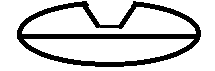 Но немножко отстают (Поглаживающие движения от середины нижней губы к углам).Мы смотрели с Мишкой вместе, 	 (Похлопывающие движения по часовойА часы стояли на месте.		  стрелке вокруг губ).Артикуляционная гимнастика:Изобразим различные предметы быта.Упражнение 1. «Хоботок».Подражая пылесосу,Губы «трубочкой» тяну,А теперь их отпускаюИ на место возвращаю.Описание: вытянуть сомкнутые губы вперед «трубочкой». Удерживать их в таком положении под счет от 1 до 5 – 10.Упражнение 2. «Ротозейчики».Подражая печке жаркой,Рот откроем и закроем.Как духовку открываем,Держим рот и закрываем.Описание: слегка улыбнуться, медленно открыть рот (как для пропевания звука «а»), подержать рот открытым 5 – 10 секунд, медленно закрыть.Упражнение 3. «Чашечка».	Чашечку из микроволновки достаем	И чайку сейчас попьем.Описание: улыбнуться, открыть рот и установить язык наверху в форме «чашечки». Удерживать под счет от 1 до 8 – 10. Повтор – 6 раз. 	Упражнение 4. «Болтушка».Миксер снова мы включаемИ коктейль сейчас взбиваем.Описание: приоткрыть рот, положить язык на верхнюю губу и производить движения кончиком языка по верхней губе вперед – назад, стараясь не отрывать язык от губы, как бы поглаживая ее. Темп движений постепенно убыстряется, затем включить голос, пока не послышится «бл- бл».	Упражнение 5. «Часики».Влево – вправо кончик ходит,Будто места не находит.Описание: улыбнуться, приоткрыть рот, высунуть язык как можно дальше и производить им плавные движения от одного уголка рта к другому. Проделать упражнение 10 – 15 раз.	Упражнение 6. «Змейка».Вот и швейная машинка,У нее иголка шьет.Ходит – ходит взад – вперед:Как она не устает?Описание: открыть рот и производить узким напряженным языком движения вперед – назад (шьет иголкой).Упражнения на дыхание:	Сделав активный вдох, на выдохе отрывисто произносить звуки «х», «ш», «с», энергично работая мышцами живота. Во время упражнения руки кладут ладонями на живот. Звуки произносить по очереди.Речевые упражнения:	Разучивать чистоговорки в зависимости от речевых возможностей детей.Ткёт ткач ткани на платки Тане.Пекарь пек калачи в печи.В горячей печи пекарь пек калачи.Течёт речка, печет печка.Печет печка, течет речка.Мимические упражнения:	Сломался старый любимый телевизор (дети выражают огорчение).	Папа привез новый цветной телевизор (радость, веселье, интерес).	Интересно, большой он или маленький, какой же он фирмы? (любопытство).Эмоциональный настрой на весь день:Веселы, бодры мы сноваИ к занятиям готовы!Март I Коррекционная гимнастика по теме:«8 Марта Мама». Подготовительная группа.Эмоциональный настройна гимнастику:			Эй, ребята, не зевайте,			Заниматься начинайте!Пальчиковая гимнастика:«Печем блины».Мама нам печет блины,Очень вкусные они.Встали мы сегодня раноИ едим их со сметаной.	Левая рука касается стола ладонью, правая рука тыльной стороной. Затем смена позиций. Теперь левая рука касается стола тыльной стороной, правая – ладонью.«Мои веселые пальчики».Мои пальчика расскажут, 	 (Поднять руки вверх и поворачиватьВсе умеют, все покажут.	  ладони внутрь и наружу).Пять их на моей руке.		(Затем хлопатьВсе делать могут		 в ладошки).Всегда помогут.Они на дудочке играют	 (ПодражатьМячик бросают, 		 движениями,Белье стирают, 		 соответствующимиПол подметают, 		 содержаниюОни считают, 			 текста).Щиплют, ласкают,Мои пальцы на руке.Самомассаж лица:Дружно помогаем маме, 	 (Разминающие движения от середины лба к вискам).Мы белье полощем сами.Раз, два, три, четыре		 (Разминающие движения от бровей к волосистой части головы).Потянулись, 			 (От угла рта к вискам по щечной мышце).Наклонились.			(От скуловой кости вниз на нижнюю челюсть).Хорошо мы потрудились!Затем повторить все заново, но движения растягивающие.Артикуляционная гимнастика:Решил как – то раз любопытный Язычок помочь своей маме. Она как раз что – то делала на кухне, и Язычку стало любопытно. Он заглянул на кухню, а потом спрятался назад.Упражнение 1. «Любопытный язычок».		Вот и вышел на порогЛюбопытный Язычок.Что он скачет взад – вперед?Удивляется народ.Описание: улыбнуться, слегка приоткрыть рот и производить движения языком вперед – назад. Язык кладем на нижнюю губу, затем убираем его в рот. Рот остается открытым. Упражнение выполняется 8 – 10 раз.На кухне раздавался какой – то шум: это мама что – то взбивала миксером.Миксер снова мы включаем,Молоко мы им взбиваем.Упражнение 2. «Болтушка».Описание: улыбнуться, открыть рот, язык поднять к верхней губе и загнуть вверх, двигать языком по верхней губе вперед – назад, произнося «бл – бл».А мама готовила тесто для блинов пирогов. Язычок стал ей помогать месить тесто и скалкой его раскатывать. Давайте и мы поможем Язычку.Упражнение 3.Описание: улыбнуться, открыть рот, покусать язык зубами – «та-та-та...»; пошлепать язык губами «пя-пя-пя...»; закусить язык зубами и протаскивать его сквозь зубы с усилием.		Тесто мнем, мнем, мнем,		Тесто жмем, жмем, жмем,		После скалку мы возьмем,		Тесто тонко раскатаем,		Выпекать пирог поставим.		Раз, два, три, четыре, пять – 		Не пора ли вынимать?Упражнение 4. «Блинчики».Помог Язычок маме тесто месить, и стали они длины печь.-Давай покажем, какой у Язычка получился блинчик.Описание: улыбнуться, открыть рот, положить широкий язык на нижнюю губу и удерживать его неподвижно под счет взрослого до 5; потом до 10. Проделать упражнение 5 раз.		Испекли блинов немножко,		Остудили на окошке.		Есть их будем со сметаной,		Пригласим к обеду маму.Упражнение 5. «Вкусное варенье».Стала мама с Язычком есть блинчики со сметанной и ароматным вкусным вареньем, да все губы испачкали. Надо губы аккуратно облизать.Описание: улыбнуться, открыть рот, облизать языком верхнюю, а затем нижнюю губу по кругу. Выполнить в одну, а затем в другую сторону. Повторять 4 – 5 раз.Блин мы ели с наслаждением – 		Перепачкались вареньем.		Чтоб варенье с губ убрать,		Ротик нужно облизать.Упражнение 6. «Чашка».Поел Язычок блинчиков с вареньем и решил чаю выпить.- Давай покажем, какая у него была красивая чашка.Описание: улыбнуться, открыть рот, высунуть язык и тянуть его к носу. Стараться, чтобы бока язычка были загнуты в виде чашечки (чтобы чай не пролился). Стараться не поддерживать язык нижней губой. Удерживать язык в таком положении под счет до 5, потом до 10. Повтор 3 – 4 раза.		Вкусных мы блинов поели,		Выпить чаю захотели.		Язычок мы к носу тянем,		Чашку с чаем представляем.Упражнения на развитие силы и высоты голоса:	«Эхо»: активизация мышц губ и нижней челюсти.Кричим то тихо, то громко: «Ау! Ау! Ау!» (Язычок с мамой вспоминают, как собирали в лесу летом землянику для варенья).Речевые упражнения: Разучивать чистоговорки в зависимости от речевых возможностей детей.                                   Мама, ты нас не ищи,                             Щиплем щавель мы на щи.Мама мыла Милу с мылом.Мила мыло не любила.Варя варит, Жора парит,Рома песенку поет.Упражнения на развитие мимики, эмоций:	Маму я свою люблю,Ей цветы я подарю!Маме понравился цветочков букет,Она улыбнется мне мило в ответ!(Дети улыбаются, радуются).Эмоциональный настрой на весь день:Прочитать детям стихотворение «Подарок маме».	Сегодня мамин праздник, сегодня женский день!	Я знаю, любит мама гвоздику и сирень.	Но нет у нас гвоздики, сирени не достать,	А можно на листочке цветы нарисовать.	Приклею я картинку над маминым столом	И маму дорогую поздравлю с Женским Днем!Март I Коррекционная гимнастика по теме:«Профессии». Подготовительная группа.Эмоциональный настройна гимнастику:			Эй, ребята, не ленись,			Заниматься все садитесь!Пальчиковая гимнастика:«Повар»Повар готовил обед, 		 (Ребром ладони детиА тут отключили свет.		  стучат по столу).Повар леща берет		 (Загибают большой палецИ отпускает в компот.		  на левой руке).Бросает в котел поленья, 	 (ЗагибаютВ печку кладет варенье.	  указательный палец).Мешает суп кочергой,            (Загибают средний палец).Угли бьет поварешкой, 	 (Загибают безымянный палец).Сахар сыплет в бульон	 (Загибают мизинце).И очень доволен он!		(Разводят руками).«Строим дом»Молотком стучу, стучу, 	 (Постукивать кулачком правой руки				  по расправленной ладони левой руки).Сто гвоздей заколочу.		(То же движение, но сменить руки).Буду строить дом, дом, 	 (Ставить поочередно кулачек на кулачок).Элементы самомассажа:Продавец ребятам рад		 (Растирающие движения от угла рта к вискам по щечной мышце).В магазине для ребят		 (Растирающие движения от скуловой кости вниз на нижнюю  челюсть).Есть матрешки расписные, 	 (Растирающие движения вдоль крыльной части носовой  мышцы).Есть машинки заводные.	(Растирающие движения от крыльев носа к углам губ).Золотые рыбки		 (Растирающие движения от середины верхней губы к углам).И всем нам по улыбке.	(Растирающие движения от середины нижней губы к углам).Артикуляционная гимнастика:Размечтался как – то Язычок: «Кем же мне стать, когда я вырасту?»Упражнение 1.	«Может буду поваром, научусь печь мои любимые блинчики».		Испекли блинов немножко,Остудили на окошке.Есть их будем со сметанной,Пригласим к обеду маму.Описание: улыбнуться, открыть рот, положить широкий язык на нижнюю губу и удерживать его неподвижно под счет взрослого до 5; потом до 10.Упражнение 2.	«А может, буду маляром, буду кисточкой красить стены и потолок нового дома...»- размышлял Язычок.		Я сегодня утром встал и поселок не узнал:		Каждый столб и каждый дом		Был покрашен маляром.Описание: улыбнуться, открыть рот, язык поднять вверх и кончиком языка проводить по нёбу от верхних зубов до горла и обратно. Выполнять медленно под счет до 8.Упражнение 3. «Катушка».	«А может, буду я портным, научусь шить... Для этого мне понадобиться иголка и катушка ниток».		Широко раскрою рот,		«Горку выведу вперед.И, назад отодвигая,Я ее не разрушаю».Описание: улыбнуться, открыть рот, кончик языка упирается в нижние зубы. Широкий язык «выкатывать» вперед и убирать в глубь рта. Упражнение повторять 8 – 10 раз в спокойном темпе.Упражнение 4. «Иголочка».		Улыбаюсь, вот шутник – 		Узким – узким стал язык.		Меж зубами, как сучок,		Вылез длинный язычок.Описание: открыть рот, язык высунуть как можно дальше, напрячь его, сделать узким и удерживать в таком положении под счет от 1 – 5 – 10.Упражнение 5. «Заведи мотор».	«А может стать шофером и научиться лихо управлять автомобилем?».Описание: улыбнуться, широко открыть рот, поднять язык вверх, с силой ударять кончиком языка по бугоркам за верхними зубами и произносить: «Дын-дын-дын...» (Сначала медленно, потом все быстрее и быстрее). Повтор в течение 5 – 10 секунд.		По шоссе машина мчит,		Во все стороны рычит.		За рулем лихой шофер		«Дын-дын-дын» - гудит мотор.Упражнение 6. «Рубанок».	«А еще мне нравиться работа плотника. Он очень ловко работает своими инструментами: пилой, рубанком и молотком...» - думал Язычок.		Рубанок о доску вжик – вжик,А губка о губку – чмок – чмок...Описание: всасывание верхней губы под нижнюю с резким выбрасыванием ее при раскрытии рта. Упражнения на развитие темпа, ритма и голоса:	Задача: укрепление мышцы языка, вырабатывание подъема спинки языка, развитие темпа и ритма.Упражнение «Молоток»Произносить с отстукиванием ритма кулачками друг о друга:Га-га-га-га-га-га-гак!Г-г-г-г-г-г-гэк!Го-го-го-го-го-го-гок!Гу-гу-гу-гу-гу-гу-гук!Гы-гы-гы-гы-гы-гы-гык!Ги-ги-ги-ги-ги-ги-гик!Проговаривание чистоговорок:(1 – 2 на выбор).Отгадай, кто из детей кем хочет стать, когда вырастет?У Любаши шляпка,У Полюшки – плюшка,У Павлуши – шлюпка,У Илюшки – клюшка.Вкусная халва – мастеру хвала.(Мастеру хвала, когда вкусная халва).В поле Поля поле пашет,Ей пилот пилоткой машет:- Ай, да Поля! Ай, да поле!Жди пилота в гости, Поля!Шли три пекаря,Три Прокопия пекаря,Три Прокопьевича.Говорили про пекаря,Про Прокопия пекаря,Про Прокопьевича.Упражнения на развитие эмоций:	Театр мимов. Изобразить действия фотографа, шофера, футболиста. Имитация подвязывания фартука, шарфа.Эмоциональный настрой на весь день: 	Каждый день – всегда, везде,	На занятиях, в игре,	Громко, четко говорим,	Никогда мы не спешимМарт III Коррекционная гимнастика по теме:«Транспорт». Подготовительная группа.Эмоциональный настройна гимнастику:			Эй, ребята, не ленитесь,			Заниматься вы садитесь!Пальчиковая гимнастика:	«Цепочки»Протягивание сцепленных пальцев в противоположенные стороны. Пальцы (одноименные) сцепляются вторыми фалангами, и руки разводятся в противоположенные стороны (протягивания).	Впереди – силен, красив -		 (Большие пальцы).	Тянет всех локомотив.	Мы сцепились как вагоны		(Указательные).	Дайте нам скорей «зеленый»!	Мы – вагонщики трамвая, 		(Средние).	То же вместе быть желаем.		Мы – машина и прицеп		(Безымянные).	Очень крепок этот сцеп.	Так же, крепко взяв за руку, 		(Мизинцы).	Объяснял дедуля внуку:	«Много есть людей вокруг – 		 (Ладошка перетягивает ладошку).	Всех важнее верный друг!»	Он тебя всегда поймет		 (Ладонь левой руки обхватывает запястье).	И на выручку придет!			(Запястье правой, а ладонь правой  обхватывает запястье левой (перетягивание)).Гимнастика для глаз:«Ехали - ехали».	На лошадке ехали, 		 (Глаза смотрят то вверх, то вниз. На каждую	В огород заехали.		  строчку по два раза. Голова не двигается!).	Гоп – гоп – гоп!		(По два круга нарисовать глазами (по одному на строчку)	Гоп – гоп – гоп!		  в левую сторону).	На машине ехали, 		 (Голова на месте, а глаза	До угла доехали.		  смотрят влево – вправо).	Би – би – би!			(Нарисовать по одному кругу глазами.	Би – би – би!			  В правую сторону на каждую строчку).	Паровозом ехали, 		 (Зажмуривать крепко глаза,	До горы доехали.		  затем, открыв, неподвижно	У – у – у!			  смотреть вперед одну – две секунды).Артикуляционная гимнастика:Решил, как – то Язычок навестить свою бабушку. Чтобы добраться к дому свой бабушки, Язычок завел моторчик на своей машине и поехал по дороге.Упражнение 1. «Заведи мотор».		По шоссе машина мчит		Во все стороны рычит.		За рулем лихой шофер,		«Дын – дын – дын» - 		Гудит мотор.Описание: улыбнуться, широко открыть рот, поднять язык вверх, с силой ударить кончиком языка по бугоркам за верхними зубами и произносить: «Дын – дын – дын ...» (Сначала медленно, затем все быстрее и быстрее). Повторять в течение 5 – 10 секунд.И вот машина заехала на мост, который был перекинут над речкой.Упражнение 2. «Мостик».		Улыбаюсь, рот открыт -  		Там язык лежит, свернувшись.		В зубы нижние уткнувшись,		Мостик нам изобразит.Описание: Улыбнуться, приоткрыть рот, кончик языка поставить за нижние зубы, широкий язык установить «горкой». Удерживать в таком положении под счет от 1 – 5 – 10.А по реке плыли парусные лодки, пароходы. Язычок полюбовался этим водным транспортом и поехал дальшеУпражнение 3. «Парус».		Улыбнуться, рот открыт:		«Парус» там уже стоит.		Прислоню язык, смотри,		К зубам верхним изнутри.Описание: улыбнуться, открыть рот, поставить язык за верхние зубы так, чтобы кончик языка крепко упирался в зубы. Удерживать 5 – 10 секунд.Упражнение 4. «Пароход».		Вывожу язык вперед.		Закушу его – и вот:		«Ы» тяну – и к нам идет		Белый – белый пароход.Описание: слегка улыбнуться, высунуть язык, зажать его зубами и петь звук «ы»: «Ы – ы – ы». («Пароход гудит»). Должен получиться звук «л».А вот и бабушка дворник! К Язычку несутся со всех ног бабулины питомцы: бульдог Рекс и лошадь Джеси. Они рады встрече.Упражнение 5. «Бульдог».		За верхнюю губку заложен язык – 		Бульдог уступать никому не привык.Описание: чуть приоткрыть рот и поместить язык между верхней губой и верхними зубами. Удерживать в таком положении не менее 5 секунд. Повтор 4 – 6 раз. Упражнение 6. «Лошадка».		Я – веселая лошадка,		Темная, как шоколадка.		Язычком пощелкай громко – 		Стук копыт услышишь звонкий.Описание: улыбнуться, широко открыть рот, щелкать языком громко и энергично. Стараться, чтобы нижняя челюсть была неподвижна, «прыгает» только язык.Игра на развитие силы голоса:		«Поезд».	А вот Язычок увидел железную дорогу.Ой! Вот поезд едет рядом с нами.  (Взрослый гудит очень громко: ту – ту – ту!) Дети повторяют.Вот поезд удаляется от нас (взрослый гудит голосом средней силы: ту – ту – ту!) Дети повторяют.А вот гудит поезд, который находиться очень далеко от нас: ту – ту – ту! (очень тихо) Дети повторяют.Затем дети изображают поезда голосом без показа взрослого.Проговаривание чистоговорок: звуки р – л, рь – ль.Вез корабль карамель,Наскочил корабль на мель.И матросы три неделиКарамель на мели ели.Тридцать три корабля лавировали,Лавировали, да не вылавировали.Упражнения на эмоции:	Изобразите капитана, стоящего на мостике корабля; пилота, управляющего вертолетом; вагоновожатого; шофера.	Мимикой изобразите огорчение (сломалась машина), радость (машину отремонтировали), боязнь высоты (летите в самолете).Вот так съездили. Ура!Возвращаться нам пора.Март IV Коррекционная гимнастика по теме:«Театр». Подготовительная группа.Эмоциональный настройна гимнастику:			Эй, ребята, не ленитесь,			Заниматься вы садитесь!Сейчас мы с вами превратимся в музыкантов.Пальчиковая гимнастика:«Музыканты»Я на дудочке играю 	 (Шевелить пальцами, имитируя игру на дудочке).Саша на гармошке		 (Сводить и разводить сжатые кулачки, имитируя  игру на гармошке).       Петр на балалайке		 (Движения пальцами правой руки, имитирующие  игру на балалайке).       А Илья на ложках.	(Стучать указательными пальцами один о другой).«Пианист».5 4 3 	2 1 Пианист Бемоль		 (Пальцы опускаются на стол по порядку - от5 4 3 	2 1 		 мизинца к большому – В музыке король.		  На каждый слог стиха (как бы играя на пианино).5 4 3 	2 1		 После каждой строчки – смена рук).Говорит Бемоль5 4 3 	2 1Ноты, как пароль:5 4 3 	2 1«До, ре, ми, фа, соль,5 4 3 	2 1Принесите соль.5 4 3 	2 1До, ре, ми, фа, соль,5 4 3 	2 1Посолить фасоль»			А сейчас мы с вами превратимся в артистов.Гимнастика мышц шеи:	(Она благотворно влияет на мышцы корня языка, снимает напряжение, подготавливает к проведению артикуляционных упражнений).	Он с бубенчиком в руке, 	 (Наклоны головы вправо – влево и вперед – назад сВ сине – красном колпаке.	  наращиванием нагрузки от 1 – 3 до 10 – 12 раз).Он – веселая игрушка, 		 (Круговые движения головой – не более 3 раз в каждуюИ зовут его – Петрушка.	  сторону).Артикуляционная гимнастика:Захотелось Язычку тоже стать артистом «Почему бы и нет?» - подумал Язычок, я ведь так хорошо умею изображать различных животных. Давайте и мы вместе с Язычком их изобразим.Упражнение 1. «Бегемотики»		Рот пошире открываем,		В бегемотиков играем.Описание: открыть рот как можно шире, удерживать его в таком положении до 5 – ти, потом закрыть рот. Повторить 3 – 4 раза.Упражнение 2. «Лягушки».		Подражаем мы лягушкам:		Тянем губы прямо к ушкам.		Вы сейчас тяните губки – 		Я увижу ваши зубки.		Мы потянем – перестанем		И нисколько не устанем.Описание: улыбнуться, показать сомкнутые зубки. Удерживать губы в таком положении до счета 5, затем вернуть губы в исходное положение. Повторить 3 – 4 раза. Упражнение 3. «Слон»		Буду подражать слону!Губы хоботком тяну.А теперь их отпускаюИ на место возвращаю.Описание: сомкнутые губы вытянуть вперед «трубочкой» и удерживать в таком положении до счета 5 (потом до счета 10), вернуться в исходное положение.Упражнение 4. «Змея»		Подражаем мы змее,		С ней мы будто наравне:		Высунем язык и спрячем,		Только так, а не иначе.Описание: улыбнуться, открыть рот; высунуть язычок изо рта, затем спрятать. Повтор 3 – 4 раза.Упражнение 5. «Обезьянка».		За нижнюю губу заложен язык – Из зеркала смотрит мартышкин двойник.Описание: чуть приоткрыть рот и поместить язык между нижней губой и нижними зубами. Удерживать его в таком положении не менее 5 секунд. Повтор 4 – 5 раз.Упражнение 6. «Бульдог».		За верхнюю губку заложен язык – 		Бульдог уступать никому не привык.Описание: чуть приоткрыть рот и поместить язык между верхней губой  и верхними зубами. Удерживать в таком положении не менее 5 секунд.Упражнения на дыхание:	Вот так замечательно мы поиграли, были веселыми артистами и музыкантами. А сейчас попробуем стать трубачами.	Упражнение «Трубач».	Ай ду – ду, ду – ду, ду – ду.	Дует ворон во трубу.Поднести к губам сжатые кулачки, располагая их друг перед другом. На выдохе медленно дуть в трубу – пф – ф. Похвалить тех детей, кто дольше всех сумел дуть в трубу.Проговаривание чистоговорок:Дудку дал Додону дед,Дед, которому сто лет.Трое трубачей трубят в трубы.Лара у Вали играет на рояле.Осип орет, Архип не отстает – Кто кого переорет?Осип осип, Архип охрип.Упражнения на эмоции:	а) «Карабас - Барабас»: ребенок сидит на стуле и зловеще смотрит на Буратино. (Широко расставив ноги, притоптывая, не отрывая пяток от пола (одними носочками), наклон вперед, руки на бедрах, брови сдвинуты).	б) «Веселый Буратино»: веселое лицо, улыбается, рассматривает букварь.Как мы славно поигралиИ ни капли не скучали.А теперь мы отдохнемИ опять играть начнем.Апрель I Коррекционная гимнастика по теме:«Весна». Подготовительная группа.Эмоциональный настройна гимнастику:			Все собрались мы с утра,			Заниматься нам пора!Пальчиковая гимнастика:«Весна».Иди, весна, иди, красна, 		 (Дети пальчиками «идут» по столу).Принеси ржаной колосок,Овсяной снопок, 			 (Загибают по одному пальчику на обеих руках,Яблоки душистые, 			 начиная с мизинца).Груши золотистыеБольшой урожай в наш край.«Щелчки».Ладонь прижата к столу, пальцы разведены. Другой ладонью поднимаем пальцы по одному (ладонь с силой прижимается к столу, сопротивляясь подъему). Затем палец опускают, и он со стуком падает вниз. На каждую строчку – один палец.Поднял ушки бурундук, 		 (Мизинец,Он в лесу услышал звук: 		безымянный.- Это что за громкий стук, 		средний,Тук да тук, тук да тук?		указательный,- А пойдем, - сказал барсук, - 		большой) – правая рука.Сам увидишь этот трюк: 		 (Большой,Это дятел сел на сук			указательный,И без крыльев, и без рук		средний,Ищет он, где спрятан жук, -		безымянный,Вот и слышен перестук!		мизинец) – левая рука.Элементы самомассажа:	Нас весна согреет теплыми лучами	 (Поглаживающие движения по щекам						  круговые)	Ветерок на щечки дунет нам слегка	 (Пощипывающие щек в разных						  направлениях).	Светит солнце ярко, теплая пора.	(Снова поглаживание щек).Артикуляционная гимнастика:Солнышко весеннее улыбнулось нам: 	(«Улыбка»).«Я сегодня тучке хмуриться не дам.		(«Трубочка»).Я поглажу деток ласковым лучом».		(«Вкусное варенье»)Будет нам с тобою поговорить, о чем.		(«Болтушка»)Чаю мы нальем				(«Чашечка»)Блинов мы поедим				(«Блинчик»)И забор покрасить мы вдруг захотим.	(«Маляр»).			Повторить 4 – 5 раз.Описание упражнений:Упражнение 1. «Улыбочка».	Улыбнуться без напряжения так, чтобы были видны передние верхние и нижние зубы. Удерживать губы в таком положении под счет от 1 до 5 – 10 – ти.Упражнение 2. «Трубочка».	Вытянуть сомкнутые губы вперед «трубочкой». Удерживать их в таком положении под счет от 1 до 5 – 10 – ти.Упражнение 3. «Вкусное варенье».	Улыбнуться, открыть рот в форме чашечки облизывать губы, делая движения сверху вниз. Можно продолжить движения и убрать язык в рот, не разрушая «чашечки».Упражнение 4. «Болтушка».	Приоткрыть рот, положить язык на верхнюю губу и производить движения кончиком языка по верхней губе вперед и назад, стараясь не отрывать язык от губы, как бы поглаживая ее. Темп движений постепенно убыстрять, затем включать голос, пока не послышится «бл – бл».Упражнение 5. «Чашечка».	Улыбнуться, открыть рот, высунуть язык и тянуть его к носу. Стараться, чтобы бока язычка были загнуты в виде чашечки (чтобы чай не пролился). Стараться не поддерживать язык нижней губой. Удерживать язык в таком положении под счет до 5, потом до 10.Упражнение 6. «Блинчик».	Улыбнуться, открыть рот, положить широкий язык на нижнюю губу и удерживать его неподвижно под счет взрослого до 5; потом до 10.Упражнение 7. «Маляр».	Улыбнуться, открыть рот и «покрасить» кончиком языка твердого нёбо («потолок»),делая движения языком вперед – назад.Упражнение на дыхание:	Выработка воздушной струи: сильной, средней, слабой (дует весенний ветер).	Ветер сильный вдруг подул,	Мы испугались – караул!		(Дует сильный ветер)	Ветер дует нам в лицо – 	Закачалось деревцо.			(Дует средний ветер)	Ветерок все тише, тише,	Деревцо все выше, выше.		(Дует слабый ветер)Проговаривание чистоговорок. Работа над интонацией:	В старину дети зазывали солнце:Солнышко, солнышко,Загляни в окошко!Ждут тебя детки,Ждут малолетки.Скажете этот стишок зазывно – прося солнышко появиться. А теперь с обидой, что не появляется давно. Наконец, с радостью в ожидании тепла солнышка.Упражнения на развитие эмоций. Настрой на весь день:			«Солнышко и дождик».а) подул ветер, начался дождь		 (Дети «замерзли», напряглись).б) выглянуло солнышко		 (Все «согрелись» - расслабились).		Отгадайте загадку:	Она приходит с лаской	И со своею сказкой,	Волшебной палочкой взмахнет – 	В лесу подснежник расцветет.					(Весна)Апрель II Коррекционная гимнастика по теме:«8 Марта Мама». Подготовительная группа.Эмоциональный настройна гимнастику:			Все собрались мы с утра,			Заниматься нам пора!Пальчиковая гимнастика:Упражнение со счетными палочками.Нужны четыре счетные палочки. Они раскладываются на столе перед ребенком, который берет их одноименными пальцами, от указательных – к мизинцам. Пара пальцев берет одну палочку. На каждую строчку – по одной палочке.	Очень длинный клюв у цапли, 	2-й-2-й	Вы длинней найдете, вряд ли.		3-й-3-й	Клювом меряться пришли		4-й-4-й	Аисты и журавли.			5-й-5-й«Колечки».Большой и указательный пальцы правой руки замыкаем в «колечко» и надеваем по очереди на все пальцы левой руки – от большого до мизинца. Затем «колечко» из пальцев левой руки надеваем на палец правой.						(На левую руку).	Птичек мы окольцевали		 (На большой палец).	Наблюдали, узнавали: 		 (На указательный).	Улетев, в какие дали, 			 (На средний).	Где морозы переждали, 		 (На безымянный).	Что пернатые клевали, 		 (На мизинец).						(На правую руку).	Гнезда где свои свивали.		(На большой палец)	Где вы яйца отложили, 		 (На указательный)	Как вы бури пережили?		(На средний)	Сколько вы, в конце концов		 (На безымянный)	В гнездах вывели птенцов?		(На мизинец)Элементы самомассажа:				Пощипывающие:Журавли клюют – от середины лба к вискам;Грачи – клюют – от бровей к волосистой части головы;Скворцы клюют – от угла рта к вискам по щечной мышце;Жаворонки клюют – от скуловой кости вниз на нижнюю челюсть;				Поглаживающие:Журавли летят – от середины лба к вискам;Грачи летят – от бровей к волосистой части головы;Скворцы летят – от угла рта к вискам по щечной мышце;Жаворонки летят – от скуловой кости вниз на нижнюю челюсть;				(Повтор 1 раз)Артикуляционная гимнастика:Пошел как – то Язычок весной в лес погулять. Слышит, какие – то странные звуки с неба раздаются. Посмотрел Язычок вверх: летят большущие птицы – журавли с длинными, вытянутыми носами.Упражнение 1. «Трубочка».		Я слегка прикрою рот,Губы – «клювиком» вперед.Далеко я их тяну,Как при долгом звуке у-у-у.	Описание: вытянуть сомкнутые губы вперед «трубочкой». Удерживать их в таком положении под счет от 1 до 5-ти.Испугался Язычок журавлей. Стал смотреть он то в одну сторону, то в другую – искать, куда бы спрятаться? Места он не находит.Упражнение 2. «Часики».Описание: улыбнуться, приоткрыть рот, высунуть язык как можно дальше и производить им плавные движения от одного уголка рта к другому. Проделать упражнение 10 раз (влево - вправо).Решил Язычок в лес побежать по горке, чтобы там спрятаться.Улыбаюсь, рот открыт – Там Язык лежит, свернувшись.В зубы нижние уткнувшись,Горку нам изобразит.Упражнение 3. «Горка».Описание: улыбнуться, приоткрыть рот, кончик языка поставить за нижние зубы, широкий язык установить «горкой». Удерживать в таком положении под счет от 1 до 5 – 10 – ти.И вот Язычок уже в лесу. На высокой березке он увидел гнездышко скворцов. Оттуда раздалось веселое посвистывание – там сидели маленькие скворчата.Улыбаюсь – рот открыт:Там язык уже стоит.К зубкам подняты края – Вот и «гнездышко» мое.Упражнение 4. «Чашечка».Описание: улыбнуться, открыть рот и установить язык наверху в форме чашечки. Следить, чтобы края были загнуты вверх.Из гнездышка выглядывали любопытные скворчата:«Что же смотрят взад – вперед?» - Удивился Язычок.Прятки, что ли? Ну дела...Раз и два, раз и два.Упражнение 5. «Любопытный Язычок».Описание: улыбнуться, слегка приоткрыть рот и производить движения языком вперед – назад. Язык кладем на нижнюю губу, затем убираем его в рот. Рот остается открытым. Упражнение выполняется 8 – 10 раз.А вот прилетели родители – скворцы: суетятся, скачут с ветки на ветку, перелетают, поют свою песенку. Повеселился Язычок и испуг прошел.«Чашкой» вверхИ «горкой» внизВот как скачут скворцы.Упражнение 6. «Качели».Описание: улыбнуться, показать зубы, приоткрыть рот, положить широкий язык за нижние зубы (с внутренней стороны) – «Горка». Удерживать 3 – 5 секунд. Потом поднять широкий язык за верхние зубы (с внутренней стороны) – «Чашечка». Удерживать 3 – 5 секунд. Так, поочередно, менять положение языка 4 – 6 раз.Упражнения на дыхание:«Летят перелетные птицы».	Дети держат в руках изображения птиц из бумаги на нитках длинной около 10 см. Изображение птицы находиться на уровне рта ребенка на расстоянии 15 – 20 см. «Птицы летят» - дети дуют на птичку. Стараемся дуть непрерывно в течение 5 секунд.Проговаривание чистоговорок:		Были галчата в гостях у волчат.Были волчата в гостях у галчат.Нынче волчата галдят, как волчата,И, как волчата, галчата молчат.Упражнения на развитие эмоций:	Изобразите усталых, обессиленных птиц во время долгого утомительного перелета.	Покажите, как они обрадовались – на родину вернулись!	Покажите, как заботливо ухаживают птицы – родители за своими птенцами.	Покажите голодных птенчиков, открывающих широко свои клювики.Как мы славно поигралиИ нисколько не скучали.Апрель IIIКоррекционная гимнастика по теме:«Цветущие растения». Подготовительная группа.Эмоциональный настройна гимнастику:			Все собрались мы с утра,			Заниматься нам пора!Пальчиковая гимнастика:			«Цветок».	Вырос высокий цветок на поляне	 (Руки в вертикальном положении, ладони						  прижаты друг к другу; пальцами вверх).	Утром весенним раскрыл лепестки	 (Развести пальцы и слегка округлить их).	Всем лепесткам красота и питанье	 (Ритмичное движение пальцами вместе – 						  врозь).	Дружно дают под землей корешки.	(Ладони опустить вниз и тыльной стороной						  прижаты друг к другу, пальцы развести).Самомассаж губ:Раз, два, три – выросли цветы.	(Поглаживающие движения от середины						  верхней губы к углам).К солнцу потянулись высоко,               Поглаживающие движения от середины 					  нижней губы к углам).Стало им приятно и легко.		(Похлопывающие движения вокруг рта по 					часовой стрелке кончиками пальцев).Артикуляционная гимнастика:Вышел как – то раз Язычок на лужок погулять. Ах, какая красота! Сколько красивых цветов расцвело на лугу! Язычок улыбнулся, у него было прекрасное настроение:Упражнение 1. «Улыбочка».		Широки у нас луга,		И улыбка широка.Зубки все мои видны – От краев и до десны.Описание: улыбнуться без напряжения так, чтобы были видны передние верхние и нижние зубы. Удерживать губы в таком положении под счет от 1 до 5 – 10.Вот какой яркий красный полевой цветок – мак. У него широкие, плоские лепестки. Давайте покажем, какие у мака лепестки:Упражнение 2. «Лопаточка».Вот у мака лепесток – Отдыхает язычок.Описание: улыбнуться, приоткрыть рот, положить широкий передний край языка на нижнюю губу. Удерживать его в таком положении под счет от 1 до 5 – 10 – ти.А вот и одуванчик полевой с воздушной головкой.Упражнение 3. «Надувание и втягивание щек».Дунет ветер – полетит,Стебелек один стоит.	Давайте покажем круглую воздушную головку одуванчика, а потом что стало с ним после ветерка.Описание: ребенок поочередно надувается и втягивает щеки в спокойном темпе, удерживая их в каждом положении 3 – 5 секунд. А вот и бутончик тюльпана, скоро он раскроется. Давайте, изобразим губками бутончик:Упражнение 4. «Трубочка».		Я слегка прикрою рот,		Губы – «трубочкой» вперед.Далеко я их тяну,Как при долгом звуке у-у-уОписание: вытянуть сомкнутые губы вперед «трубочкой». Удерживать их в таком положении под счет от 1 до 5 – 10 – ти.А вот ромашка тянет свои листочки и лепесточки вверх, к солнышку.Упражнение 5. «Язычок здоровается с верхней губой».		Здравствуй, солнце яркое!		Здравствуй, небо синее!	Давайте и мы покажем, как ромашка тянется наверх, к солнышку.Описание: слегка улыбнуться, приоткрыть рот, положить широкий край языка на верхнюю губу. Подержать язык на верхней губе 3 – 5 секунд, убрать в рот.А вот и голубой колокольчик, опустил свою головку вниз – загрустил.Язычок тоже решил, как и колокольчик, опуститься вниз, посмотреть, что там внизу.Упражнение 6. «Язык здоровается с подбородком».		Просыпается язык – 		Долго спать он не привык.		И спросил у подбородка:		- Эй, какая там погодка?Описание: улыбнуться, приоткрыть рот и широким языком дотянуться вниз (к подбородку), затем убрать язык в рот. Проделать упражнение 5 – 10 раз.Упражнения на дыхание:	Цветочки были такие красивые, что Язычку захотелось их понюхать. Понюхал он одни цветок и воскликнул: «Ах, как пахнет!» Понюхал другой и опять воскликнул: «Ах, как пахнет!».Описание: вдох через нос – «нюхать цветок», на выдохе произнести: «Ах, как пахнет!» Повторять 2 – 3 раза.Проговаривание чистоговорок:Рисовала Лариса акварелью нарциссы,Георгины гуашью рисовала Наташа.А любили ли лилипуты лилии?Упражнения на эмоции:	Представьте, что мы сейчас на цветущем лугу, наши руки и лица греет ласковое солнышко (Дети имитируют расслабление).	Солнышко спряталось, стало прохладно, сожмитесь в комочек (Дети напрягаются).	Опять засветило солнышко, нам тепло, приятно (Дети показывают расслабление и удовольствие. Повторяете несколько раз).	По лужочку погуляли, очень весело нам стало. Возвращаться нам пора в наш любимый детский сад.Апрель IV Коррекционная гимнастика по теме:«Насекомые». Подготовительная группа.Эмоциональный настройна гимнастику:			Здравствуйте, мои друзья,			Всех вас рада видеть я.Пальчиковая гимнастика:«Божьи коровки»	Божьей коровки папа идет			 (Всеми пальцами правой руки «шагать»						 	 по столу).	Следом за папой мама идет			 (То же самое, но левой рукой).	За мамой следом детишки идут,	Вслед за ними самые малышки бредут.	(«Шагать» двумя руками вместе).	Красные юбочки носят они.			(Подождать ладони в виде перевернутого							  ковшика, пальцы прижать друг к другу).	Юбочки с точками черненькими		 (Постучать указательными пальцами по							  столу).	На солнышко они похожи.			(Изобразить «солнышко» - руки поднять	Встречают дружно новый день.		  вверх и скрестить их, разводя пальцы							  врозь).	А если будет жарко им, 			 (Спрятать пальчики обеих рук в	То спрячутся все вместе в тень.		  кулачки).Элементы самомассажа:	Жу-жу, жу-жу					 (Разминающие движения от угла рта	Я на ветке сижу.				  к вискам по щечной мышце).	Я на ветке сижу, 				 (Разминающие движения от скуловой	Букву «ж» все твержу.				  кости вниз на нижнюю челюсть).	Зная твердо букву эту				 (Растирающие движения вдоль крыльев	Я жужжу весной и летом.			  носа вниз от переносицы к углам губ).Артикуляционная гимнастика:Решила, как – то раз трудолюбивая пчелка слетать на цветочное поле. Выглянула она из своего домика – улья и посмотрела по сторонам: то вправо, то влево...Упражнение 1. «Пчелка».		Вправо – влево пчелка смотрит,		Будто места не находит.Описание: улыбнуться, приоткрыть рот, высунуть язык как можно дальше и производить им плавные движения от одного уголка рта к другому. Проделать упражнение 10 – 15 раз.и вот пчелка уже на цветочном поле. А вот и открытая чашечка цветка «Сяду – ка я суда», - подумала пчелка.Упражнение 2. «Чашечка».		Улыбаюсь, рот открыт:Там язык уже стоит.К зубкам подняты края – Вот и «чашечка» моя.Описание: улыбнуться, открыть рот и установить язык наверху в форме чашечки. Края и кончик языка подняты наверх (за верхними зубами). Держать под счет до 8 – 10.Ой! А в цветочной чашечке сидит бабочка и пьет своим хоботком цветочный нектар. Давайте и мы сделаем хоботок, как у бабочки.Упражнение 3. «Хоботок».		Я слегка прикрою рот,Губы – «хоботком» вперед.Далеко я их тяну,Как при долгом звуке у-у-у.Описание: вытянуть сомкнутые губы вперед «трубочкой». Удерживать в таком положении под счет от 1 до 5 – 10 – ти.«А у меня есть жало – похвасталась пчелка бабочке. – Я могу им обидчика ужалить, оно очень острое».Упражнение 4. «Иголочка» («Жало пчелки»).		Улыбаюсь: вот шутник – Узким – узким стал язык.Меж зубами, словно жало,Вылез длинный язычок.Описание: открыть рот, язык высунуть как можно дальше, напрячь его, сделать узким и удерживать в таком положении под счет от 1 до 5 – 10 – ти. И полетела наша пчелка дальше: с цветка на цветок, медок добывать. То вверх она взлетела (на высокие цветочки), то вниз опускалась (на низкие полевые цветы).Упражнение 5. «Качели».		«Чашкой» вверхИ горкой вниз:Пчелка по цветкам летит.Описание: улыбнуться, показать зубы, приоткрыть рот, положить широкий язык за нижние зубы (с внутренней стороны) – «горка», удерживать в таком положении 3 – 5 секунд. Так, поочередно, менять положение языка 4 – 6 секунд.А теперь давайте покажем, какой вкусный мед делает трудолюбивая пчелка.Упражнение 6. «Вкусный мед».		Как будто медок лежит на губе – 		Слижу его «чашечкой» в ротик себе.Описание: улыбнуться, открыть рот и языком в форме чашечки облизывать губу, делая движения сверху вниз. Можно продолжать движение и убрать язык в рот, не разрушая «чашечки».Упражнение на развитие силы голоса:	Дети произносят звуки с усилением с ослаблением звучания.			Жук летит: жжжжжж			(Тихо – громче – громко).			Жук улетает:жжжжжж			(Громко – тише – тихо).(Точно так же комарик летит: зззззз и наоборот). Повторять несколько раз данное упражнение.Проговаривание чистоговорок:У осы – не усы, не усище, а усики.Жутко жуку жить на сукМай I Коррекционная гимнастика по теме:«Школа». Подготовительная группа.Эмоциональный настройна гимнастику:			Здравствуйте, мои друзья!			Всех вас рада видеть я.Пальчиковая гимнастика «В школу»:	В школу осенью пойду			Дети «шагают» пальчиками по столу.	Там друзей себе найду.			Загибают по одному пальчику на обеих руках.	Научусь писать, читать,	Быстро, правильно считать.	Я таким ученым буду!				Грозят указательным пальчиком левой руки.	Но свой садик не забуду.	Самомассаж пульками.	Катание пульки между большими и другими пальцами. На каждую строчку – один пальчик, а смена рук – после четверостишия.	Круглую рожицу, а не косую			1-й и 2-й палец	Каждому пальчику я нарисую.		1-й и 3-й палец	Пальчики, как озорные мальчики		1-й и 4-й палец	Целых четыре веселых братишки		1-й и 5-й палец		Смена рук.	Пятый братишка – на голову ниже		1-й и 2-й	Только умишком и он не обижен.		1-й и 3-й	Даже такое порою бывает: 			1-й и 4-й	Маленький всем четвертым помогаем!	Элементы самомассажа:	Ушки ты свои найди, 		Дети находят свои ушки, показывают их взрослому.	И скорей их покажи.	Ловко с ними мы играем, 	Прижав ушные раковины к голове, резко опустить, при этом	Вот так хлопаем ушами.	ребенок должен ощутить их хлопок.	А сейчас все тянем вниз, 	Указательным и большим пальцем с силой тянуть вниз,	Ушко, ты не отвались.		затем отпустить (3 – 4 раза).	Ушко, кажется, замерзло, 	Ребенок ладонями с силой растирает уши.	Повтор 4 – 5 раз.Артикуляционная гимнастика:Однажды утром Язычок увидел радостных детей, они все спешили куда – то «Куда вы так спешите?» - спросил язычок «Мы все идем в школу» - сказали ученики и улыбнулись Язычку.Упражнение «Улыбочка».		Губки в стороны растянем		И нисколько не устанем.Описание: улыбнуться без напряжения. Удерживать губы в таком положении под счет от 1 до 5 – 10. «Можно я провожу вас к самой школе?» - спросил Язычок. И вот школа открыта, встречает учеников:Упражнение «Школа открывается».		Ротик широко открыт,		Язычок спокойно спит.Описание: слегка улыбнуться, медленно открыть рот (как для пропевания звука: «а-а-а-а»). Подержать рот открытым 5 – 10 секунд, медленно закрыть.Школа была 3-х этажной и все три этажа улыбались чистыми большими окошками детям и взрослымУпражнение «Окошко»		Рот прикрою я немножко,Губы сделаю «окошком».Зубки рядышком стоятИ в окошечко глядят.Описание: зубы почти сомкнуты. Губы принимают положение окошечка (рот как при звуке «ы»). Удерживать их в таком положении 5 – 10 секунд.Из школы то выходили, то входили ученики. Язычок тоже стал то входить внутрь, то выходить.Вот и вышел на порогЛюбопытный Язычок.«Что он скачет взад – вперёд?» - Удивляется народ.Описание: улыбнуться, слегка приоткрыть рот и производить движения языком вперед – назад. Язык кладем на нижнюю губу, затем убираем его в рот. Рот остается открытым. Упражнение выполняется 8 – 10 раз.А дети вежливо здоровались друг с другом и с учителями. Язычок тоже решил поздороваться.Упражнение «Язык здоровается с верхней губой».		Улыбнись, не будь груба,Здравствуй, верхняя губа!Описание: слегка улыбнуться, приоткрыть рот, положить широкий край языка на верхнюю губу. Подержать язык на верхней губе 3 – 5 секунд, убрать рот.Упражнение «Язык здоровается с подбородком».Просыпается Язык – Долго спать он не привык.И спросил у подбородка:- Эй, какая там погодка?Описание: улыбнуться, приоткрыть рот и широким языком потянуться вниз (к подбородку), затем убрать язык в рот. Проделать упражнение 5 – 10 раз.Упражнение на развитие силы голоса:От радости Язычок стал громко петь: а-а-а-... «Здесь школа, идут занятия, шуметь нельзя» - сказали ему. Язычок спел уже потише, а затем и совсем тихо.Дети произносят гласные (а, о, у, и) усилением и ослабление звучания без паузы.Проговаривание чистоговорок:Ученье – свет, а не ученье – тьмаУченье – путь к уменью.без муки нет и науки.(объяснить смысл этих пословиц).Эмоциональный настрой на день:Я книжки все прочел, друзьяИ вот теперь умею яНе просто разговаривать – Красиво выговаривать,Чтобы поняли меняНе только папа с мамой, учительница в школе,Драчун и задавака – Сосед Ивакин Толя,Мой маленький братишка,Наташка и Маришка,Но даже Крошка – кошкаи Ромка – попугай!(Взрослый читает стихотворение, дети показывают соответствующие эмоции: гордость, веселье).Май IIКоррекционная гимнастика по теме:«Лето. Времена года». Подготовительная группа.Эмоциональный настройна гимнастику:			Здравствуйте, мои друзья!			Всех вас рада видеть я.Пальчиковая гимнастика:	«Радуга»	Ах, ты, радуга – дуга, 		 (Нарисовать в воздухе	Ты высока и туга!		  радугу обеими ладонями).	Не дай дождичка		 (Махать ладонями от себя).	Дай нам солнышка		 (Махать ладонями к себе).	Чтобы деткам погулять	 («Шагать» по столу указательным и средним	  пальцами обеих рук).	Чтоб теляткам показать	 («Поскакать» по столу всеми пальцами).	Нужно солнышко		 (Нарисовать в воздухе круг обеими руками).	Колоколнышко!		(Покачать пальцами, собранными в щепоть,  имитируя позванивание колокольчика).Элементы самомассажа:	Производить массажные движения:	а) от середины лба к вискам;	б) от угла рта к вискам по щечной мышце;	в) от скуловой кости вниз на нижнюю челюсть;	г) вокруг рта по часовой стрелке.	Давайте вспомним времена года: осень – дует ветер (вибрационные движения – а, б, в, г); зима – согреемся, потрем щечки (растирающие движения – а, б, в, г); весна – появилось солнышко, тает снежок (разминающие движения – а, б, в, г); лето – тепло и приятно (поглаживающие движения – а, б, в, г).Артикуляционная гимнастика:В один прекрасный летний денек Язычок выглянул в окошко, улыбнулся и подумал: «А не прогуляться ли мне по летнему цветущему лугу?».Упражнение 1. «Улыбочка».		Вы сейчас тяните губки,		Я увижу ваши зубки.		Мы потянем, перестанем		И несколько не устанем.Описание: улыбнуться без напряжения так, чтобы были видны передние верхние и нижние зубы. Удерживать губы под счет в таком положении от одного до десяти.На душистом лугу множество насекомых перелетало то вверх, то вниз с цветка на цветок.Упражнение 2. «Качели».		Пчелки и шмели верх – вниз		На цветочки понеслись.Описание: улыбнуться, открыть широко рот, на счет (раз) опустить кончик языка за нижние зубы, на счет (два) поднять язык за верхние зубы. Повторить 4 – 5 раз.	А вот и одуванчик полевой.С воздушной головой.Дунет ветер – полетит,Стебелёк один стоит.Упражнение 3. «Надувание и втягивание щек»	Давайте покажем круглую воздушную головку одуванчика, а потом, что стало с ним после ветерка.Описание: ребенок поочередно надувает и втягивает щеки в спокойном темпе, удерживая их в каждом положении 3 – 5 секунд.А вот из рощицы раздается какой – то стук. Побежал язык туда, поднял голову вверх – а это дятел сидит на сосне и стучит по стволу клювом. Давайте изобразим, как стучит дятел.Упражнение 4. «Дятел».		Дятел на стволе сидит,		Клювом по нему стучит.		Стук да стук, стук да стук – 		Раздается громкий звук.Описание: улыбнуться, открыть рот, поднять язык вверх, кончиком языка с силой ударить по бугоркам за верхними зубами и произносить звуки д-д-д-д...Выполнять 10 – 20 секунд, сначала медленно, затем все быстрее и быстрее. Следить, чтобы «работал» только кончик языка, а сам язык не прыгал.Ой, а кто это испуганно дрожит под кустиком?  - зайчик!Упражнение 5. «Зайчик».		Губку верхнюю подняв,		Замер зайчик, зубки сжав.Описание: поднимать верхнюю губу, обнажая верхние зубы и опустить ее обратно. Выполнять до 10 раз.а кто это сердито шипит среди сочной летней травы? Да это же змейка!Упражнение 6. «Змейка».		А у змейки язычок,		Узок, тонок, как сучок.		Ходит, ходит взад – вперед		Как же он не устает?Описание: открыть рот и производить узким языком движения вперед – назад («жало змейки»).Упражнение на развитие силы голоса:       Испугался Язычок змейки, побежал в чащу леса и заблудился. Стал он громко кричать: «АУ! АУ! АУ!» Слышит, кто – то потише отзывается: «ау! ау! ау!» А потом и вовсе едва слышно: «ау! ау! ау!» «Да это же эхо!» - догадался Язычок, рассмеялся и нашел тропинку домой. (Дети повторяют упражнение «Эхо» несколько раз с усилением и ослаблением голоса).Проговаривание чистоговорок: (свистящие) Зеленная береза стоит в лесу,                                                                     Зина под березой поймала стрекозу.            Косарь косил, косу носил.Коси коса, пока роса.Роса долой – И мы домой.                                              Носит Сеня в сени сено,                                                                    Спать на сене будет Сеня.                             Золотистый, как из бронзы,         Жук кружиться возле розы.         И жужжит: «Жу-жу, жу-жу!         Очень с розами дружу!»                                        У овса – усы,                                                                             Полосы – у осы.                                                                             На усах – роса,                                                                             У осы – краса.Эмоциональный настрой на день:Упражнение на эмоции.     Изобразить летающих, спящих, обиженных, веселых жуков.		На паркете в 8 пар	 (Включается любая танцевальная музыка).		Мухи танцевали.		Увидела паука - 	 (Дети «падают» на ковер).		В обморок упали.	А теперь мы снова превращаемся в детей.                                            Приложение 4                                                Индивидуальные маршруты развития детей.КАРТА освоения программы, подг. к школе гр.Ф.И.ребёнка ___________________________________________, возраст ___________, дата заполнения____________Образовательная область «Физическое развитие».Образовательная область «Социально – коммуникативное развитие». «Формирование основ безопасности».Образовательная область «Социально – коммуникативное развитие». «Трудовое воспитание».Образовательная область «Социально – коммуникативное развитие»Образовательная область «Познавательное развитие»Образовательная область «Речевое развитие». Развитие речи.Образовательная область «Речевое развитие». «Приобщение к художественной литературе»Образовательная область «Художественно – эстетическое развитие».* Оценка уровня: «высокий» уровень - все компоненты интегративного качества отмечены знаком «+»; «средний» уровень  - большинство компонентов отмечены знаком «+»;  «низкий» уровень - большинство компонентов отмечены знаком « - ».СОГЛАСОВАНО:на заседании педагогического советапротокол № 2 от 21.09.2021 г.УТВЕРЖДЕНО:приказом по МБДОУот 21.09.2021г. № 111-о/дРазработчик:Воспитатель  –Лысенко Е.В.Ставропольский крайгород Невинномысскул. Степная, дом 2Втел.: 8(86554)3-58-401. Целевой раздел Программы: 	 3 1.1. Пояснительная записка. 3 1.1.1.  Цели и задачи реализации Программы. 6 1.1.2. Принципы и подходы к формированию Программы. 91.1.3. Значимые для разработки и реализации Программы характеристики, в том числе характеристики особенностей развития детей дошкольного возраста.14 1.2.  Планируемые результаты  23 1.2.2. Целевые ориентиры на этапе завершения освоения Программы 24 2. Содержательный раздел Программы: 2.2. Описание образовательной деятельности в соответствии с направлениями развития ребенка, представленными в  пяти образовательных областях 30 2.2.1. Социально – коммуникативное развитие 302.2.2. Познавательное развитие 51 2.2.3. Речевое развитие 75 2.2.4. Художественно – эстетическое развитие 87 2.2.5. Физическое развитие 113 2.3. Взаимодействие взрослых с детьми1232.4. Формы, способы, методы и средства реализации Программы1253. Организационный раздел 3.1. Особенности организации развивающей предметно-пространственной среды.143 3.2. Особенности образовательной деятельности разных видов и культурных практик 154 3.3. Способы и направления поддержки детской инициативы158 3.4. Особенности взаимодействия с семьями дошкольников1593.5. Режим дня и распорядок  с учетом возрастных и индивидуальных особенностей детей, их специальных образовательных потребностей1643.6. Особенности традиционных событий, праздников, мероприятий 1713.7.  Учебно-методический  комплекс к Программе 178 №Ф.И. ребёнкаПознавательное развитиеПознавательное развитиеПознавательное развитиеПознавательное развитиеРечевое развитиеРечевое развитиеРечевое развитиеРечевое развитиеХудожественно – эстетическое развитиеХудожественно – эстетическое развитиеХудожественно – эстетическое развитиеХудожественно – эстетическое развитиеФизическое развитиеФизическое развитиеФизическое развитиеФизическое развитиеСоциально –коммуникативное развитиеСоциально –коммуникативное развитие№Ф.И. ребёнкаФЭМПФЭМПОзнакомление с окружающей природойОзнакомление с окружающей природойРазвитие речиРазвитие речиПриобщение к художественной литературеПриобщение к художественной литературеИзодеятельностьИзодеятельностьМузыкальная деятельностьМузыкальная деятельностьФизическая культураФизическая культураПреставление о ЗОЖПреставление о ЗОЖСоциально –коммуникативное развитиеСоциально –коммуникативное развитие№Ф.И. ребёнкаНачалогодаКонец годаНачалогодаКонец годаНачалогодаКонец годаНачалогодаКонец годаНачалогодаКонец годаНачалогодаКонец годаНачалогодаКонец годаНачалогодаКонец годаНачалогодаКонец года1Бавицкий АлександрССССССССС2Бережной КириллСССССВССС3Бибаева КристинаССССССССС4Волков ИванССССССССС5Григалашвили ГеоргийСВССССВСС6Заикина АнастасияССССССССС7Липплявкин МаксимНСНСССССС8Нагнойная ЛадаССВСССССС9Нужин АртемССССССССС10Пашаева ЯсминССССССССС11Петрикина АнгелинаССССВСССС12Петросян ДаренССССССССС13Рудианов ИванССССССССС14Стрекалова АленаВСВСВВССС15Терентьева АлианаНСССССССС16Тылик ВалерияНСССССССС17Умиров СережаССССССССС18Ураков МакарССНСВСССС19Фещенко ПолинаВССССВССС20Филоненко ДашаССВССВСВС21Хавшабова КристинаСССССВССС22Ходунов СеменСССССВССС23Шекалова СофияССССССССС24Шушарина ЮлианаСВСССВСВС25Востокова ВикторияССССССССС26Расхожев Даниил     С  С     С    С   С   С    С    С    СРезультаты педагогического мониторинга по образовательным областямРезультаты педагогического мониторинга по образовательным областямРезультаты педагогического мониторинга по образовательным областямРезультаты педагогического мониторинга по образовательным областямРезультаты педагогического мониторинга по образовательным областямРезультаты педагогического мониторинга по образовательным областямРезультаты педагогического мониторинга по образовательным областямРезультаты педагогического мониторинга по образовательным областямРезультаты педагогического мониторинга по образовательным областямРезультаты педагогического мониторинга по образовательным областямРезультаты педагогического мониторинга по образовательным областямРезультаты педагогического мониторинга по образовательным областямРезультаты педагогического мониторинга по образовательным областямРезультаты педагогического мониторинга по образовательным областямРезультаты педагогического мониторинга по образовательным областямРезультаты педагогического мониторинга по образовательным областямРезультаты педагогического мониторинга по образовательным областямРезультаты педагогического мониторинга по образовательным областямРезультаты педагогического мониторинга по образовательным областямРезультаты педагогического мониторинга по образовательным областямВысокий уровеньВысокий уровень16820123142416Средний уровеньСредний уровень6892761008869967684Низкий уровеньНизкий уровень164Месяц1 неделя1 неделя2 неделя3 неделя3 неделя4 неделя4 неделя5 неделяСентябрьОбследование детейОбследование детейОбследование детейОбследование детейОбследование детейОбследование детейОбследование детейОбследование детейОктябрьОсень. Осенние месяцы, деревья.Огород. Овощи.Труд взрослых в огороде.Огород. Овощи.Труд взрослых в огороде.Сад.Фрукты. Труд взрослых в садах.Ягоды и грибы. Лес осенью.Ягоды и грибы. Лес осенью.Одежда. Обувь. Головные уборы.Одежда. Обувь. Головные уборы.НоябрьПерелетные птицы, водоплавающие птицы. Подготовка к зиме.Мы читаем русские народные сказки. А.С. Пушкин.Мы читаем русские народные сказки. А.С. Пушкин.Посуда.Мебель.Мебель.ДекабрьКомнатные растения.Домашние животные.Домашние животные.Дикие животные.НовыйГод.НовыйГод.ЯнварьКаникулыЗима.Зимние месяцы. Зимующие птицы.Зима.Зимние месяцы. Зимующие птицы.Транспорт.Транспорт. Профессии на транспорте.Транспорт. Профессии на транспорте...ФевральПрофессии Труд на селе зимой.Орудия труда. ИнструментыТруд на селе зимой.Орудия труда. ИнструментыНаша армия. Животные жарких стран.Животные жарких стран.МартРанняя весна. Мамин праздник. Первые весенние цветы.Мы читаем.С.Я. Маршак.Мы читаем.С.Я. Маршак.Мы читаем.К.И. Чуковский.Животный мир морей и океанов. Пресноводные и аквариумные рыбки.Животный мир морей и океанов. Пресноводные и аквариумные рыбки.Правила дорожного движения.Правила дорожного движения.АпрельКосмос.Насекомые и пауки.Насекомые и пауки.Наша Родина – Россия.Мы читаем.С.В. МихалковМы читаем.С.В. МихалковМайПоздняя весна. Перелетные птицы весной. Весенние цветы.День Победы.День Победы.Школьные принадлежности.ОбследованиеОбследованиеОбследованиеОбследованиеМЕСЯЦМЕРОПРИЯТИЕСЕНТЯБРЬИндивидуальные беседы с родителями по развитию детейСоздание лэпбуков по ПДД родительским сообществомПаспорт развития детей на начало годаОформление тематической папки по «Правилам дорожного движения»Проведение родительского собрания «Начало учебного года»Проведение развлечения по ПДД с параллельной группой.ОКТЯБРЬПроведение консультации для родителей с логопедом	Оформление фотовыставки совместно с родителями ко Дню города	Совместное участие родителей и детей в конкурсе ко Дню города	Оформление выставки творческих работ совместно с родителями «Дары Осени»	НОЯБРЬПроведение консультации для родителей с психологомПроведение краткосрочного проекта на тему «Мамины любимые цветы»Оформление выставки работ родителей «У мамы моей золотые руки»Оформление стенда совместно с родителями ко дню материПроведение развлечения ко дню Матери «Самая любимая мамочка моя»ДЕКАБРЬПроведение родительского собрания «Игра-ведущая деятельность в дошкольном возрасте». Консультация: «Какие игрушки нужны детям”Оформление выставки работ детей совместно с родителями «Подарки зима»Оформление папки-передвижки «Как празднуют Новый год и Рождество в России»ЯНВАРЬОформление фотовыставки совместно с родителями «Новогодние каникулы в нашей семье»Индивидуальные беседы с родителями по развитию детейПосещение музея «Летопись России»Оформление тематической папки по «Правилам перевозки детей в личном транспорте»ФЕВРАЛЬИзготовление подарков папамОформление фотовыставки совместно с родителями «Мой папа солдат» Индивидуальные консультации для родителей по профилактики гриппа и ОРВИОформление папки-передвижки «Масленица»Проведение проекта на тему «Защитники Отечества»МАРТИзготовление подарков мамеОформление фотовыставки совместно с родителями  «Самая любимая мамочка моя»Оформление папки-передвижки к восьмому МартаОформление выставки рисунков совместно с родителями «День птиц»Участие родителей с детьми в акции «Каждой пичужке кормушка»Проведение родительского собрания “Роль семьи в речевом развитии ребенка 4-5 лет”Консультация “Вежливость воспитывается вежливостью”АВПРЕЛЬВыставка работ детей совместно с родителями «Пасхальная ярмарка»Консультация “Умейте слушать своего ребенка”Оформление фотовыставки совместно с родителями «Смешной мир детства»Оформление папки-передвижки к празднику ПасхиСовместная с родителями экскурсия на «Станцию юных натуралистов»Оформление стенда ко Дню КосмонавтикиОформление стенда ко дню защиты природы СтавропольяПроведение развлечения ко дню КосмонавтикиМАЙСовместное мероприятие для детей и родителей посвященное «Дню Победы»Проведение проекта ко дню ПобедыПроведение субботника совместно с родителями по благоустройству территории участка для прогулок детейПаспорт развития ребенка конец года (динамика развития)Проведение родительского собрания «Успехи детей за прошедший учебный год"Совместное оформление стенда ко Дню ПобедыОформление тематической папки «Правила безопасности во время организации летнего отдыха детей»№ п/пКомпоненты интегративного качестваОтметка о развитии(«+»/ «-» )Методы диагностики Сохранение и укрепление физического и психического здоровья детейСохранение и укрепление физического и психического здоровья детейСохранение и укрепление физического и психического здоровья детейСохранение и укрепление физического и психического здоровья детей1.легко и быстро засыпает, с аппетитом естнаблюдение 2.редко болеет острыми респираторно-вирусными инфекциями (1раз в год)Наблюдение, (Приложение№6)Воспитание культурно-гигиенических навыковВоспитание культурно-гигиенических навыковВоспитание культурно-гигиенических навыковВоспитание культурно-гигиенических навыков1.усвоил основные культурно-гигиенические навыки: быстро и правильно умывается, насухо вытирается, пользуясь только индивидуальным полотенцем, чистит зубы, поласкает рот после еды, моет ноги перед сномнаблюдение2.правильно пользуется носовым платком и расческойнаблюдение3.следит за своим внешним видомнаблюдение4.быстро раздевается и одевается, вешает одежду в определенном порядке, следит за чистотой одежды и обувинаблюдениеФормирование начальных представлений о здоровом образе жизниФормирование начальных представлений о здоровом образе жизниФормирование начальных представлений о здоровом образе жизниФормирование начальных представлений о здоровом образе жизни1.имеет сформированные представления о здоровом образе жизни: об особенностях строения и функциями организма человека, о важности соблюдения режима дня, о рациональном питании, о значении двигательной активности в жизни человека,  о пользе и видах закаливающих процедур,  о роли солнечного света, воздуха и воды в жизни человека и их влиянии на здоровье наблюдениебеседа2.имеет представления о роли солнечного света, воздуха, воды в жизни человека и их влиянии на здоровьенаблюдениебеседа3.знает основные особенности строения и функции организма человеканаблюдениебеседаИтогоИтого«+»______; «-»____«+»______; «-»____Уровень*Уровень*№ п/пКомпоненты интегративного качестваОтметка о развитии(«+»/ «-» )Методы диагностикиПередача детям знаний о правилах безопасности дорожного движения в качестве пешехода и пассажира транспортного средстваПередача детям знаний о правилах безопасности дорожного движения в качестве пешехода и пассажира транспортного средстваПередача детям знаний о правилах безопасности дорожного движения в качестве пешехода и пассажира транспортного средстваПередача детям знаний о правилах безопасности дорожного движения в качестве пешехода и пассажира транспортного средствасоблюдает элементарные правила организованного поведения в детском саду, на улице и в транспорте, правила дорожного движениянаблюдениеразличает и называет специальные виды транспорта «Скорая помощь», «Пожарная», «Милиция»), объясняет их назначениенаблюдениеФормирование представлений об опасных для человека и окружающего мира природы ситуациях и способах поведения в нихФормирование представлений об опасных для человека и окружающего мира природы ситуациях и способах поведения в нихФормирование представлений об опасных для человека и окружающего мира природы ситуациях и способах поведения в нихФормирование представлений об опасных для человека и окружающего мира природы ситуациях и способах поведения в нихзнает назначение светофора, узнает и называет дорожные знаки «Пешеходный переход», «Дети», «Остановка общественного транспорта», «Подземный пешеходный переход», «Пункт медицинской помощи»беседаразличает проезжую часть, тротуар, подземный пешеходный переход, пешеходный переход «Зебра»беседаПриобщение к правилам безопасного для человека и окружающего мира природы поведенияПриобщение к правилам безопасного для человека и окружающего мира природы поведенияПриобщение к правилам безопасного для человека и окружающего мира природы поведенияПриобщение к правилам безопасного для человека и окружающего мира природы поведениязнает и соблюдает элементарные правила поведения в природе (способы безопасного взаимодействия с растениями и животными, бережного отношения к окружающей природе)наблюдениеИтогоИтого«+» - ___;   «-» - ___«+» - ___;   «-» - ___Уровень*Уровень*№ п/пКомпоненты интегративного качестваОтметка о развитии(«+»/ «-» )Методы диагностикиРазвитие трудовой деятельностиРазвитие трудовой деятельностиРазвитие трудовой деятельностиРазвитие трудовой деятельностисамостоятельно ухаживает за одеждой, устраняет непорядок в своем внешнем виде наблюдениеумеет планировать свою трудовую деятельность; отбирать материалы, необходимые для занятий, игр наблюдениеответственно выполняет обязанности дежурного наблюдениеумеет создавать игрушки из природного, бросового материала, из бумагинаблюдениеВоспитание ценностного отношения к собственному труду, труду других людей и его результатамВоспитание ценностного отношения к собственному труду, труду других людей и его результатамВоспитание ценностного отношения к собственному труду, труду других людей и его результатамВоспитание ценностного отношения к собственному труду, труду других людей и его результатамстарательно доводит начатое дело до конца, поддерживает порядок в группе и на участке детского саданаблюдениеоценивает результат своей работыбеседаиспытывает удовольствие в процессе выполнения интересной для него и полезной для других деятельностинаблюдениерадуется результатам коллективного труданаблюдениеФормирование первичных представлений о труде взрослых, его роли в обществе и жизни каждого человекаФормирование первичных представлений о труде взрослых, его роли в обществе и жизни каждого человекаФормирование первичных представлений о труде взрослых, его роли в обществе и жизни каждого человекаФормирование первичных представлений о труде взрослых, его роли в обществе и жизни каждого человека1.владеет знаниями о разных профессиях, в том числе творческих: художников, писателей, композиторовбеседа2.имеет представление о профессиях, связанных со спецификой родного города (села)беседа3.имеет представление о значимости труда взрослых, испытывает чувство благодарности к людям за их труднаблюдение4.бережно относится к тому, что сделано руками человеканаблюдениеИтогоИтого«+» - ___;   «-» - ___«+» - ___;   «-» - ___Уровень*Уровень*№ п/пКомпоненты интегративного качестваОтметка о развитии(«+»/ «-» )Методы диагностикиРазвитие игровой деятельностиРазвитие игровой деятельностиРазвитие игровой деятельностиРазвитие игровой деятельностисамостоятельно отбирает или придумывает разнообразные сюжеты игр, придерживается в процессе игры намеченного замысла, оставляя место для импровизациинаблюдениеможет моделировать предметно-игровую среду,участвует в творческих группах по созданию спектаклей «режиссеры», «актеры», «костюмеры», «оформители»наблюдениеПриобщение к элементарным социальным нормам и правиламПриобщение к элементарным социальным нормам и правиламПриобщение к элементарным социальным нормам и правиламПриобщение к элементарным социальным нормам и правиламв дидактических играх договаривается со сверстниками об очередности ходов, выборе карт, схем; проявляет себя терпимым и доброжелательным партнеромнаблюдениеФормирование гендерной, семейной, гражданской принадлежности, патриотических чувствФормирование гендерной, семейной, гражданской принадлежности, патриотических чувствФормирование гендерной, семейной, гражданской принадлежности, патриотических чувствФормирование гендерной, семейной, гражданской принадлежности, патриотических чувствпонимает образный строй спектакля: оценивает игру актеров, средства выразительности и оформление постановки,в беседе о просмотренном спектакле может высказать свою точку зрениябеседаИтогоИтого«+» - ___;   «-» - ___«+» - ___;   «-» - ___Уровень*Уровень*№ п/пКомпоненты интегративного качестваОтметка о развитии(«+»/ «-» )Методы диагностикиСенсорное развитиеСенсорное развитиеСенсорное развитиеСенсорное развитиеразличает качества предметов (величина, форма, строение, положение в пространстве, цвет и т.п.)беседаобследует предметы с помощью системы сенсорных эталонов и перцептивных действийБеседа, наблюдениеклассифицирует и группирует предметы по общим качествам и характерным деталямБеседа, наблюдениеРазвитие познавательно-исследовательской деятельностиРазвитие познавательно-исследовательской деятельностиРазвитие познавательно-исследовательской деятельностиРазвитие познавательно-исследовательской деятельностиспособен соотносить конструкцию предмета с его назначениембеседасамостоятельно отбирает необходимые для постройки детали и использует их с учетом их конструктивных свойствБеседа, наблюдениеспособен создавать различные конструкции объекта по рисунку, словесной инструкции, реализует собственные замыслы Беседа, наблюдениеФормирование элементарных математических представленийФормирование элементарных математических представленийФормирование элементарных математических представленийФормирование элементарных математических представленийвладеет (количественным и порядковым) счетом в пределах 10, соотносит цифру и количество предметовБеседа, наблюдениерешает простые арифметические задачи на числах первого десятка Беседа, наблюдениеиспользует способы опосредованного измерения и сравнения объектов по величине: длине, объёму, массеБеседа, наблюдениеориентируется в пространстве и на плоскостибеседаопределяет временные отношениябеседаПриобщение к социокультурным ценностям.Приобщение к социокультурным ценностям.Приобщение к социокультурным ценностям.Приобщение к социокультурным ценностям.имеет представления о живой и неживой природе, культуре быта, рукотворном мире, своем городе, страненаблюдениевыбирает и группирует предметы окружающего мира в соответствии с познавательной задачейБеседа, наблюдениеустанавливает элементарные причинно-следственные связи между природными явлениямибеседаиспользует наглядные модели и символические средства (планы, схемы, цвета) для познания окружающего миранаблюдениезнает правила поведения в природе и соблюдает ихбеседаИтогоИтого«+»___; «-»___«+»___; «-»___Уровень*Уровень*№ п/пКомпоненты интегративного качестваОтметка о развитии(«+»/ «-» )Методы диагностикиРазвитие свободного общения со взрослыми и детьмиРазвитие свободного общения со взрослыми и детьмиРазвитие свободного общения со взрослыми и детьмиРазвитие свободного общения со взрослыми и детьмиспособен участвовать в коллективной беседе (самостоятельно формулировать и задавать вопросы, аргументировано отвечать на вопросы)Беседа, наблюдениесвободно пользуется речью для установления контакта, поддержания и завершения разговораБеседа, наблюдениеРазвитие всех компонентов устной речи детей Развитие всех компонентов устной речи детей Развитие всех компонентов устной речи детей Развитие всех компонентов устной речи детей использует слова разных частей речи в точном соответствии с их значением, активно пользуется эмоционально-оценочной лексикой и выразительными средствами языкаБеседа, наблюдениеиспользует разнообразные способы словообразования, сложные предложения разных видов, разные языковые средства для соединения частей предложенияБеседа, наблюдениеправильно произносит все звуки родного языка, отчетливо произносит слова и словосочетания, проводит звуковой анализ словБеседа, наблюдениесамостоятельно пересказывает и драматизирует небольшие литературные произведения, составляет по плану и образцу описательные и сюжетные рассказы Беседа, наблюдениеназывает в последовательности слова в предложении, звуки и слоги в словах, различает понятия «звук», «слог», «слово», «предложение»Беседа, наблюдениеПрактическое овладение воспитанниками нормами речиПрактическое овладение воспитанниками нормами речиПрактическое овладение воспитанниками нормами речиПрактическое овладение воспитанниками нормами речидифференцированно использует разнообразные формулы речевого этикета в общении со взрослыми и сверстникаминаблюдениепользуется естественной интонацией разговорной речинаблюдениесоблюдает элементарные нормы слово произношения, постановки словесного ударениянаблюдениеИтогоИтого«+»___; «-»___«+»___; «-»___Уровень*Уровень*№ п/пКомпоненты интегративного качестваОтметка о развитии(«+»/ «-» )Методы диагностикиФормирование целостной картины мира, в том числе первичных ценностных представленийФормирование целостной картины мира, в том числе первичных ценностных представленийФормирование целостной картины мира, в том числе первичных ценностных представленийФормирование целостной картины мира, в том числе первичных ценностных представленийспособен осознавать события, которых не было в личном опытенаблюдениебеседаспособен воспринимать текст в единстве содержания и формыНаблюдение, беседаспособен различать жанры литературных произведений, выделяя их характерные особенностибеседаразвитие литературной речиразвитие литературной речиразвитие литературной речиразвитие литературной речиспособен прочитать стихотворение, используя разнообразные средства выразительностинаблюдениесамостоятельно пересказывает знакомые произведения, участвует в их драматизациинаблюдениеприобщение к словесному искусству, в том числе развитие художественного восприятия и эстетического вкусаприобщение к словесному искусству, в том числе развитие художественного восприятия и эстетического вкусаприобщение к словесному искусству, в том числе развитие художественного восприятия и эстетического вкусаприобщение к словесному искусству, в том числе развитие художественного восприятия и эстетического вкусаназывает любимые сказки и рассказыбеседаназывает авторов и иллюстраторов детских книг (2-4)беседаэмоционально реагирует на поэтические и прозаические художественные произведения Наблюдение, беседаможет импровизировать на основе литературных произведенийНаблюдение, беседаИтогоИтого«+»___; «-»___«+»___; «-»___Уровень*Уровень*№ п/пКомпоненты интегративного качестваОтметка о развитии(«+»/ «-» )Методы диагностикиРазвитие продуктивной деятельности детей (лепка, аппликация, художественный труд) Развитие продуктивной деятельности детей (лепка, аппликация, художественный труд) Развитие продуктивной деятельности детей (лепка, аппликация, художественный труд) Развитие продуктивной деятельности детей (лепка, аппликация, художественный труд) использует разнообразные способы создания изображения- в лепке- в аппликациинаблюдение, беседа(Приложение № 8,9)использует традиционные техники изображениянаблюдениеРазвитие детского творчества Развитие детского творчества Развитие детского творчества Развитие детского творчества принимает участие в создании коллективных композиций пейзажного и сказочного содержаниянаблюдениесоздает коллажи, сочетает различные техники изобразительной деятельности наблюдениесоздает индивидуальные декоративные, предметные и сюжетные композиции в лепке и аппликации на темы окружающей жизни, литературных произведенийнаблюдение, беседа(Приложение № 10)варьирует, интерпретирует, экспериментирует при выборе средств выразительности для передачи образанаблюдениеИтогоИтого«+»___; «-»___«+»___; «-»___Уровень*Уровень*